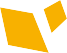 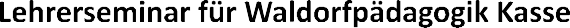 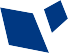 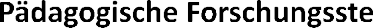 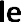 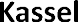 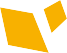 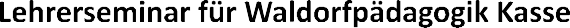 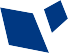 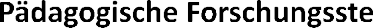 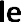 5. Lehrerversuch:Versuchsbeschreibung:Gefahrstoffe / potentielle Gefahrstoffe (Edukte = E, Produkte = P, relevante Nebenprodukte = N):Piktogramme der beteiligten Stoffe: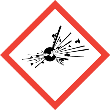 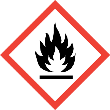 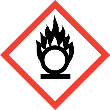 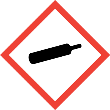 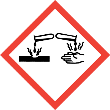 Andere Stoffe:14. Schutzmaßnahmen gem. TRGS 500 (automatisch von H-Sätzen abgeleitet):Zusätze: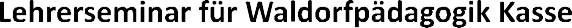 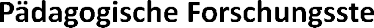 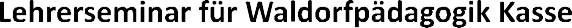 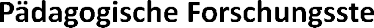 5. Lehrerversuch:8. Gefahrstoffe / potentielle Gefahrstoffe (Edukte = E, Produkte = P, relevante Nebenprodukte = N):9. Piktogramme der beteiligten Stoffe:14. Schutzmaßnahmen gem. TRGS 500 (automatisch von H-Sätzen abgeleitet):Zusätze: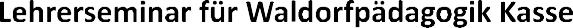 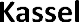 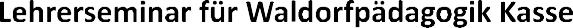 5. Lehrerversuch:8. Gefahrstoffe / potentielle Gefahrstoffe (Edukte = E, Produkte = P, relevante Nebenprodukte = N):9. Piktogramme der beteiligten Stoffe:14. Schutzmaßnahmen gem. TRGS 500 (automatisch von H-Sätzen abgeleitet):Zusätze:5. Lehrerversuch:8. Gefahrstoffe / potentielle Gefahrstoffe (Edukte = E, Produkte = P, relevante Nebenprodukte = N):14. Schutzmaßnahmen gem. TRGS 500 (automatisch von H-Sätzen abgeleitet):Zusätze: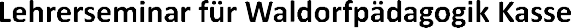 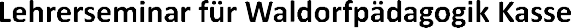 5. Lehrerversuch:8. Gefahrstoffe / potentielle Gefahrstoffe (Edukte = E, Produkte = P, relevante Nebenprodukte = N):9. Piktogramme der beteiligten Stoffe:14. Schutzmaßnahmen gem. TRGS 500 (automatisch von H-Sätzen abgeleitet):Zusätze:5. Lehrerversuch:8. Gefahrstoffe / potentielle Gefahrstoffe (Edukte = E, Produkte = P, relevante Nebenprodukte = N):9. Piktogramme der beteiligten Stoffe:14. Schutzmaßnahmen gem. TRGS 500 (automatisch von H-Sätzen abgeleitet):Zusätze: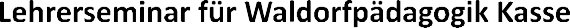 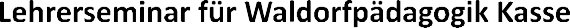 5. Lehrerversuch:8. Gefahrstoffe / potentielle Gefahrstoffe (Edukte = E, Produkte = P, relevante Nebenprodukte = N):9. Piktogramme der beteiligten Stoffe:14. Schutzmaßnahmen gem. TRGS 500 (automatisch von H-Sätzen abgeleitet):Zusätze:5. Lehrerversuch:8. Gefahrstoffe / potentielle Gefahrstoffe (Edukte = E, Produkte = P, relevante Nebenprodukte = N):9. Piktogramme der beteiligten Stoffe:14. Schutzmaßnahmen gem. TRGS 500 (automatisch von H-Sätzen abgeleitet):Zusätze:5. Lehrerversuch:8. Gefahrstoffe / potentielle Gefahrstoffe (Edukte = E, Produkte = P, relevante Nebenprodukte = N):9. Piktogramme der beteiligten Stoffe:14. Schutzmaßnahmen gem. TRGS 500 (automatisch von H-Sätzen abgeleitet):Zusätze:5. Lehrerversuch:8. Gefahrstoffe / potentielle Gefahrstoffe (Edukte = E, Produkte = P, relevante Nebenprodukte = N):9. Piktogramme der beteiligten Stoffe:14. Schutzmaßnahmen gem. TRGS 500 (automatisch von H-Sätzen abgeleitet):Zusätze: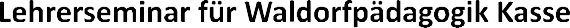 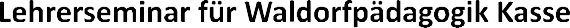 5. Lehrerversuch:8. Gefahrstoffe / potentielle Gefahrstoffe (Edukte = E, Produkte = P, relevante Nebenprodukte = N):9. Piktogramme der beteiligten Stoffe:14. Schutzmaßnahmen gem. TRGS 500 (automatisch von H-Sätzen abgeleitet):Zusätze:5. Lehrerversuch:8. Gefahrstoffe / potentielle Gefahrstoffe (Edukte = E, Produkte = P, relevante Nebenprodukte = N):9. Piktogramme der beteiligten Stoffe:14. Schutzmaßnahmen gem. TRGS 500 (automatisch von H-Sätzen abgeleitet):Zusätze:5. Lehrerversuch:8. Gefahrstoffe / potentielle Gefahrstoffe (Edukte = E, Produkte = P, relevante Nebenprodukte = N):9. Piktogramme der beteiligten Stoffe:14. Schutzmaßnahmen gem. TRGS 500 (automatisch von H-Sätzen abgeleitet):Zusätze:5. Lehrerversuch:8. Gefahrstoffe / potentielle Gefahrstoffe (Edukte = E, Produkte = P, relevante Nebenprodukte = N):9. Piktogramme der beteiligten Stoffe:14. Schutzmaßnahmen gem. TRGS 500 (automatisch von H-Sätzen abgeleitet):Zusätze: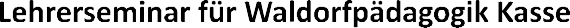 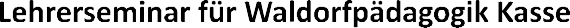 5. Lehrerversuch:8. Gefahrstoffe / potentielle Gefahrstoffe (Edukte = E, Produkte = P, relevante Nebenprodukte = N):9. Piktogramme der beteiligten Stoffe:14. Schutzmaßnahmen gem. TRGS 500 (automatisch von H-Sätzen abgeleitet):Zusätze: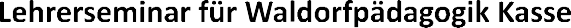 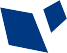 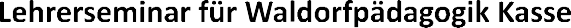 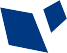 5. Lehrerversuch:8. Gefahrstoffe / potentielle Gefahrstoffe (Edukte = E, Produkte = P, relevante Nebenprodukte = N):9. Piktogramme der beteiligten Stoffe:14. Schutzmaßnahmen gem. TRGS 500 (automatisch von H-Sätzen abgeleitet):Zusätze: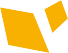 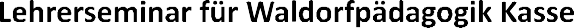 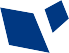 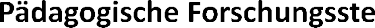 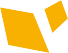 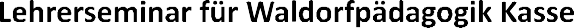 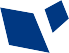 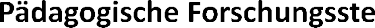 5. Lehrerversuch:8. Gefahrstoffe / potentielle Gefahrstoffe (Edukte = E, Produkte = P, relevante Nebenprodukte = N):9. Piktogramme der beteiligten Stoffe:14. Schutzmaßnahmen gem. TRGS 500 (automatisch von H-Sätzen abgeleitet):Zusätze: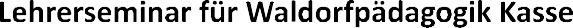 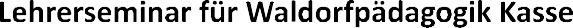 5. Lehrerversuch:8. Gefahrstoffe / potentielle Gefahrstoffe (Edukte = E, Produkte = P, relevante Nebenprodukte = N):9. Piktogramme der beteiligten Stoffe:14. Schutzmaßnahmen gem. TRGS 500 (automatisch von H-Sätzen abgeleitet):Zusätze:5. Lehrerversuch:Gefahrstoffe / potentielle Gefahrstoffe (Edukte = E, Produkte = P, relevante Nebenprodukte = N):Piktogramme der beteiligten Stoffe:Andere Stoffe:14. Schutzmaßnahmen gem. TRGS 500 (automatisch von H-Sätzen abgeleitet):Zusätze:5. Lehrerversuch:8. Gefahrstoffe / potentielle Gefahrstoffe (Edukte = E, Produkte = P, relevante Nebenprodukte = N):9. Piktogramme der beteiligten Stoffe:14. Schutzmaßnahmen gem. TRGS 500 (automatisch von H-Sätzen abgeleitet):Zusätze:5. Lehrerversuch:8. Gefahrstoffe / potentielle Gefahrstoffe (Edukte = E, Produkte = P, relevante Nebenprodukte = N):9. Piktogramme der beteiligten Stoffe:14. Schutzmaßnahmen gem. TRGS 500 (automatisch von H-Sätzen abgeleitet):Zusätze:5. Lehrerversuch:8. Gefahrstoffe / potentielle Gefahrstoffe (Edukte = E, Produkte = P, relevante Nebenprodukte = N):9. Piktogramme der beteiligten Stoffe:14. Schutzmaßnahmen gem. TRGS 500 (automatisch von H-Sätzen abgeleitet):Zusätze:6. SchülerV.:Gefahrstoffe / potentielle Gefahrstoffe (Edukte = E, Produkte = P, relevante Nebenprodukte = N):Piktogramme der beteiligten Stoffe:Andere Stoffe:14. Schutzmaßnahmen gem. TRGS 500 (automatisch von H-Sätzen abgeleitet):Zusätze:5. Lehrerversuch:Gefahrstoffe / potentielle Gefahrstoffe (Edukte = E, Produkte = P, relevante Nebenprodukte = N):Piktogramme der beteiligten Stoffe:Andere Stoffe:14. Schutzmaßnahmen gem. TRGS 500 (automatisch von H-Sätzen abgeleitet):Zusätze:5. Lehrerversuch:8. Gefahrstoffe / potentielle Gefahrstoffe (Edukte = E, Produkte = P, relevante Nebenprodukte = N):9. Piktogramme der beteiligten Stoffe:14. Schutzmaßnahmen gem. TRGS 500 (automatisch von H-Sätzen abgeleitet):Zusätze:5. Lehrerversuch:Gefahrstoffe / potentielle Gefahrstoffe (Edukte = E, Produkte = P, relevante Nebenprodukte = N):Piktogramme der beteiligten Stoffe:Andere Stoffe:14. Schutzmaßnahmen gem. TRGS 500 (automatisch von H-Sätzen abgeleitet):Zusätze:Dokumentation der Gefährdungsbeurteilung nach GefStoffVDokumentation der Gefährdungsbeurteilung nach GefStoffVDokumentation der Gefährdungsbeurteilung nach GefStoffVDokumentation der Gefährdungsbeurteilung nach GefStoffV1. Versuch Nr. / Titel:3. Gef.Stufe:02. Literatur:R. Eidner: "Seifenherstellung mit einfachenMitteln" S. XXX4. Kl.Stufe:9E, P, NGefahrstoffSignalwortPhraseH-Sätze EUH-SätzeP-SätzeGHSPiktogrammTätigkeits- beschr.Gef.St.Gef.St.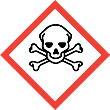 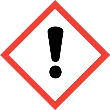 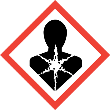 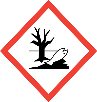 GHS06GHS07GHS07GHS08GHS09GHS0911. Gefahren durch:berechnet:angepasst:Hinweise:KMR-Stoff 1A/1B---Hautkontakt---Augenkontakt---Einatmen---Brand---Explosion---Sonstige Gefahren12. Tätigkeitsbeschränkungen:12. Tätigkeitsbeschränkungen:12. Tätigkeitsbeschränkungen:12. Tätigkeitsbeschränkungen:Schüler- und Lehrerexperimente sind mit diesen Stoffen ohne Einschränkungen erlaubtSchüler- und Lehrerexperimente sind mit diesen Stoffen ohne Einschränkungen erlaubt+XGenerelles Tätigkeitsverbot an SchulenGenerelles Tätigkeitsverbot an SchulenX---Tätigkeitsbeschränkungen für LehrerTätigkeitsbeschränkungen für LehrerL+---Tätigkeitsverbot für SchülerTätigkeitsverbot für SchülerS---Tätigkeitsverbot für Schüler bis einschließlich Jahrgangsstufe 4Tätigkeitsverbot für Schüler bis einschließlich Jahrgangsstufe 4S4K---Tätigkeitsverbot für Schüler bis einschließlich Jahrgangsstufe 9Tätigkeitsverbot für Schüler bis einschließlich Jahrgangsstufe 9S9K---Tätigkeitsverbot für gebährfähige Frauen, werdende Mütter und stillende MütterTätigkeitsverbot für gebährfähige Frauen, werdende Mütter und stillende MütterW---Besondere Ersatzstoffprüfung (Stoffe mit KMR, T+, T, E und C mit R35) erforderlichBesondere Ersatzstoffprüfung (Stoffe mit KMR, T+, T, E und C mit R35) erforderlichESP---Ersatzstoffprüfung (Substitutionsprüfung) durchgeführt:	Ja:Nein:13. Begründung zur Ersatzstoffprüfung gem. TRGS 600:nicht erforderlichMindeststandard RiSU I-1, I-2, I-3.4.1, III-2.4.5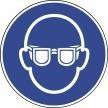 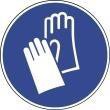 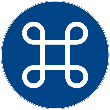 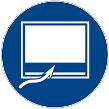 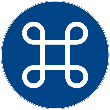 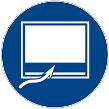 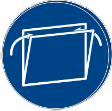 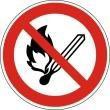 Mindeststandard RiSU I-1, I-2, I-3.4.1, III-2.4.5SchutzbrilleHandschuhegeschl. System	oder Abzuggeschl. System	oder AbzugLüftungBrandschutz/ ExplosionsschutzX------------------Angepasst anVersuchsbedingungen:Angepasst anVersuchsbedingungen:Die Wirksamkeit der Maßnahmen wurde überprüft:Die Wirksamkeit der Maßnahmen wurde überprüft:Die Wirksamkeit der Maßnahmen wurde überprüft:Ja:Nein:15. Entsorgung:15. Entsorgung:15. Entsorgung:15. Entsorgung:15. Entsorgung:15. Entsorgung:15. Entsorgung:Vorbehandlung nötigFeste org. StoffeFlüssige org. StoffehalogenfreiFlüssige org. Stoffehalogenhaltiganorg. Lösungen/ Schwermetall-verbindungenQuecksilberQuecksilber- verbindungen16. Endergebnis:JaNeingeringe Gefahr: 1Die Gefährdungen wurden geprüft und beurteilt:mittlere Gefahr: 2Es ergibt sich nach Spaltenmodell berechnet:00hohe Gefahr: 3Es ergibt sich ggf. an die Bedingungen angepasst:sehr hohe Gef.: 4Kommentar:Kommentar:Kommentar:Kommentar:Die Wirksamkeit der Schutzmaßnahmen ist gegeben:17. Verantwortung:Schule:	Ort:Datum:Lehrperson:Unterschrift:18. Maßnahmen im Detail:keine besonderen Maßnahmen19. H-Sätze im Detail:19. H-Sätze im Detail:---------------------20. EUH-Sätze im Detail:20. EUH-Sätze im Detail:---------------------21. P-Sätze im Detail:21. P-Sätze im Detail:---------------------------------------------Dokumentation der Gefährdungsbeurteilung nach GefStoffVDokumentation der Gefährdungsbeurteilung nach GefStoffVDokumentation der Gefährdungsbeurteilung nach GefStoffVDokumentation der Gefährdungsbeurteilung nach GefStoffV1. Versuch Nr. / Titel:4.3.3 Bestimmen der Verseifungszahl3. Gef.Stufe:32. Literatur:R. Eidner: "Seifenherstellung mit einfachenMitteln" S. 824. Kl.Stufe:97. Versuchsbeschreibung:In einen Erlenmeyerkolben mit 4 g zu untersuchender Fettprobe werden 25 ml Ethanol (bzw. Spiritus) und 48 ml 0,5N alkoholische Kalilauge zugegeben. Der Kolben wird mit 3-4 Siedesteinchen und einem Rückflußkühler versehen und für ca. 30 Minuten im Wasserbad sieden gelassen, bis keine Fetttröpfchen mehr sichtbar sind. Nach Abkühlen und Einfärben mit einigen Tropfen < 1 % alkoholischer Phenolphthalein-Lösung, wird so viel 0,5N Salzsäure zugetropft, bis der Kolbeninhalt entfärbt ist.Die Verseifungszahl ergibt sich aus der Differenz der Anfangs-und Restmenge an Lauge.E, P, NGefahrstoffSignalwortPhraseH-Sätze EUH-SätzeP-SätzeGHSPiktogrammTätigkeits- beschr.Gef.St.Gef.St.ESalzsäure 0,5-1 MAchtung---H290---GHS05+0EKaliumhydroxid 0,5 MGefahrÄtzend/KorrosivH290 H314P280P303+P361+P353 P305+P351+P338GHS05S4K3EEthanolGefahrLeicht entzündbar ReizendH225 H319P210 P240 P403+P233 P305+P351+P338GHS02 GHS07S4K3EPhenolphthalein w < 1% (in Ethanol)GefahrLeicht entzündbar ReizendH225 H319P201 P210 P305+P351+P338GHS02 GHS07S4K3PKaliumchlorid---------------+0GHS06GHS07GHS08GHS09---X------10. Andere Stoffe:10. Andere Stoffe:10. Andere Stoffe:10. Andere Stoffe:10. Andere Stoffe:10. Andere Stoffe:Zu untersuchende Fettprobe (z.B. Kokosfett).Zu untersuchende Fettprobe (z.B. Kokosfett).Zu untersuchende Fettprobe (z.B. Kokosfett).Zu untersuchende Fettprobe (z.B. Kokosfett).Zu untersuchende Fettprobe (z.B. Kokosfett).Zu untersuchende Fettprobe (z.B. Kokosfett).11. Gefahren durch:berechnet:angepasst:Hinweise:KMR-Stoff 1A/1B---HautkontaktXAugenkontaktXEinatmen---BrandXgeringda nur geringste MengenExplosionXgeringda nur geringste MengenSonstige GefahrenBeim Herstellen der Siedelauge erst das Wasser vorlegen, dann portionsweise NaOH bzw. KOH zugeben. Auf Wärmeentwicklung gefasst sein.Bedenken, dass man mit größeren Mengen heißer Flüssigkeit arbeitet. Die Gefahrdes Spritzens ist zu Beginn des Seifesiedens, wegen geringerer Viskosität, größer als gegen Ende.Beim Herstellen der Siedelauge erst das Wasser vorlegen, dann portionsweise NaOH bzw. KOH zugeben. Auf Wärmeentwicklung gefasst sein.Bedenken, dass man mit größeren Mengen heißer Flüssigkeit arbeitet. Die Gefahrdes Spritzens ist zu Beginn des Seifesiedens, wegen geringerer Viskosität, größer als gegen Ende.Beim Herstellen der Siedelauge erst das Wasser vorlegen, dann portionsweise NaOH bzw. KOH zugeben. Auf Wärmeentwicklung gefasst sein.Bedenken, dass man mit größeren Mengen heißer Flüssigkeit arbeitet. Die Gefahrdes Spritzens ist zu Beginn des Seifesiedens, wegen geringerer Viskosität, größer als gegen Ende.12. Tätigkeitsbeschränkungen:12. Tätigkeitsbeschränkungen:12. Tätigkeitsbeschränkungen:12. Tätigkeitsbeschränkungen:Schüler- und Lehrerexperimente sind mit diesen Stoffen ohne Einschränkungen erlaubtSchüler- und Lehrerexperimente sind mit diesen Stoffen ohne Einschränkungen erlaubt+---Generelles Tätigkeitsverbot an SchulenGenerelles Tätigkeitsverbot an SchulenX---Tätigkeitsbeschränkungen für LehrerTätigkeitsbeschränkungen für LehrerL+---Tätigkeitsverbot für SchülerTätigkeitsverbot für SchülerS---Tätigkeitsverbot für Schüler bis einschließlich Jahrgangsstufe 4Tätigkeitsverbot für Schüler bis einschließlich Jahrgangsstufe 4S4KXTätigkeitsverbot für Schüler bis einschließlich Jahrgangsstufe 9Tätigkeitsverbot für Schüler bis einschließlich Jahrgangsstufe 9S9K---Tätigkeitsverbot für gebährfähige Frauen, werdende Mütter und stillende MütterTätigkeitsverbot für gebährfähige Frauen, werdende Mütter und stillende MütterW---Besondere Ersatzstoffprüfung (Stoffe mit KMR, T+, T, E und C mit R35) erforderlichBesondere Ersatzstoffprüfung (Stoffe mit KMR, T+, T, E und C mit R35) erforderlichESP---Ersatzstoffprüfung (Substitutionsprüfung) durchgeführt:	Ja:XNein:13. Begründung zur Ersatzstoffprüfung gem. TRGS 600:nicht erforderlichMindeststandard RiSU I-1, I-2, I-3.4.1, III-2.4.5Mindeststandard RiSU I-1, I-2, I-3.4.1, III-2.4.5SchutzbrilleHandschuhegeschl. System	oder Abzuggeschl. System	oder AbzugLüftungBrandschutz/ ExplosionsschutzXXXXX---XAngepasst an Versuchsbedingungen:NeinNeinAngepasst an Versuchsbedingungen:Laut DEGINTU für KOH und NaOH kein geschl. System oder Abzug nötig. Auch für Phenolphthalein nicht notwendig, da nur wenige Tropfen eingesetzt werden.Laut DEGINTU für KOH und NaOH kein geschl. System oder Abzug nötig. Auch für Phenolphthalein nicht notwendig, da nur wenige Tropfen eingesetzt werden.Laut DEGINTU für KOH und NaOH kein geschl. System oder Abzug nötig. Auch für Phenolphthalein nicht notwendig, da nur wenige Tropfen eingesetzt werden.Laut DEGINTU für KOH und NaOH kein geschl. System oder Abzug nötig. Auch für Phenolphthalein nicht notwendig, da nur wenige Tropfen eingesetzt werden.Laut DEGINTU für KOH und NaOH kein geschl. System oder Abzug nötig. Auch für Phenolphthalein nicht notwendig, da nur wenige Tropfen eingesetzt werden.Laut DEGINTU für KOH und NaOH kein geschl. System oder Abzug nötig. Auch für Phenolphthalein nicht notwendig, da nur wenige Tropfen eingesetzt werden.Die Wirksamkeit der Maßnahmen wurde überprüft:Die Wirksamkeit der Maßnahmen wurde überprüft:Die Wirksamkeit der Maßnahmen wurde überprüft:Ja:XNein:15. Entsorgung:15. Entsorgung:15. Entsorgung:15. Entsorgung:15. Entsorgung:15. Entsorgung:15. Entsorgung:Vorbehandlung nötigFeste org. StoffeFlüssige org. StoffehalogenfreiFlüssige org. Stoffehalogenhaltiganorg. Lösungen/ Schwermetall-verbindungenQuecksilberQuecksilber- verbindungenSiedelauge verdünnen, neutralisieren und über den Abfluss entsorgen. Seifenreste können über denHausmüll entsorgt werden.Siedelauge verdünnen, neutralisieren und über den Abfluss entsorgen. Seifenreste können über denHausmüll entsorgt werden.Siedelauge verdünnen, neutralisieren und über den Abfluss entsorgen. Seifenreste können über denHausmüll entsorgt werden.Siedelauge verdünnen, neutralisieren und über den Abfluss entsorgen. Seifenreste können über denHausmüll entsorgt werden.Siedelauge verdünnen, neutralisieren und über den Abfluss entsorgen. Seifenreste können über denHausmüll entsorgt werden.Siedelauge verdünnen, neutralisieren und über den Abfluss entsorgen. Seifenreste können über denHausmüll entsorgt werden.Siedelauge verdünnen, neutralisieren und über den Abfluss entsorgen. Seifenreste können über denHausmüll entsorgt werden.16. Endergebnis:JaNeingeringe Gefahr: 1Die Gefährdungen wurden geprüft und beurteilt:Xmittlere Gefahr: 2Es ergibt sich nach Spaltenmodell berechnet:33hohe Gefahr: 3Es ergibt sich ggf. an die Bedingungen angepasst:sehr hohe Gef.: 4Kommentar:Kommentar:Kommentar:Kommentar:Die Wirksamkeit der Schutzmaßnahmen ist gegeben:X17. Verantwortung:Schule:	Ort:Datum:Lehrperson:Unterschrift:18. Maßnahmen im Detail:Grundsätze als Maßnahmen:Einstufungen der Gefahrstoffe den unterschiedlichen Gefährdungen zuordnengeringe schultypische Stoffmengen verwendenschultypische Arbeitsbedingungen nach dem Stand der Technik organisierennach Art, Dauer und Ausmaß eine niedrige schultypische Exposition sicherstellen Mindeststandards:Schüler- und Lehrerarbeitsplätze sowie die Arbeitsorganisation anlassbezogen organisieren und evaluierengeeignete Arbeitsmittel bereitstellenAnzahl der Schülerinnen und Schüler, die mit Gefahrstoffen tätig sind oder ihnen ausgesetzt sind, begrenzenDauer und Ausmaß der Exposition begrenzen (Lüftungsmaßnahmen ergreifen, ggf. im Abzug arbeiten)angemessene Hygienemaßnahmen, insbesondere regelmäßige Reinigung des Arbeitsplatzes, sicherstellenan den Arbeitsplätzen vorhandene Gefahrstoffe auf die erforderliche Menge begrenzenVorkehrungen treffen für die sichere Handhabung, Lagerung und Beförderung von Gefahrstoffen und von Abfällen, die Gefahrstoffe enthaltenFür hohe Gefährdung zusätzlich: Zusätzliche SchutzmaßnahmenDauer und Ausmaß der Exposition minimieren durchSubstitution (Ersatzstoffe oder Ersatzverfahren); Verzicht auf Substitution schriftlich begründenfalls Substitution nicht möglich: Einsatz geschlossenes Systemfalls geschlossenes System nicht möglich: Arbeitsverfahren mit geringer Exposition (z. B. Arbeiten im Abzug) wählenEinhaltung der Arbeitsplatzgrenzwerte überprüfen (z. B. Berechnung, Analogieschluss)Vermeidung von Hautkontakt sicherstellenpersönliche Schutzausrüstung (Schutzbrille, ggf. Schutzhandschuhe) benutzenggf. Maßnahmen gegen Brand- und Explosionsgefahr ergreifen, d. h.Rauchen und offenes Feuer verbotenBildung explosionsfähiger Atmosphäre verhindern und Zündquellen vermeiden (II – 2.2 und 2.3)Kontakt mit entzündbaren Stoffen verhindernBetriebsanweisung erstellen, Unterweisung durchführen (I – 3.16)Gefährdungsbeurteilung erstellen und dokumentierenVerwendungsverbote und Tätigkeitsbeschränkungen beachten ( I – 3.5 bis I – 3.7)Und: Schutzbrille, Schutzhandschuhe, Zündquellen ausschließen, Abzug	Oder: geschlossenes System19. H-Sätze im Detail:19. H-Sätze im Detail:H225Flüssigkeit und Dampf leicht entzündbar.H290Kann gegenüber Metallen korrosiv sein.H314Verursacht schwere Verätzungen der Haut und schwere Augenschäden.H319Verursacht schwere Augenreizung.20. EUH-Sätze im Detail:---21. P-Sätze im Detail:21. P-Sätze im Detail:P201Vor Gebrauch besondere Anweisungen einholen. (entfällt, wenn P202)P210Von Hitze, heissen Oberflächen, Funken, offenen Flammen und anderen Zündquellen fernhalten.P280Schutzhandschuhe/Schutzkleidung/Augenschutz/Gesichtsschutz/Gehörschutz/… tragen.P303+P361+P353BEI BERÜHRUNG MIT DER HAUT (oder dem Haar): Alle kontaminierten Kleidungsstücke sofort ausziehen. Haut mit Wasser abwaschen [oder duschen].P305+P351+P338BEI KONTAKT MIT DEN AUGEN: Einige Minuten lang behutsam mit Wasser spülen. Eventuell vorhandene Kontaktlinsen nach Möglichkeit entfernen. Weiter spülen.Dokumentation der Gefährdungsbeurteilung nach GefStoffVDokumentation der Gefährdungsbeurteilung nach GefStoffVDokumentation der Gefährdungsbeurteilung nach GefStoffVDokumentation der Gefährdungsbeurteilung nach GefStoffV1. Versuch Nr. / Titel:4.3.3 Bestimmen von freiem Alkali3. Gef.Stufe:22. Literatur:R. Eidner: "Seifenherstellung mit einfachenMitteln" S. 824. Kl.Stufe:97. Versuchsbeschreibung:In einen Erlenmeyerkolben mit genau 10 g der zu untersuchenden Seifenprobe, werden 50 ccm Alkohol 96 % gegeben. Der Kolben wird im Wasserbad bei etwa 50 °C erwärmt, bis sich die Seife aufgelöst hat. Nach Einfärben mit 5-6 Tropfen alkoholischer Phenolphtaleinlösung < 1 % wird so viel 0,5N Salzsäure aus der Bürette zugetropft, bis der Kolbeninhalt entfärbt ist.E, P, NGefahrstoffSignalwortPhraseH-Sätze EUH-SätzeP-SätzeGHSPiktogrammTätigkeits- beschr.Gef.St.Gef.St.ESalzsäure 0,5-1 MAchtung---H290---GHS05+0EEthanolGefahrLeicht entzündbar ReizendH225 H319P210 P240 P403+P233 P305+P351+P338GHS02 GHS07S4K3EPhenolphthalein w < 1%GefahrLeicht entzündbar ReizendH225 H319P201 P210 P305+P351+P338GHS02 GHS07S4K3PNatriumchlorid---------------+0GHS06GHS07GHS08GHS09---X------10. Andere Stoffe:Zu untersuchende Seifenprobe11. Gefahren durch:berechnet:angepasst:Hinweise:KMR-Stoff 1A/1B---HautkontaktXAugenkontaktXEinatmen---BrandXgeringda nur geringste MengenExplosionXgeringda nur geringste MengenSonstige Gefahren12. Tätigkeitsbeschränkungen:12. Tätigkeitsbeschränkungen:12. Tätigkeitsbeschränkungen:12. Tätigkeitsbeschränkungen:Schüler- und Lehrerexperimente sind mit diesen Stoffen ohne Einschränkungen erlaubtSchüler- und Lehrerexperimente sind mit diesen Stoffen ohne Einschränkungen erlaubt+---Generelles Tätigkeitsverbot an SchulenGenerelles Tätigkeitsverbot an SchulenX---Tätigkeitsbeschränkungen für LehrerTätigkeitsbeschränkungen für LehrerL+---Tätigkeitsverbot für SchülerTätigkeitsverbot für SchülerS---Tätigkeitsverbot für Schüler bis einschließlich Jahrgangsstufe 4Tätigkeitsverbot für Schüler bis einschließlich Jahrgangsstufe 4S4KXTätigkeitsverbot für Schüler bis einschließlich Jahrgangsstufe 9Tätigkeitsverbot für Schüler bis einschließlich Jahrgangsstufe 9S9K---Tätigkeitsverbot für gebährfähige Frauen, werdende Mütter und stillende MütterTätigkeitsverbot für gebährfähige Frauen, werdende Mütter und stillende MütterW---Besondere Ersatzstoffprüfung (Stoffe mit KMR, T+, T, E und C mit R35) erforderlichBesondere Ersatzstoffprüfung (Stoffe mit KMR, T+, T, E und C mit R35) erforderlichESP---Ersatzstoffprüfung (Substitutionsprüfung) durchgeführt:	Ja:XNein:13. Begründung zur Ersatzstoffprüfung gem. TRGS 600:nicht erforderlichMindeststandard RiSU I-1, I-2, I-3.4.1, III-2.4.5Mindeststandard RiSU I-1, I-2, I-3.4.1, III-2.4.5SchutzbrilleHandschuhegeschl. System	oder Abzuggeschl. System	oder AbzugLüftungBrandschutz/ ExplosionsschutzXXX---------XAngepasst anVersuchsbedingungen:Angepasst anVersuchsbedingungen:Die Wirksamkeit der Maßnahmen wurde überprüft:Die Wirksamkeit der Maßnahmen wurde überprüft:Die Wirksamkeit der Maßnahmen wurde überprüft:Ja:XNein:15. Entsorgung:15. Entsorgung:15. Entsorgung:15. Entsorgung:15. Entsorgung:15. Entsorgung:15. Entsorgung:Vorbehandlung nötigFeste org. StoffeFlüssige org. StoffehalogenfreiFlüssige org. Stoffehalogenhaltiganorg. Lösungen/ Schwermetall-verbindungenQuecksilberQuecksilber- verbindungenDie bereits neutralisierte Lösung kann über den Abfluss entsorgt werden.Die bereits neutralisierte Lösung kann über den Abfluss entsorgt werden.Die bereits neutralisierte Lösung kann über den Abfluss entsorgt werden.Die bereits neutralisierte Lösung kann über den Abfluss entsorgt werden.Die bereits neutralisierte Lösung kann über den Abfluss entsorgt werden.Die bereits neutralisierte Lösung kann über den Abfluss entsorgt werden.Die bereits neutralisierte Lösung kann über den Abfluss entsorgt werden.16. Endergebnis:JaNeingeringe Gefahr: 1Die Gefährdungen wurden geprüft und beurteilt:Xmittlere Gefahr: 2Es ergibt sich nach Spaltenmodell berechnet:33hohe Gefahr: 3Es ergibt sich ggf. an die Bedingungen angepasst:22sehr hohe Gef.: 4Kommentar: Herabstufung, da Ethanol und Phenolphthalein nur in kleinem Maßstab verwendet werden.Kommentar: Herabstufung, da Ethanol und Phenolphthalein nur in kleinem Maßstab verwendet werden.Kommentar: Herabstufung, da Ethanol und Phenolphthalein nur in kleinem Maßstab verwendet werden.Kommentar: Herabstufung, da Ethanol und Phenolphthalein nur in kleinem Maßstab verwendet werden.Die Wirksamkeit der Schutzmaßnahmen ist gegeben:X17. Verantwortung:Schule:	Ort:Datum:Lehrperson:Unterschrift:18. Maßnahmen im Detail:Grundsätze als Maßnahmen:Einstufungen der Gefahrstoffe den unterschiedlichen Gefährdungen zuordnengeringe schultypische Stoffmengen verwendenschultypische Arbeitsbedingungen nach dem Stand der Technik organisierennach Art, Dauer und Ausmaß eine niedrige schultypische Exposition sicherstellen Mindeststandards:Schüler- und Lehrerarbeitsplätze sowie die Arbeitsorganisation anlassbezogen organisieren und evaluierengeeignete Arbeitsmittel bereitstellenAnzahl der Schülerinnen und Schüler, die mit Gefahrstoffen tätig sind oder ihnen ausgesetzt sind, begrenzenDauer und Ausmaß der Exposition begrenzen (Lüftungsmaßnahmen ergreifen, ggf. im Abzug arbeiten)angemessene Hygienemaßnahmen, insbesondere regelmäßige Reinigung des Arbeitsplatzes, sicherstellenan den Arbeitsplätzen vorhandene Gefahrstoffe auf die erforderliche Menge begrenzenVorkehrungen treffen für die sichere Handhabung, Lagerung und Beförderung von Gefahrstoffen und von Abfällen, die Gefahrstoffe enthaltenFür hohe Gefährdung zusätzlich: Zusätzliche SchutzmaßnahmenDauer und Ausmaß der Exposition minimieren durchSubstitution (Ersatzstoffe oder Ersatzverfahren); Verzicht auf Substitution schriftlich begründenfalls Substitution nicht möglich: Einsatz geschlossenes Systemfalls geschlossenes System nicht möglich: Arbeitsverfahren mit geringer Exposition (z. B. Arbeiten im Abzug) wählenEinhaltung der Arbeitsplatzgrenzwerte überprüfen (z. B. Berechnung, Analogieschluss)Vermeidung von Hautkontakt sicherstellenpersönliche Schutzausrüstung (Schutzbrille, ggf. Schutzhandschuhe) benutzenggf. Maßnahmen gegen Brand- und Explosionsgefahr ergreifen, d. h.Rauchen und offenes Feuer verbotenBildung explosionsfähiger Atmosphäre verhindern und Zündquellen vermeiden (II – 2.2 und 2.3)Kontakt mit entzündbaren Stoffen verhindernBetriebsanweisung erstellen, Unterweisung durchführen (I – 3.16)Gefährdungsbeurteilung erstellen und dokumentierenVerwendungsverbote und Tätigkeitsbeschränkungen beachten ( I – 3.5 bis I – 3.7)Und: Schutzbrille, Schutzhandschuhe, Zündquellen ausschließen, Abzug	Oder: geschlossenes System19. H-Sätze im Detail:19. H-Sätze im Detail:H225Flüssigkeit und Dampf leicht entzündbar.H290Kann gegenüber Metallen korrosiv sein.H319Verursacht schwere Augenreizung.20. EUH-Sätze im Detail:---21. P-Sätze im Detail:21. P-Sätze im Detail:P201Vor Gebrauch besondere Anweisungen einholen. (entfällt, wenn P202)P210Von Hitze, heissen Oberflächen, Funken, offenen Flammen und anderen Zündquellen fernhalten.P305+P351+P338BEI KONTAKT MIT DEN AUGEN: Einige Minuten lang behutsam mit Wasser spülen. Eventuell vorhandene Kontaktlinsen nach Möglichkeit entfernen. Weiter spülen.Dokumentation der Gefährdungsbeurteilung nach GefStoffVDokumentation der Gefährdungsbeurteilung nach GefStoffVDokumentation der Gefährdungsbeurteilung nach GefStoffVDokumentation der Gefährdungsbeurteilung nach GefStoffV1. Versuch Nr. / Titel:5.1 Voruntersuchung Versuch 13. Gef.Stufe:32. Literatur:R. Eidner: "Seifenherstellung mit einfachenMitteln" S. 884. Kl.Stufe:97. Versuchsbeschreibung:Verwendete Stoffe:100 g Natronlauge 33 %50 g Kokosfett150 g Olivenöl250 g LeitungswasserDurchführung:Die Temperatur bewegt sich während des ganzen Versuches zwischen 50 und 60 °C.Zusammenschmelzen von Fett und Öl im BecherglasDie Zugabe der Lauge geschieht anfänglich in Portionen von 10 g im zeitlichen Abstand von 10 Minuten. Nach 30 Min wird die restliche Laugenmenge in feiner Dosierung kontinuierlich zugesetzt. Das Zugeben der Lauge erfolgt unter fortwährendem UmrührenZugabe von 150 g heißem Wasser nach 30 MinutenZugabe von weiteren 100 g heißem Wasser nach 60 MinutenE, P, NGefahrstoffSignalwortPhraseH-Sätze EUH-SätzeP-SätzeGHSPiktogrammTätigkeits- beschr.Gef.St.Gef.St.ENatriumhydroxidGefahrÄtzend/KorrosivH290 H314P280 P308+P310 P303+P361+P353P305+P351+P338GHS05S4K3PGlycerin---------------+09. Piktogramme der beteiligten Stoffe:9. Piktogramme der beteiligten Stoffe:GHS01GHS02GHS03GHS04GHS059. Piktogramme der beteiligten Stoffe:------------XGHS06GHS07GHS07GHS08GHS09GHS0910. Andere Stoffe:10. Andere Stoffe:10. Andere Stoffe:10. Andere Stoffe:10. Andere Stoffe:10. Andere Stoffe:10. Andere Stoffe:10. Andere Stoffe:Kokosfett, Olivenöl, Leitungswasser. Reaktionsprodukt: Seife.Kokosfett, Olivenöl, Leitungswasser. Reaktionsprodukt: Seife.Kokosfett, Olivenöl, Leitungswasser. Reaktionsprodukt: Seife.Kokosfett, Olivenöl, Leitungswasser. Reaktionsprodukt: Seife.Kokosfett, Olivenöl, Leitungswasser. Reaktionsprodukt: Seife.Kokosfett, Olivenöl, Leitungswasser. Reaktionsprodukt: Seife.Kokosfett, Olivenöl, Leitungswasser. Reaktionsprodukt: Seife.Kokosfett, Olivenöl, Leitungswasser. Reaktionsprodukt: Seife.11. Gefahren durch:berechnet:angepasst:Hinweise:KMR-Stoff 1A/1B---HautkontaktXAugenkontaktXEinatmen---Brand---Explosion---Sonstige GefahrenBeim Herstellen der Siedelauge erst das Wasser vorlegen, dann portionsweise NaOH bzw. KOH zugeben. Auf Wärmeentwicklung gefasst sein.Bedenken, dass man mit größeren Mengen heißer Flüssigkeit arbeitet. Die Gefahrdes Spritzens ist zu Beginn des Seifesiedens, wegen geringerer Viskosität, größer als gegen Ende.Beim Herstellen der Siedelauge erst das Wasser vorlegen, dann portionsweise NaOH bzw. KOH zugeben. Auf Wärmeentwicklung gefasst sein.Bedenken, dass man mit größeren Mengen heißer Flüssigkeit arbeitet. Die Gefahrdes Spritzens ist zu Beginn des Seifesiedens, wegen geringerer Viskosität, größer als gegen Ende.Beim Herstellen der Siedelauge erst das Wasser vorlegen, dann portionsweise NaOH bzw. KOH zugeben. Auf Wärmeentwicklung gefasst sein.Bedenken, dass man mit größeren Mengen heißer Flüssigkeit arbeitet. Die Gefahrdes Spritzens ist zu Beginn des Seifesiedens, wegen geringerer Viskosität, größer als gegen Ende.12. Tätigkeitsbeschränkungen:12. Tätigkeitsbeschränkungen:12. Tätigkeitsbeschränkungen:12. Tätigkeitsbeschränkungen:Schüler- und Lehrerexperimente sind mit diesen Stoffen ohne Einschränkungen erlaubtSchüler- und Lehrerexperimente sind mit diesen Stoffen ohne Einschränkungen erlaubt+---Generelles Tätigkeitsverbot an SchulenGenerelles Tätigkeitsverbot an SchulenX---Tätigkeitsbeschränkungen für LehrerTätigkeitsbeschränkungen für LehrerL+---Tätigkeitsverbot für SchülerTätigkeitsverbot für SchülerS---Tätigkeitsverbot für Schüler bis einschließlich Jahrgangsstufe 4Tätigkeitsverbot für Schüler bis einschließlich Jahrgangsstufe 4S4KXTätigkeitsverbot für Schüler bis einschließlich Jahrgangsstufe 9Tätigkeitsverbot für Schüler bis einschließlich Jahrgangsstufe 9S9K---Tätigkeitsverbot für gebährfähige Frauen, werdende Mütter und stillende MütterTätigkeitsverbot für gebährfähige Frauen, werdende Mütter und stillende MütterW---Besondere Ersatzstoffprüfung (Stoffe mit KMR, T+, T, E und C mit R35) erforderlichBesondere Ersatzstoffprüfung (Stoffe mit KMR, T+, T, E und C mit R35) erforderlichESP---Ersatzstoffprüfung (Substitutionsprüfung) durchgeführt:	Ja:XNein:13. Begründung zur Ersatzstoffprüfung gem. TRGS 600:nicht erforderlichMindeststandard RiSU I-1, I-2, I-3.4.1, III-2.4.5Mindeststandard RiSU I-1, I-2, I-3.4.1, III-2.4.5SchutzbrilleHandschuhegeschl. System	oder Abzuggeschl. System	oder AbzugLüftungBrandschutz/ ExplosionsschutzXXXXX------Angepasst anVersuchsbedingungen:NeinNeinAngepasst anVersuchsbedingungen:Laut DEGINTU für KOH und NaOH kein geschl. System oder Abzug nötig.Laut DEGINTU für KOH und NaOH kein geschl. System oder Abzug nötig.Laut DEGINTU für KOH und NaOH kein geschl. System oder Abzug nötig.Laut DEGINTU für KOH und NaOH kein geschl. System oder Abzug nötig.Laut DEGINTU für KOH und NaOH kein geschl. System oder Abzug nötig.Laut DEGINTU für KOH und NaOH kein geschl. System oder Abzug nötig.Die Wirksamkeit der Maßnahmen wurde überprüft:Die Wirksamkeit der Maßnahmen wurde überprüft:Die Wirksamkeit der Maßnahmen wurde überprüft:Ja:XNein:15. Entsorgung:15. Entsorgung:15. Entsorgung:15. Entsorgung:15. Entsorgung:15. Entsorgung:15. Entsorgung:Vorbehandlung nötigFeste org. StoffeFlüssigeorg. Stoffe halogenfreiFlüssige org. Stoffehalogenhaltiganorg. Lösungen/Schwermetall- verbindungenQuecksilberQuecksilber- verbindungenSiedelauge verdünnen, neutralisieren und über den Abfluss entsorgen. Seifenreste können über denHausmüll entsorgt werden.Siedelauge verdünnen, neutralisieren und über den Abfluss entsorgen. Seifenreste können über denHausmüll entsorgt werden.Siedelauge verdünnen, neutralisieren und über den Abfluss entsorgen. Seifenreste können über denHausmüll entsorgt werden.Siedelauge verdünnen, neutralisieren und über den Abfluss entsorgen. Seifenreste können über denHausmüll entsorgt werden.Siedelauge verdünnen, neutralisieren und über den Abfluss entsorgen. Seifenreste können über denHausmüll entsorgt werden.Siedelauge verdünnen, neutralisieren und über den Abfluss entsorgen. Seifenreste können über denHausmüll entsorgt werden.Siedelauge verdünnen, neutralisieren und über den Abfluss entsorgen. Seifenreste können über denHausmüll entsorgt werden.16. Endergebnis:JaNeingeringe Gefahr: 1Die Gefährdungen wurden geprüft und beurteilt:Xmittlere Gefahr: 2Es ergibt sich nach Spaltenmodell berechnet:33hohe Gefahr: 3Es ergibt sich ggf. an die Bedingungen angepasst:sehr hohe Gef.: 4Kommentar:Kommentar:Kommentar:Kommentar:Die Wirksamkeit der Schutzmaßnahmen ist gegeben:X17. Verantwortung:Schule:	Ort:Datum:Lehrperson:Unterschrift:18. Maßnahmen im Detail:Grundsätze als Maßnahmen:Einstufungen der Gefahrstoffe den unterschiedlichen Gefährdungen zuordnengeringe schultypische Stoffmengen verwendenschultypische Arbeitsbedingungen nach dem Stand der Technik organisierennach Art, Dauer und Ausmaß eine niedrige schultypische Exposition sicherstellen Mindeststandards:Schüler- und Lehrerarbeitsplätze sowie die Arbeitsorganisation anlassbezogen organisieren und evaluierengeeignete Arbeitsmittel bereitstellenAnzahl der Schülerinnen und Schüler, die mit Gefahrstoffen tätig sind oder ihnen ausgesetzt sind, begrenzenDauer und Ausmaß der Exposition begrenzen (Lüftungsmaßnahmen ergreifen, ggf. im Abzug arbeiten)angemessene Hygienemaßnahmen, insbesondere regelmäßige Reinigung des Arbeitsplatzes, sicherstellenan den Arbeitsplätzen vorhandene Gefahrstoffe auf die erforderliche Menge begrenzenVorkehrungen treffen für die sichere Handhabung, Lagerung und Beförderung von Gefahrstoffen und von Abfällen, die Gefahrstoffe enthaltenFür hohe Gefährdung zusätzlich: Zusätzliche SchutzmaßnahmenDauer und Ausmaß der Exposition minimieren durchSubstitution (Ersatzstoffe oder Ersatzverfahren); Verzicht auf Substitution schriftlich begründenfalls Substitution nicht möglich: Einsatz geschlossenes Systemfalls geschlossenes System nicht möglich: Arbeitsverfahren mit geringer Exposition (z. B. Arbeiten im Abzug) wählenEinhaltung der Arbeitsplatzgrenzwerte überprüfen (z. B. Berechnung, Analogieschluss)Vermeidung von Hautkontakt sicherstellenpersönliche Schutzausrüstung (Schutzbrille, ggf. Schutzhandschuhe) benutzenggf. Maßnahmen gegen Brand- und Explosionsgefahr ergreifen, d. h.Rauchen und offenes Feuer verbotenBildung explosionsfähiger Atmosphäre verhindern und Zündquellen vermeiden (II – 2.2 und 2.3)Kontakt mit entzündbaren Stoffen verhindernBetriebsanweisung erstellen, Unterweisung durchführen (I – 3.16)Gefährdungsbeurteilung erstellen und dokumentierenVerwendungsverbote und Tätigkeitsbeschränkungen beachten ( I – 3.5 bis I – 3.7)Und: Schutzbrille, Schutzhandschuhe, Zündquellen ausschließen, Abzug	Oder: geschlossenes System19. H-Sätze im Detail:19. H-Sätze im Detail:H290Kann gegenüber Metallen korrosiv sein.H314Verursacht schwere Verätzungen der Haut und schwere Augenschäden.20. EUH-Sätze im Detail:---21. P-Sätze im Detail:21. P-Sätze im Detail:P280Schutzhandschuhe/Schutzkleidung/Augenschutz/Gesichtsschutz/Gehörschutz/… tragen.P305+P351+P338BEI KONTAKT MIT DEN AUGEN: Einige Minuten lang behutsam mit Wasser spülen. Eventuell vorhandene Kontaktlinsen nach Möglichkeit entfernen. Weiter spülen.Dokumentation der Gefährdungsbeurteilung nach GefStoffVDokumentation der Gefährdungsbeurteilung nach GefStoffVDokumentation der Gefährdungsbeurteilung nach GefStoffVDokumentation der Gefährdungsbeurteilung nach GefStoffV1. Versuch Nr. / Titel:5.1 Voruntersuchung Versuch 23. Gef.Stufe:32. Literatur:R. Eidner: "Seifenherstellung mit einfachenMitteln" S. 904. Kl.Stufe:97. Versuchsbeschreibung:Verwendete Stoffe:100 g Natronlauge 33 %50 g Kokosfett150 g Olivenöl250 g LeitungswasserDurchführung:Die Temperatur bewegt sich zwischen 45 und 65 °CZuerst wird 200 g Wasser ins Glas gegebenZugabe der Fette und schmelzen derselbenDurch ausdauerndes Rühren eine Emulsion herstellenZugabe von 10 g LaugeNach 60 Minuten zugeben der zweiten Laugenportion von 10 gFortgesetztes RührenAbbruch nach insgesamt 3,5 StundenE, P, NGefahrstoffSignalwortPhraseH-Sätze EUH-SätzeP-SätzeGHSPiktogrammTätigkeits- beschr.Gef.St.Gef.St.ENatriumhydroxidGefahrÄtzend/KorrosivH290 H314P280 P308+P310P303+P361+P353 P305+P351+P338GHS05S4K3PGlycerin---------------+0GHS06GHS07GHS07GHS08GHS09GHS0910. Andere Stoffe:10. Andere Stoffe:10. Andere Stoffe:10. Andere Stoffe:10. Andere Stoffe:10. Andere Stoffe:10. Andere Stoffe:10. Andere Stoffe:Kokosfett, Olivenöl, Leitungswasser. Reaktionsprodukt: Seife.Kokosfett, Olivenöl, Leitungswasser. Reaktionsprodukt: Seife.Kokosfett, Olivenöl, Leitungswasser. Reaktionsprodukt: Seife.Kokosfett, Olivenöl, Leitungswasser. Reaktionsprodukt: Seife.Kokosfett, Olivenöl, Leitungswasser. Reaktionsprodukt: Seife.Kokosfett, Olivenöl, Leitungswasser. Reaktionsprodukt: Seife.Kokosfett, Olivenöl, Leitungswasser. Reaktionsprodukt: Seife.Kokosfett, Olivenöl, Leitungswasser. Reaktionsprodukt: Seife.11. Gefahren durch:berechnet:angepasst:Hinweise:KMR-Stoff 1A/1B---HautkontaktXAugenkontaktXEinatmen---Brand---Explosion---Sonstige GefahrenBeim Herstellen der Siedelauge erst das Wasser vorlegen, dann portionsweise NaOH bzw. KOH zugeben. Auf Wärmeentwicklung gefasst sein.Bedenken, dass man mit größeren Mengen heißer Flüssigkeit arbeitet. Die Gefahrdes Spritzens ist zu Beginn des Seifesiedens, wegen geringerer Viskosität, größer als gegen Ende.Beim Herstellen der Siedelauge erst das Wasser vorlegen, dann portionsweise NaOH bzw. KOH zugeben. Auf Wärmeentwicklung gefasst sein.Bedenken, dass man mit größeren Mengen heißer Flüssigkeit arbeitet. Die Gefahrdes Spritzens ist zu Beginn des Seifesiedens, wegen geringerer Viskosität, größer als gegen Ende.Beim Herstellen der Siedelauge erst das Wasser vorlegen, dann portionsweise NaOH bzw. KOH zugeben. Auf Wärmeentwicklung gefasst sein.Bedenken, dass man mit größeren Mengen heißer Flüssigkeit arbeitet. Die Gefahrdes Spritzens ist zu Beginn des Seifesiedens, wegen geringerer Viskosität, größer als gegen Ende.12. Tätigkeitsbeschränkungen:12. Tätigkeitsbeschränkungen:12. Tätigkeitsbeschränkungen:12. Tätigkeitsbeschränkungen:Schüler- und Lehrerexperimente sind mit diesen Stoffen ohne Einschränkungen erlaubtSchüler- und Lehrerexperimente sind mit diesen Stoffen ohne Einschränkungen erlaubt+---Generelles Tätigkeitsverbot an SchulenGenerelles Tätigkeitsverbot an SchulenX---Tätigkeitsbeschränkungen für LehrerTätigkeitsbeschränkungen für LehrerL+---Tätigkeitsverbot für SchülerTätigkeitsverbot für SchülerS---Tätigkeitsverbot für Schüler bis einschließlich Jahrgangsstufe 4Tätigkeitsverbot für Schüler bis einschließlich Jahrgangsstufe 4S4KXTätigkeitsverbot für Schüler bis einschließlich Jahrgangsstufe 9Tätigkeitsverbot für Schüler bis einschließlich Jahrgangsstufe 9S9K---Tätigkeitsverbot für gebährfähige Frauen, werdende Mütter und stillende MütterTätigkeitsverbot für gebährfähige Frauen, werdende Mütter und stillende MütterW---Besondere Ersatzstoffprüfung (Stoffe mit KMR, T+, T, E und C mit R35) erforderlichBesondere Ersatzstoffprüfung (Stoffe mit KMR, T+, T, E und C mit R35) erforderlichESP---Ersatzstoffprüfung (Substitutionsprüfung) durchgeführt:	Ja:XNein:13. Begründung zur Ersatzstoffprüfung gem. TRGS 600:nicht erforderlichMindeststandard RiSU I-1, I-2, I-3.4.1, III-2.4.5Mindeststandard RiSU I-1, I-2, I-3.4.1, III-2.4.5SchutzbrilleHandschuhegeschl. System	oder Abzuggeschl. System	oder AbzugLüftungBrandschutz/ ExplosionsschutzXXXXX------Angepasst anVersuchsbedingungen:NeinNeinAngepasst anVersuchsbedingungen:Laut DEGINTU für KOH und NaOH kein geschl. System oder Abzug nötig.Laut DEGINTU für KOH und NaOH kein geschl. System oder Abzug nötig.Laut DEGINTU für KOH und NaOH kein geschl. System oder Abzug nötig.Laut DEGINTU für KOH und NaOH kein geschl. System oder Abzug nötig.Laut DEGINTU für KOH und NaOH kein geschl. System oder Abzug nötig.Laut DEGINTU für KOH und NaOH kein geschl. System oder Abzug nötig.Die Wirksamkeit der Maßnahmen wurde überprüft:Die Wirksamkeit der Maßnahmen wurde überprüft:Die Wirksamkeit der Maßnahmen wurde überprüft:Ja:XNein:15. Entsorgung:15. Entsorgung:15. Entsorgung:15. Entsorgung:15. Entsorgung:15. Entsorgung:15. Entsorgung:Vorbehandlung nötigFeste org. StoffeFlüssigeorg. Stoffe halogenfreiFlüssige org. Stoffehalogenhaltiganorg. Lösungen/Schwermetall- verbindungenQuecksilberQuecksilber- verbindungenSiedelauge verdünnen, neutralisieren und über den Abfluss entsorgen. Seifenreste können über denHausmüll entsorgt werden.Siedelauge verdünnen, neutralisieren und über den Abfluss entsorgen. Seifenreste können über denHausmüll entsorgt werden.Siedelauge verdünnen, neutralisieren und über den Abfluss entsorgen. Seifenreste können über denHausmüll entsorgt werden.Siedelauge verdünnen, neutralisieren und über den Abfluss entsorgen. Seifenreste können über denHausmüll entsorgt werden.Siedelauge verdünnen, neutralisieren und über den Abfluss entsorgen. Seifenreste können über denHausmüll entsorgt werden.Siedelauge verdünnen, neutralisieren und über den Abfluss entsorgen. Seifenreste können über denHausmüll entsorgt werden.Siedelauge verdünnen, neutralisieren und über den Abfluss entsorgen. Seifenreste können über denHausmüll entsorgt werden.16. Endergebnis:JaNeingeringe Gefahr: 1Die Gefährdungen wurden geprüft und beurteilt:Xmittlere Gefahr: 2Es ergibt sich nach Spaltenmodell berechnet:33hohe Gefahr: 3Es ergibt sich ggf. an die Bedingungen angepasst:sehr hohe Gef.: 4Kommentar:Kommentar:Kommentar:Kommentar:Die Wirksamkeit der Schutzmaßnahmen ist gegeben:X17. Verantwortung:Schule:	Ort:Datum:Lehrperson:Unterschrift:18. Maßnahmen im Detail:Grundsätze als Maßnahmen:Einstufungen der Gefahrstoffe den unterschiedlichen Gefährdungen zuordnengeringe schultypische Stoffmengen verwendenschultypische Arbeitsbedingungen nach dem Stand der Technik organisierennach Art, Dauer und Ausmaß eine niedrige schultypische Exposition sicherstellen Mindeststandards:Schüler- und Lehrerarbeitsplätze sowie die Arbeitsorganisation anlassbezogen organisieren und evaluierengeeignete Arbeitsmittel bereitstellenAnzahl der Schülerinnen und Schüler, die mit Gefahrstoffen tätig sind oder ihnen ausgesetzt sind, begrenzenDauer und Ausmaß der Exposition begrenzen (Lüftungsmaßnahmen ergreifen, ggf. im Abzug arbeiten)angemessene Hygienemaßnahmen, insbesondere regelmäßige Reinigung des Arbeitsplatzes, sicherstellenan den Arbeitsplätzen vorhandene Gefahrstoffe auf die erforderliche Menge begrenzenVorkehrungen treffen für die sichere Handhabung, Lagerung und Beförderung von Gefahrstoffen und von Abfällen, die Gefahrstoffe enthaltenFür hohe Gefährdung zusätzlich: Zusätzliche SchutzmaßnahmenDauer und Ausmaß der Exposition minimieren durchSubstitution (Ersatzstoffe oder Ersatzverfahren); Verzicht auf Substitution schriftlich begründenfalls Substitution nicht möglich: Einsatz geschlossenes Systemfalls geschlossenes System nicht möglich: Arbeitsverfahren mit geringer Exposition (z. B. Arbeiten im Abzug) wählenEinhaltung der Arbeitsplatzgrenzwerte überprüfen (z. B. Berechnung, Analogieschluss)Vermeidung von Hautkontakt sicherstellenpersönliche Schutzausrüstung (Schutzbrille, ggf. Schutzhandschuhe) benutzenggf. Maßnahmen gegen Brand- und Explosionsgefahr ergreifen, d. h.Rauchen und offenes Feuer verbotenBildung explosionsfähiger Atmosphäre verhindern und Zündquellen vermeiden (II – 2.2 und 2.3)Kontakt mit entzündbaren Stoffen verhindernBetriebsanweisung erstellen, Unterweisung durchführen (I – 3.16)Gefährdungsbeurteilung erstellen und dokumentierenVerwendungsverbote und Tätigkeitsbeschränkungen beachten ( I – 3.5 bis I – 3.7)Und: Schutzbrille, Schutzhandschuhe, Zündquellen ausschließen, Abzug	Oder: geschlossenes System19. H-Sätze im Detail:19. H-Sätze im Detail:H290Kann gegenüber Metallen korrosiv sein.H314Verursacht schwere Verätzungen der Haut und schwere Augenschäden.20. EUH-Sätze im Detail:---21. P-Sätze im Detail:21. P-Sätze im Detail:P280Schutzhandschuhe/Schutzkleidung/Augenschutz/Gesichtsschutz/Gehörschutz/… tragen.P305+P351+P338BEI KONTAKT MIT DEN AUGEN: Einige Minuten lang behutsam mit Wasser spülen. Eventuell vorhandene Kontaktlinsen nach Möglichkeit entfernen. Weiter spülen.Dokumentation der Gefährdungsbeurteilung nach GefStoffVDokumentation der Gefährdungsbeurteilung nach GefStoffVDokumentation der Gefährdungsbeurteilung nach GefStoffVDokumentation der Gefährdungsbeurteilung nach GefStoffV1. Versuch Nr. / Titel:5.1 Voruntersuchung Versuch 33. Gef.Stufe:32. Literatur:R. Eidner: "Seifenherstellung mit einfachenMitteln" S. 924. Kl.Stufe:97. Versuchsbeschreibung:Verwendete Stoffe:100 g Natronlauge 33 %50 g Kokosfett150 g Olivenöl300 g Leitungswasser (ins Becherglas von Beginn an)Durchführung:Die Temperatur wird in der ersten halben Stunde von 40 °C, zum Zeitpunkt der ersten Laugenzugabe, auf 85 °CerhöhtFettstoffe schmelzenAusgiebiges Rühren bis sich eine haltbare Emulsion eingestellt hatNach 5 Minuten erste Laugenzugabe von 10 gNach 20 min die zweite LaugenportionNach 30 min die dritte LaugenportionDer Rest der Lauge wird in der Zeitspanne bis 50 min nach Beginn in kleinen Portionen aber eher kontinuierlichund unter stetem Rühren zugesetzt.E, P, NGefahrstoffSignalwortPhraseH-Sätze EUH-SätzeP-SätzeGHSPiktogrammTätigkeits- beschr.Gef.St.Gef.St.ENatriumhydroxidGefahrÄtzend/KorrosivH290 H314P280 P308+P310 P303+P361+P353P305+P351+P338GHS05S4K3PGlycerin---------------+0GHS06GHS07GHS07GHS08GHS09GHS0910. Andere Stoffe:10. Andere Stoffe:10. Andere Stoffe:10. Andere Stoffe:10. Andere Stoffe:10. Andere Stoffe:10. Andere Stoffe:10. Andere Stoffe:Kokosfett, Olivenöl, Leitungswasser. Reaktionsprodukt: Seife.Kokosfett, Olivenöl, Leitungswasser. Reaktionsprodukt: Seife.Kokosfett, Olivenöl, Leitungswasser. Reaktionsprodukt: Seife.Kokosfett, Olivenöl, Leitungswasser. Reaktionsprodukt: Seife.Kokosfett, Olivenöl, Leitungswasser. Reaktionsprodukt: Seife.Kokosfett, Olivenöl, Leitungswasser. Reaktionsprodukt: Seife.Kokosfett, Olivenöl, Leitungswasser. Reaktionsprodukt: Seife.Kokosfett, Olivenöl, Leitungswasser. Reaktionsprodukt: Seife.11. Gefahren durch:berechnet:angepasst:Hinweise:KMR-Stoff 1A/1B---HautkontaktXAugenkontaktXEinatmen---Brand---Explosion---Sonstige GefahrenBeim Herstellen der Siedelauge erst das Wasser vorlegen, dann portionsweise NaOH bzw. KOH zugeben. Auf Wärmeentwicklung gefasst sein.Bedenken, dass man mit größeren Mengen heißer Flüssigkeit arbeitet. Die Gefahrdes Spritzens ist zu Beginn des Seifesiedens, wegen geringerer Viskosität, größer als gegen Ende.Beim Herstellen der Siedelauge erst das Wasser vorlegen, dann portionsweise NaOH bzw. KOH zugeben. Auf Wärmeentwicklung gefasst sein.Bedenken, dass man mit größeren Mengen heißer Flüssigkeit arbeitet. Die Gefahrdes Spritzens ist zu Beginn des Seifesiedens, wegen geringerer Viskosität, größer als gegen Ende.Beim Herstellen der Siedelauge erst das Wasser vorlegen, dann portionsweise NaOH bzw. KOH zugeben. Auf Wärmeentwicklung gefasst sein.Bedenken, dass man mit größeren Mengen heißer Flüssigkeit arbeitet. Die Gefahrdes Spritzens ist zu Beginn des Seifesiedens, wegen geringerer Viskosität, größer als gegen Ende.12. Tätigkeitsbeschränkungen:12. Tätigkeitsbeschränkungen:12. Tätigkeitsbeschränkungen:12. Tätigkeitsbeschränkungen:Schüler- und Lehrerexperimente sind mit diesen Stoffen ohne Einschränkungen erlaubtSchüler- und Lehrerexperimente sind mit diesen Stoffen ohne Einschränkungen erlaubt+---Generelles Tätigkeitsverbot an SchulenGenerelles Tätigkeitsverbot an SchulenX---Tätigkeitsbeschränkungen für LehrerTätigkeitsbeschränkungen für LehrerL+---Tätigkeitsverbot für SchülerTätigkeitsverbot für SchülerS---Tätigkeitsverbot für Schüler bis einschließlich Jahrgangsstufe 4Tätigkeitsverbot für Schüler bis einschließlich Jahrgangsstufe 4S4KXTätigkeitsverbot für Schüler bis einschließlich Jahrgangsstufe 9Tätigkeitsverbot für Schüler bis einschließlich Jahrgangsstufe 9S9K---Tätigkeitsverbot für gebährfähige Frauen, werdende Mütter und stillende MütterTätigkeitsverbot für gebährfähige Frauen, werdende Mütter und stillende MütterW---Besondere Ersatzstoffprüfung (Stoffe mit KMR, T+, T, E und C mit R35) erforderlichBesondere Ersatzstoffprüfung (Stoffe mit KMR, T+, T, E und C mit R35) erforderlichESP---Ersatzstoffprüfung (Substitutionsprüfung) durchgeführt:	Ja:XNein:13. Begründung zur Ersatzstoffprüfung gem. TRGS 600:nicht erforderlichMindeststandard RiSU I-1, I-2, I-3.4.1, III-2.4.5Mindeststandard RiSU I-1, I-2, I-3.4.1, III-2.4.5SchutzbrilleHandschuhegeschl. System	oder Abzuggeschl. System	oder AbzugLüftungBrandschutz/ ExplosionsschutzXXXXX------Angepasst anVersuchsbedingungen:NeinNeinAngepasst anVersuchsbedingungen:Laut DEGINTU für KOH und NaOH kein geschl. System oder Abzug nötig.Laut DEGINTU für KOH und NaOH kein geschl. System oder Abzug nötig.Laut DEGINTU für KOH und NaOH kein geschl. System oder Abzug nötig.Laut DEGINTU für KOH und NaOH kein geschl. System oder Abzug nötig.Laut DEGINTU für KOH und NaOH kein geschl. System oder Abzug nötig.Laut DEGINTU für KOH und NaOH kein geschl. System oder Abzug nötig.Die Wirksamkeit der Maßnahmen wurde überprüft:Die Wirksamkeit der Maßnahmen wurde überprüft:Die Wirksamkeit der Maßnahmen wurde überprüft:Ja:XNein:15. Entsorgung:15. Entsorgung:15. Entsorgung:15. Entsorgung:15. Entsorgung:15. Entsorgung:15. Entsorgung:Vorbehandlung nötigFeste org. StoffeFlüssigeorg. Stoffe halogenfreiFlüssige org. Stoffehalogenhaltiganorg. Lösungen/Schwermetall- verbindungenQuecksilberQuecksilber- verbindungenSiedelauge verdünnen, neutralisieren und über den Abfluss entsorgen. Seifenreste können über denHausmüll entsorgt werden.Siedelauge verdünnen, neutralisieren und über den Abfluss entsorgen. Seifenreste können über denHausmüll entsorgt werden.Siedelauge verdünnen, neutralisieren und über den Abfluss entsorgen. Seifenreste können über denHausmüll entsorgt werden.Siedelauge verdünnen, neutralisieren und über den Abfluss entsorgen. Seifenreste können über denHausmüll entsorgt werden.Siedelauge verdünnen, neutralisieren und über den Abfluss entsorgen. Seifenreste können über denHausmüll entsorgt werden.Siedelauge verdünnen, neutralisieren und über den Abfluss entsorgen. Seifenreste können über denHausmüll entsorgt werden.Siedelauge verdünnen, neutralisieren und über den Abfluss entsorgen. Seifenreste können über denHausmüll entsorgt werden.16. Endergebnis:JaNeingeringe Gefahr: 1Die Gefährdungen wurden geprüft und beurteilt:Xmittlere Gefahr: 2Es ergibt sich nach Spaltenmodell berechnet:33hohe Gefahr: 3Es ergibt sich ggf. an die Bedingungen angepasst:sehr hohe Gef.: 4Kommentar:Kommentar:Kommentar:Kommentar:Die Wirksamkeit der Schutzmaßnahmen ist gegeben:X17. Verantwortung:Schule:	Ort:Datum:Lehrperson:Unterschrift:18. Maßnahmen im Detail:Grundsätze als Maßnahmen:Einstufungen der Gefahrstoffe den unterschiedlichen Gefährdungen zuordnengeringe schultypische Stoffmengen verwendenschultypische Arbeitsbedingungen nach dem Stand der Technik organisierennach Art, Dauer und Ausmaß eine niedrige schultypische Exposition sicherstellen Mindeststandards:Schüler- und Lehrerarbeitsplätze sowie die Arbeitsorganisation anlassbezogen organisieren und evaluierengeeignete Arbeitsmittel bereitstellenAnzahl der Schülerinnen und Schüler, die mit Gefahrstoffen tätig sind oder ihnen ausgesetzt sind, begrenzenDauer und Ausmaß der Exposition begrenzen (Lüftungsmaßnahmen ergreifen, ggf. im Abzug arbeiten)angemessene Hygienemaßnahmen, insbesondere regelmäßige Reinigung des Arbeitsplatzes, sicherstellenan den Arbeitsplätzen vorhandene Gefahrstoffe auf die erforderliche Menge begrenzenVorkehrungen treffen für die sichere Handhabung, Lagerung und Beförderung von Gefahrstoffen und von Abfällen, die Gefahrstoffe enthaltenFür hohe Gefährdung zusätzlich: Zusätzliche SchutzmaßnahmenDauer und Ausmaß der Exposition minimieren durchSubstitution (Ersatzstoffe oder Ersatzverfahren); Verzicht auf Substitution schriftlich begründenfalls Substitution nicht möglich: Einsatz geschlossenes Systemfalls geschlossenes System nicht möglich: Arbeitsverfahren mit geringer Exposition (z. B. Arbeiten im Abzug) wählenEinhaltung der Arbeitsplatzgrenzwerte überprüfen (z. B. Berechnung, Analogieschluss)Vermeidung von Hautkontakt sicherstellenpersönliche Schutzausrüstung (Schutzbrille, ggf. Schutzhandschuhe) benutzenggf. Maßnahmen gegen Brand- und Explosionsgefahr ergreifen, d. h.Rauchen und offenes Feuer verbotenBildung explosionsfähiger Atmosphäre verhindern und Zündquellen vermeiden (II – 2.2 und 2.3)Kontakt mit entzündbaren Stoffen verhindernBetriebsanweisung erstellen, Unterweisung durchführen (I – 3.16)Gefährdungsbeurteilung erstellen und dokumentierenVerwendungsverbote und Tätigkeitsbeschränkungen beachten ( I – 3.5 bis I – 3.7)Und: Schutzbrille, Schutzhandschuhe, Zündquellen ausschließen, Abzug	Oder: geschlossenes System19. H-Sätze im Detail:19. H-Sätze im Detail:H290Kann gegenüber Metallen korrosiv sein.H314Verursacht schwere Verätzungen der Haut und schwere Augenschäden.20. EUH-Sätze im Detail:---21. P-Sätze im Detail:21. P-Sätze im Detail:P280Schutzhandschuhe/Schutzkleidung/Augenschutz/Gesichtsschutz/Gehörschutz/… tragen.P305+P351+P338BEI KONTAKT MIT DEN AUGEN: Einige Minuten lang behutsam mit Wasser spülen. Eventuell vorhandene Kontaktlinsen nach Möglichkeit entfernen. Weiter spülen.Dokumentation der Gefährdungsbeurteilung nach GefStoffVDokumentation der Gefährdungsbeurteilung nach GefStoffVDokumentation der Gefährdungsbeurteilung nach GefStoffVDokumentation der Gefährdungsbeurteilung nach GefStoffV1. Versuch Nr. / Titel:5.3.1 Kernseife auf Unterlauge abgesetzt 13. Gef.Stufe:32. Literatur:R. Eidner: "Seifenherstellung mit einfachenMitteln" S. 974. Kl.Stufe:97. Versuchsbeschreibung:Verwendete Stoffe:1300 g Talg200 g Palmöl (roh)500 g Harz (Kolophonium)Siedelauge aus 285 g NaOH und 570 g Wasser3 l WasserSalzlösung aus 200 g Kochsalz in 800 g Wasser (heiß)Durchführung:Vorlegen von 3 l WasserHeizen auf 70 °CFettansatz zugebenStändig rührenHeizen auf 95 °C, Temperatur haltenZugabe der Lauge vorsichtig in 100 g Schritten im Abstand von 10 min.Etwa 1 Stunde nach Beginn ist der Kesselinhalt von zähflüssiger Beschaffenheit.In diesem Zustand wird etwa 30 min weiter gerührt und geheizt, Temp. 98 °C. Die Hauptverseifung ist damit abgeschlossen. Durch Zugabe der Kochsalzlösung wird die Masse dünnflüssig und lässt sich wieder leicht rühren. Die eingeschlossenen Luftblasen können an die Oberfläche steigen. Der Kessel wird zugedeckt und gut isoliert der Ruhe überlassen (Nachverseifung). Die letzten kleinen Fettmengen können sich in dieser Zeit noch verseifen. Dann erfolgt das Aussalzen. Anschließend wird der Kessel sehr gut isoliert über Nacht stehen gelassen (10 - 12 Std). Anschließend werden Isolation und Deckel entfernt. Wenn die Seifenschicht erstarrt ist, kann sie dem Kessel entnommen und geschnitten werden.E, P, NGefahrstoffSignalwortPhraseH-Sätze EUH-SätzeP-SätzeGHSPiktogrammTätigkeits- beschr.Gef.St.Gef.St.ENatriumhydroxidGefahrÄtzend/KorrosivH290 H314P280 P308+P310P301+P330+P331 P305+P351+P338GHS05S4K3ENatriumchlorid---------------+0PGlycerin---------------+0GHS06GHS07GHS07GHS08GHS09GHS0910. Andere Stoffe:10. Andere Stoffe:10. Andere Stoffe:10. Andere Stoffe:10. Andere Stoffe:10. Andere Stoffe:10. Andere Stoffe:10. Andere Stoffe:Talg, Palmöl (roh), Harz (Kolophonium). Reaktionsprodukt: Kernseife.Talg, Palmöl (roh), Harz (Kolophonium). Reaktionsprodukt: Kernseife.Talg, Palmöl (roh), Harz (Kolophonium). Reaktionsprodukt: Kernseife.Talg, Palmöl (roh), Harz (Kolophonium). Reaktionsprodukt: Kernseife.Talg, Palmöl (roh), Harz (Kolophonium). Reaktionsprodukt: Kernseife.Talg, Palmöl (roh), Harz (Kolophonium). Reaktionsprodukt: Kernseife.Talg, Palmöl (roh), Harz (Kolophonium). Reaktionsprodukt: Kernseife.Talg, Palmöl (roh), Harz (Kolophonium). Reaktionsprodukt: Kernseife.11. Gefahren durch:berechnet:angepasst:Hinweise:KMR-Stoff 1A/1B---HautkontaktXAugenkontaktXEinatmen---Brand---Explosion---Sonstige GefahrenBeim Herstellen der Siedelauge erst das Wasser vorlegen, dann portionsweise NaOH bzw. KOH zugeben. Auf Wärmeentwicklung gefasst sein.Bedenken, dass man mit größeren Mengen heißer Flüssigkeit arbeitet. Die Gefahr des Spritzens ist zu Beginn des Seifesiedens, wegen geringerer Viskosität, größerals gegen Ende.Beim Herstellen der Siedelauge erst das Wasser vorlegen, dann portionsweise NaOH bzw. KOH zugeben. Auf Wärmeentwicklung gefasst sein.Bedenken, dass man mit größeren Mengen heißer Flüssigkeit arbeitet. Die Gefahr des Spritzens ist zu Beginn des Seifesiedens, wegen geringerer Viskosität, größerals gegen Ende.Beim Herstellen der Siedelauge erst das Wasser vorlegen, dann portionsweise NaOH bzw. KOH zugeben. Auf Wärmeentwicklung gefasst sein.Bedenken, dass man mit größeren Mengen heißer Flüssigkeit arbeitet. Die Gefahr des Spritzens ist zu Beginn des Seifesiedens, wegen geringerer Viskosität, größerals gegen Ende.12. Tätigkeitsbeschränkungen:12. Tätigkeitsbeschränkungen:12. Tätigkeitsbeschränkungen:12. Tätigkeitsbeschränkungen:Schüler- und Lehrerexperimente sind mit diesen Stoffen ohne Einschränkungen erlaubtSchüler- und Lehrerexperimente sind mit diesen Stoffen ohne Einschränkungen erlaubt+---Generelles Tätigkeitsverbot an SchulenGenerelles Tätigkeitsverbot an SchulenX---Tätigkeitsbeschränkungen für LehrerTätigkeitsbeschränkungen für LehrerL+---Tätigkeitsverbot für SchülerTätigkeitsverbot für SchülerS---Tätigkeitsverbot für Schüler bis einschließlich Jahrgangsstufe 4Tätigkeitsverbot für Schüler bis einschließlich Jahrgangsstufe 4S4KXTätigkeitsverbot für Schüler bis einschließlich Jahrgangsstufe 9Tätigkeitsverbot für Schüler bis einschließlich Jahrgangsstufe 9S9K---Tätigkeitsverbot für gebährfähige Frauen, werdende Mütter und stillende MütterTätigkeitsverbot für gebährfähige Frauen, werdende Mütter und stillende MütterW---Besondere Ersatzstoffprüfung (Stoffe mit KMR, T+, T, E und C mit R35) erforderlichBesondere Ersatzstoffprüfung (Stoffe mit KMR, T+, T, E und C mit R35) erforderlichESP---Ersatzstoffprüfung (Substitutionsprüfung) durchgeführt:	Ja:XNein:13. Begründung zur Ersatzstoffprüfung gem. TRGS 600:nicht erforderlichMindeststandard RiSU I-1, I-2, I-3.4.1, III-2.4.5Mindeststandard RiSU I-1, I-2, I-3.4.1, III-2.4.5SchutzbrilleHandschuhegeschl. System	oder Abzuggeschl. System	oder AbzugLüftungBrandschutz/ ExplosionsschutzXXXXX------Angepasst anVersuchsbedingungen:NeinNeinAngepasst anVersuchsbedingungen:Laut DEGINTU für KOH und NaOH kein geschl. System oder Abzug nötig.Laut DEGINTU für KOH und NaOH kein geschl. System oder Abzug nötig.Laut DEGINTU für KOH und NaOH kein geschl. System oder Abzug nötig.Laut DEGINTU für KOH und NaOH kein geschl. System oder Abzug nötig.Laut DEGINTU für KOH und NaOH kein geschl. System oder Abzug nötig.Laut DEGINTU für KOH und NaOH kein geschl. System oder Abzug nötig.Die Wirksamkeit der Maßnahmen wurde überprüft:Die Wirksamkeit der Maßnahmen wurde überprüft:Die Wirksamkeit der Maßnahmen wurde überprüft:Ja:XNein:15. Entsorgung:15. Entsorgung:15. Entsorgung:15. Entsorgung:15. Entsorgung:15. Entsorgung:15. Entsorgung:Vorbehandlung nötigFeste org. StoffeFlüssige org. StoffehalogenfreiFlüssige org. Stoffehalogenhaltiganorg. Lösungen/ Schwermetall-verbindungenQuecksilberQuecksilber- verbindungenSiedelauge verdünnen, neutralisieren und über den Abfluss entsorgen. Seifenreste können über denHausmüll entsorgt werden.Siedelauge verdünnen, neutralisieren und über den Abfluss entsorgen. Seifenreste können über denHausmüll entsorgt werden.Siedelauge verdünnen, neutralisieren und über den Abfluss entsorgen. Seifenreste können über denHausmüll entsorgt werden.Siedelauge verdünnen, neutralisieren und über den Abfluss entsorgen. Seifenreste können über denHausmüll entsorgt werden.Siedelauge verdünnen, neutralisieren und über den Abfluss entsorgen. Seifenreste können über denHausmüll entsorgt werden.Siedelauge verdünnen, neutralisieren und über den Abfluss entsorgen. Seifenreste können über denHausmüll entsorgt werden.Siedelauge verdünnen, neutralisieren und über den Abfluss entsorgen. Seifenreste können über denHausmüll entsorgt werden.16. Endergebnis:JaNeingeringe Gefahr: 1Die Gefährdungen wurden geprüft und beurteilt:Xmittlere Gefahr: 2Es ergibt sich nach Spaltenmodell berechnet:33hohe Gefahr: 3Es ergibt sich ggf. an die Bedingungen angepasst:sehr hohe Gef.: 4Kommentar:Kommentar:Kommentar:Kommentar:Die Wirksamkeit der Schutzmaßnahmen ist gegeben:X17. Verantwortung:Schule:	Ort:Datum:Lehrperson:Unterschrift:18. Maßnahmen im Detail:Grundsätze als Maßnahmen:Einstufungen der Gefahrstoffe den unterschiedlichen Gefährdungen zuordnengeringe schultypische Stoffmengen verwendenschultypische Arbeitsbedingungen nach dem Stand der Technik organisierennach Art, Dauer und Ausmaß eine niedrige schultypische Exposition sicherstellen Mindeststandards:Schüler- und Lehrerarbeitsplätze sowie die Arbeitsorganisation anlassbezogen organisieren und evaluierengeeignete Arbeitsmittel bereitstellenAnzahl der Schülerinnen und Schüler, die mit Gefahrstoffen tätig sind oder ihnen ausgesetzt sind, begrenzenDauer und Ausmaß der Exposition begrenzen (Lüftungsmaßnahmen ergreifen, ggf. im Abzug arbeiten)angemessene Hygienemaßnahmen, insbesondere regelmäßige Reinigung des Arbeitsplatzes, sicherstellenan den Arbeitsplätzen vorhandene Gefahrstoffe auf die erforderliche Menge begrenzenVorkehrungen treffen für die sichere Handhabung, Lagerung und Beförderung von Gefahrstoffen und von Abfällen, die Gefahrstoffe enthaltenFür hohe Gefährdung zusätzlich: Zusätzliche SchutzmaßnahmenDauer und Ausmaß der Exposition minimieren durchSubstitution (Ersatzstoffe oder Ersatzverfahren); Verzicht auf Substitution schriftlich begründenfalls Substitution nicht möglich: Einsatz geschlossenes Systemfalls geschlossenes System nicht möglich: Arbeitsverfahren mit geringer Exposition (z. B. Arbeiten im Abzug) wählenEinhaltung der Arbeitsplatzgrenzwerte überprüfen (z. B. Berechnung, Analogieschluss)Vermeidung von Hautkontakt sicherstellenpersönliche Schutzausrüstung (Schutzbrille, ggf. Schutzhandschuhe) benutzenggf. Maßnahmen gegen Brand- und Explosionsgefahr ergreifen, d. h.Rauchen und offenes Feuer verbotenBildung explosionsfähiger Atmosphäre verhindern und Zündquellen vermeiden (II – 2.2 und 2.3)Kontakt mit entzündbaren Stoffen verhindernBetriebsanweisung erstellen, Unterweisung durchführen (I – 3.16)Gefährdungsbeurteilung erstellen und dokumentierenVerwendungsverbote und Tätigkeitsbeschränkungen beachten ( I – 3.5 bis I – 3.7)Und: Schutzbrille, Schutzhandschuhe, Zündquellen ausschließen, Abzug	Oder: geschlossenes System19. H-Sätze im Detail:19. H-Sätze im Detail:H290Kann gegenüber Metallen korrosiv sein.H314Verursacht schwere Verätzungen der Haut und schwere Augenschäden.20. EUH-Sätze im Detail:---21. P-Sätze im Detail:21. P-Sätze im Detail:P280Schutzhandschuhe/Schutzkleidung/Augenschutz/Gesichtsschutz/Gehörschutz/… tragen.P305+P351+P338BEI KONTAKT MIT DEN AUGEN: Einige Minuten lang behutsam mit Wasser spülen. Eventuell vorhandene Kontaktlinsen nach Möglichkeit entfernen. Weiter spülen.Dokumentation der Gefährdungsbeurteilung nach GefStoffVDokumentation der Gefährdungsbeurteilung nach GefStoffVDokumentation der Gefährdungsbeurteilung nach GefStoffVDokumentation der Gefährdungsbeurteilung nach GefStoffV1. Versuch Nr. / Titel:5.3.1 Kernseife auf Unterlauge abgesetzt 23. Gef.Stufe:32. Literatur:R. Eidner: "Seifenherstellung mit einfachenMitteln" S. 1014. Kl.Stufe:97. Versuchsbeschreibung:Verwendete Stoffe:900 g Palmöl roh600 g Erdnussöl300 g Kokosöl200 g HarzSiedelauge aus 302 g NaOH und 604 g Wasser3 l WasserSalzlösung aus 200 g Kochsalz in 800 g Wasser (heiß)Durchführung:Vorlegen von 3 l WasserHeizen auf 70 °CFettansatz zugebenStändig rührenHeizen auf 95 °C, Temperatur haltenZugabe der Lauge vorsichtig in 100 g Schritten im Abstand von 10 min.Etwa 1 Stunde nach Beginn ist der Kesselinhalt von zähflüssiger Beschaffenheit.In diesem Zustand wird etwa 30 min weiter gerührt und geheizt, Temp. 98 °C. Die Hauptverseifung ist damit abgeschlossen. Durch Zugabe der Kochsalzlösung wird die Masse dünnflüssig und lässt sich wieder leicht rühren. Die eingeschlossenen Luftblasen können an die Oberfläche steigen. Der Kessel wird zugedeckt und gut isoliert der Ruhe überlassen (Nachverseifung). Die letzten kleinen Fettmengen können sich in dieser Zeit noch verseifen. Dann erfolgt das Aussalzen. Anschließend wird der Kessel sehr gut isoliert über Nacht stehen gelassen (10 - 12 Std). Anschließend werden Isolation und Deckel entfernt. Wenn die Seifenschicht erstarrt ist, kann sie dem Kessel entnommen und geschnitten werden.E, P, NGefahrstoffSignalwortPhraseH-Sätze EUH-SätzeP-SätzeGHSPiktogrammTätigkeits- beschr.Gef.St.Gef.St.ENatriumhydroxidGefahrÄtzend/KorrosivH290 H314P280 P308+P310 P301+P330+P331P305+P351+P338GHS05S4K3ENatriumchlorid---------------+0PGlycerin---------------+0GHS06GHS07GHS07GHS08GHS09GHS0910. Andere Stoffe:10. Andere Stoffe:10. Andere Stoffe:10. Andere Stoffe:10. Andere Stoffe:10. Andere Stoffe:10. Andere Stoffe:10. Andere Stoffe:Palmöl (roh), Erdnussöl, Kokosöl, Harz. Reaktionsprodukt: Kernseife.Palmöl (roh), Erdnussöl, Kokosöl, Harz. Reaktionsprodukt: Kernseife.Palmöl (roh), Erdnussöl, Kokosöl, Harz. Reaktionsprodukt: Kernseife.Palmöl (roh), Erdnussöl, Kokosöl, Harz. Reaktionsprodukt: Kernseife.Palmöl (roh), Erdnussöl, Kokosöl, Harz. Reaktionsprodukt: Kernseife.Palmöl (roh), Erdnussöl, Kokosöl, Harz. Reaktionsprodukt: Kernseife.Palmöl (roh), Erdnussöl, Kokosöl, Harz. Reaktionsprodukt: Kernseife.Palmöl (roh), Erdnussöl, Kokosöl, Harz. Reaktionsprodukt: Kernseife.11. Gefahren durch:berechnet:angepasst:Hinweise:KMR-Stoff 1A/1B---HautkontaktXAugenkontaktXEinatmen---Brand---Explosion---Sonstige GefahrenBeim Herstellen der Siedelauge erst das Wasser vorlegen, dann portionsweise NaOH bzw. KOH zugeben. Auf Wärmeentwicklung gefasst sein.Bedenken, dass man mit größeren Mengen heißer Flüssigkeit arbeitet. Die Gefahr des Spritzens ist zu Beginn des Seifesiedens, wegen geringerer Viskosität, größerals gegen Ende.Beim Herstellen der Siedelauge erst das Wasser vorlegen, dann portionsweise NaOH bzw. KOH zugeben. Auf Wärmeentwicklung gefasst sein.Bedenken, dass man mit größeren Mengen heißer Flüssigkeit arbeitet. Die Gefahr des Spritzens ist zu Beginn des Seifesiedens, wegen geringerer Viskosität, größerals gegen Ende.Beim Herstellen der Siedelauge erst das Wasser vorlegen, dann portionsweise NaOH bzw. KOH zugeben. Auf Wärmeentwicklung gefasst sein.Bedenken, dass man mit größeren Mengen heißer Flüssigkeit arbeitet. Die Gefahr des Spritzens ist zu Beginn des Seifesiedens, wegen geringerer Viskosität, größerals gegen Ende.12. Tätigkeitsbeschränkungen:12. Tätigkeitsbeschränkungen:12. Tätigkeitsbeschränkungen:12. Tätigkeitsbeschränkungen:Schüler- und Lehrerexperimente sind mit diesen Stoffen ohne Einschränkungen erlaubtSchüler- und Lehrerexperimente sind mit diesen Stoffen ohne Einschränkungen erlaubt+---Generelles Tätigkeitsverbot an SchulenGenerelles Tätigkeitsverbot an SchulenX---Tätigkeitsbeschränkungen für LehrerTätigkeitsbeschränkungen für LehrerL+---Tätigkeitsverbot für SchülerTätigkeitsverbot für SchülerS---Tätigkeitsverbot für Schüler bis einschließlich Jahrgangsstufe 4Tätigkeitsverbot für Schüler bis einschließlich Jahrgangsstufe 4S4KXTätigkeitsverbot für Schüler bis einschließlich Jahrgangsstufe 9Tätigkeitsverbot für Schüler bis einschließlich Jahrgangsstufe 9S9K---Tätigkeitsverbot für gebährfähige Frauen, werdende Mütter und stillende MütterTätigkeitsverbot für gebährfähige Frauen, werdende Mütter und stillende MütterW---Besondere Ersatzstoffprüfung (Stoffe mit KMR, T+, T, E und C mit R35) erforderlichBesondere Ersatzstoffprüfung (Stoffe mit KMR, T+, T, E und C mit R35) erforderlichESP---Ersatzstoffprüfung (Substitutionsprüfung) durchgeführt:	Ja:XNein:13. Begründung zur Ersatzstoffprüfung gem. TRGS 600:nicht erforderlichMindeststandard RiSU I-1, I-2, I-3.4.1, III-2.4.5Mindeststandard RiSU I-1, I-2, I-3.4.1, III-2.4.5SchutzbrilleHandschuhegeschl. System	oder Abzuggeschl. System	oder AbzugLüftungBrandschutz/ ExplosionsschutzXXXXX------Angepasst anVersuchsbedingungen:NeinNeinAngepasst anVersuchsbedingungen:Laut DEGINTU für KOH und NaOH kein geschl. System oder Abzug nötig.Laut DEGINTU für KOH und NaOH kein geschl. System oder Abzug nötig.Laut DEGINTU für KOH und NaOH kein geschl. System oder Abzug nötig.Laut DEGINTU für KOH und NaOH kein geschl. System oder Abzug nötig.Laut DEGINTU für KOH und NaOH kein geschl. System oder Abzug nötig.Laut DEGINTU für KOH und NaOH kein geschl. System oder Abzug nötig.Die Wirksamkeit der Maßnahmen wurde überprüft:Die Wirksamkeit der Maßnahmen wurde überprüft:Die Wirksamkeit der Maßnahmen wurde überprüft:Ja:XNein:15. Entsorgung:15. Entsorgung:15. Entsorgung:15. Entsorgung:15. Entsorgung:15. Entsorgung:15. Entsorgung:Vorbehandlung nötigFeste org. StoffeFlüssige org. StoffehalogenfreiFlüssige org. Stoffehalogenhaltiganorg. Lösungen/ Schwermetall-verbindungenQuecksilberQuecksilber- verbindungenSiedelauge verdünnen, neutralisieren und über den Abfluss entsorgen. Seifenreste können über denHausmüll entsorgt werden.Siedelauge verdünnen, neutralisieren und über den Abfluss entsorgen. Seifenreste können über denHausmüll entsorgt werden.Siedelauge verdünnen, neutralisieren und über den Abfluss entsorgen. Seifenreste können über denHausmüll entsorgt werden.Siedelauge verdünnen, neutralisieren und über den Abfluss entsorgen. Seifenreste können über denHausmüll entsorgt werden.Siedelauge verdünnen, neutralisieren und über den Abfluss entsorgen. Seifenreste können über denHausmüll entsorgt werden.Siedelauge verdünnen, neutralisieren und über den Abfluss entsorgen. Seifenreste können über denHausmüll entsorgt werden.Siedelauge verdünnen, neutralisieren und über den Abfluss entsorgen. Seifenreste können über denHausmüll entsorgt werden.16. Endergebnis:JaNeingeringe Gefahr: 1Die Gefährdungen wurden geprüft und beurteilt:Xmittlere Gefahr: 2Es ergibt sich nach Spaltenmodell berechnet:33hohe Gefahr: 3Es ergibt sich ggf. an die Bedingungen angepasst:sehr hohe Gef.: 4Kommentar:Kommentar:Kommentar:Kommentar:Die Wirksamkeit der Schutzmaßnahmen ist gegeben:X17. Verantwortung:Schule:	Ort:Datum:Lehrperson:Unterschrift:18. Maßnahmen im Detail:Grundsätze als Maßnahmen:Einstufungen der Gefahrstoffe den unterschiedlichen Gefährdungen zuordnengeringe schultypische Stoffmengen verwendenschultypische Arbeitsbedingungen nach dem Stand der Technik organisierennach Art, Dauer und Ausmaß eine niedrige schultypische Exposition sicherstellen Mindeststandards:Schüler- und Lehrerarbeitsplätze sowie die Arbeitsorganisation anlassbezogen organisieren und evaluierengeeignete Arbeitsmittel bereitstellenAnzahl der Schülerinnen und Schüler, die mit Gefahrstoffen tätig sind oder ihnen ausgesetzt sind, begrenzenDauer und Ausmaß der Exposition begrenzen (Lüftungsmaßnahmen ergreifen, ggf. im Abzug arbeiten)angemessene Hygienemaßnahmen, insbesondere regelmäßige Reinigung des Arbeitsplatzes, sicherstellenan den Arbeitsplätzen vorhandene Gefahrstoffe auf die erforderliche Menge begrenzenVorkehrungen treffen für die sichere Handhabung, Lagerung und Beförderung von Gefahrstoffen und von Abfällen, die Gefahrstoffe enthaltenFür hohe Gefährdung zusätzlich: Zusätzliche SchutzmaßnahmenDauer und Ausmaß der Exposition minimieren durchSubstitution (Ersatzstoffe oder Ersatzverfahren); Verzicht auf Substitution schriftlich begründenfalls Substitution nicht möglich: Einsatz geschlossenes Systemfalls geschlossenes System nicht möglich: Arbeitsverfahren mit geringer Exposition (z. B. Arbeiten im Abzug) wählenEinhaltung der Arbeitsplatzgrenzwerte überprüfen (z. B. Berechnung, Analogieschluss)Vermeidung von Hautkontakt sicherstellenpersönliche Schutzausrüstung (Schutzbrille, ggf. Schutzhandschuhe) benutzenggf. Maßnahmen gegen Brand- und Explosionsgefahr ergreifen, d. h.Rauchen und offenes Feuer verbotenBildung explosionsfähiger Atmosphäre verhindern und Zündquellen vermeiden (II – 2.2 und 2.3)Kontakt mit entzündbaren Stoffen verhindernBetriebsanweisung erstellen, Unterweisung durchführen (I – 3.16)Gefährdungsbeurteilung erstellen und dokumentierenVerwendungsverbote und Tätigkeitsbeschränkungen beachten ( I – 3.5 bis I – 3.7)Und: Schutzbrille, Schutzhandschuhe, Zündquellen ausschließen, Abzug	Oder: geschlossenes System19. H-Sätze im Detail:19. H-Sätze im Detail:H290Kann gegenüber Metallen korrosiv sein.H314Verursacht schwere Verätzungen der Haut und schwere Augenschäden.20. EUH-Sätze im Detail:---21. P-Sätze im Detail:21. P-Sätze im Detail:P280Schutzhandschuhe/Schutzkleidung/Augenschutz/Gesichtsschutz/Gehörschutz/… tragen.P305+P351+P338BEI KONTAKT MIT DEN AUGEN: Einige Minuten lang behutsam mit Wasser spülen. Eventuell vorhandene Kontaktlinsen nach Möglichkeit entfernen. Weiter spülen.Dokumentation der Gefährdungsbeurteilung nach GefStoffVDokumentation der Gefährdungsbeurteilung nach GefStoffVDokumentation der Gefährdungsbeurteilung nach GefStoffVDokumentation der Gefährdungsbeurteilung nach GefStoffV1. Versuch Nr. / Titel:5.3.1 Kernseife auf Unterlauge abgesetzt 33. Gef.Stufe:32. Literatur:R. Eidner: "Seifenherstellung mit einfachenMitteln" S. 1054. Kl.Stufe:97. Versuchsbeschreibung:Verwendete Stoffe:1 kg Talg440 g Schweinefett560 g ErdnussölSiedelauge aus 284 g NaOH und 568 g Wasser3 l WasserSalzlösung aus 200 g Kochsalz in 800 g Wasser (heiß)Durchführung:Vorlegen von 3 l WasserHeizen auf 70 °CFettansatz zugebenStändig rührenHeizen auf 95 °C, Temperatur haltenZugabe der Lauge vorsichtig in 100 g Schritten im Abstand von 10 min.Etwa 1 Stunde nach Beginn ist der Kesselinhalt von zähflüssiger Beschaffenheit.In diesem Zustand wird etwa 30 min weiter gerührt und geheizt, Temp. 98 °C. Die Hauptverseifung ist damit abgeschlossen. Durch Zugabe der Kochsalzlösung wird die Masse dünnflüssig und lässt sich wieder leicht rühren. Die eingeschlossenen Luftblasen können an die Oberfläche steigen. Der Kessel wird zugedeckt und gut isoliert der Ruhe überlassen (Nachverseifung). Die letzten kleinen Fettmengen können sich in dieser Zeit noch verseifen. Dann erfolgt das Aussalzen. Anschließend wird der Kessel sehr gut isoliert über Nacht stehen gelassen (10 - 12 Std). Anschließend werden Isolation und Deckel entfernt. Wenn die Seifenschicht erstarrt ist, kann sie dem Kessel entnommen und geschnitten werden.E, P, NGefahrstoffSignalwortPhraseH-Sätze EUH-SätzeP-SätzeGHSPiktogrammTätigkeits- beschr.Gef.St.Gef.St.ENatriumhydroxidGefahrÄtzend/KorrosivH290 H314P280 P308+P310P301+P330+P331 P305+P351+P338GHS05S4K3ENatriumchlorid---------------+0PGlycerin---------------+0GHS06GHS07GHS07GHS08GHS09GHS0910. Andere Stoffe:10. Andere Stoffe:10. Andere Stoffe:10. Andere Stoffe:10. Andere Stoffe:10. Andere Stoffe:10. Andere Stoffe:10. Andere Stoffe:Talg, Schweinefett, Erdnußöl. Reaktionsprodukt: Kernseife.Talg, Schweinefett, Erdnußöl. Reaktionsprodukt: Kernseife.Talg, Schweinefett, Erdnußöl. Reaktionsprodukt: Kernseife.Talg, Schweinefett, Erdnußöl. Reaktionsprodukt: Kernseife.Talg, Schweinefett, Erdnußöl. Reaktionsprodukt: Kernseife.Talg, Schweinefett, Erdnußöl. Reaktionsprodukt: Kernseife.Talg, Schweinefett, Erdnußöl. Reaktionsprodukt: Kernseife.Talg, Schweinefett, Erdnußöl. Reaktionsprodukt: Kernseife.11. Gefahren durch:berechnet:angepasst:Hinweise:KMR-Stoff 1A/1B---HautkontaktXAugenkontaktXEinatmen---Brand---Explosion---Sonstige GefahrenBeim Herstellen der Siedelauge erst das Wasser vorlegen, dann portionsweise NaOH bzw. KOH zugeben. Auf Wärmeentwicklung gefasst sein.Bedenken, dass man mit größeren Mengen heißer Flüssigkeit arbeitet. Die Gefahrdes Spritzens ist zu Beginn des Seifesiedens, wegen geringerer Viskosität, größer als gegen Ende.Beim Herstellen der Siedelauge erst das Wasser vorlegen, dann portionsweise NaOH bzw. KOH zugeben. Auf Wärmeentwicklung gefasst sein.Bedenken, dass man mit größeren Mengen heißer Flüssigkeit arbeitet. Die Gefahrdes Spritzens ist zu Beginn des Seifesiedens, wegen geringerer Viskosität, größer als gegen Ende.Beim Herstellen der Siedelauge erst das Wasser vorlegen, dann portionsweise NaOH bzw. KOH zugeben. Auf Wärmeentwicklung gefasst sein.Bedenken, dass man mit größeren Mengen heißer Flüssigkeit arbeitet. Die Gefahrdes Spritzens ist zu Beginn des Seifesiedens, wegen geringerer Viskosität, größer als gegen Ende.12. Tätigkeitsbeschränkungen:12. Tätigkeitsbeschränkungen:12. Tätigkeitsbeschränkungen:12. Tätigkeitsbeschränkungen:Schüler- und Lehrerexperimente sind mit diesen Stoffen ohne Einschränkungen erlaubtSchüler- und Lehrerexperimente sind mit diesen Stoffen ohne Einschränkungen erlaubt+---Generelles Tätigkeitsverbot an SchulenGenerelles Tätigkeitsverbot an SchulenX---Tätigkeitsbeschränkungen für LehrerTätigkeitsbeschränkungen für LehrerL+---Tätigkeitsverbot für SchülerTätigkeitsverbot für SchülerS---Tätigkeitsverbot für Schüler bis einschließlich Jahrgangsstufe 4Tätigkeitsverbot für Schüler bis einschließlich Jahrgangsstufe 4S4KXTätigkeitsverbot für Schüler bis einschließlich Jahrgangsstufe 9Tätigkeitsverbot für Schüler bis einschließlich Jahrgangsstufe 9S9K---Tätigkeitsverbot für gebährfähige Frauen, werdende Mütter und stillende MütterTätigkeitsverbot für gebährfähige Frauen, werdende Mütter und stillende MütterW---Besondere Ersatzstoffprüfung (Stoffe mit KMR, T+, T, E und C mit R35) erforderlichBesondere Ersatzstoffprüfung (Stoffe mit KMR, T+, T, E und C mit R35) erforderlichESP---Ersatzstoffprüfung (Substitutionsprüfung) durchgeführt:	Ja:XNein:13. Begründung zur Ersatzstoffprüfung gem. TRGS 600:nicht erforderlichMindeststandard RiSU I-1, I-2, I-3.4.1, III-2.4.5Mindeststandard RiSU I-1, I-2, I-3.4.1, III-2.4.5SchutzbrilleHandschuhegeschl. System	oder Abzuggeschl. System	oder AbzugLüftungBrandschutz/ ExplosionsschutzXXXXX------Angepasst anVersuchsbedingungen:NeinNeinAngepasst anVersuchsbedingungen:Laut DEGINTU für KOH und NaOH kein geschl. System oder Abzug nötig.Laut DEGINTU für KOH und NaOH kein geschl. System oder Abzug nötig.Laut DEGINTU für KOH und NaOH kein geschl. System oder Abzug nötig.Laut DEGINTU für KOH und NaOH kein geschl. System oder Abzug nötig.Laut DEGINTU für KOH und NaOH kein geschl. System oder Abzug nötig.Laut DEGINTU für KOH und NaOH kein geschl. System oder Abzug nötig.Die Wirksamkeit der Maßnahmen wurde überprüft:Die Wirksamkeit der Maßnahmen wurde überprüft:Die Wirksamkeit der Maßnahmen wurde überprüft:Ja:XNein:15. Entsorgung:15. Entsorgung:15. Entsorgung:15. Entsorgung:15. Entsorgung:15. Entsorgung:15. Entsorgung:Vorbehandlung nötigFeste org. StoffeFlüssige org. StoffehalogenfreiFlüssige org. Stoffehalogenhaltiganorg. Lösungen/ Schwermetall-verbindungenQuecksilberQuecksilber- verbindungenSiedelauge verdünnen, neutralisieren und über den Abfluss entsorgen. Seifenreste können über denHausmüll entsorgt werden.Siedelauge verdünnen, neutralisieren und über den Abfluss entsorgen. Seifenreste können über denHausmüll entsorgt werden.Siedelauge verdünnen, neutralisieren und über den Abfluss entsorgen. Seifenreste können über denHausmüll entsorgt werden.Siedelauge verdünnen, neutralisieren und über den Abfluss entsorgen. Seifenreste können über denHausmüll entsorgt werden.Siedelauge verdünnen, neutralisieren und über den Abfluss entsorgen. Seifenreste können über denHausmüll entsorgt werden.Siedelauge verdünnen, neutralisieren und über den Abfluss entsorgen. Seifenreste können über denHausmüll entsorgt werden.Siedelauge verdünnen, neutralisieren und über den Abfluss entsorgen. Seifenreste können über denHausmüll entsorgt werden.16. Endergebnis:JaNeingeringe Gefahr: 1Die Gefährdungen wurden geprüft und beurteilt:Xmittlere Gefahr: 2Es ergibt sich nach Spaltenmodell berechnet:33hohe Gefahr: 3Es ergibt sich ggf. an die Bedingungen angepasst:sehr hohe Gef.: 4Kommentar:Kommentar:Kommentar:Kommentar:Die Wirksamkeit der Schutzmaßnahmen ist gegeben:X17. Verantwortung:Schule:	Ort:Datum:Lehrperson:Unterschrift:18. Maßnahmen im Detail:Grundsätze als Maßnahmen:Einstufungen der Gefahrstoffe den unterschiedlichen Gefährdungen zuordnengeringe schultypische Stoffmengen verwendenschultypische Arbeitsbedingungen nach dem Stand der Technik organisierennach Art, Dauer und Ausmaß eine niedrige schultypische Exposition sicherstellen Mindeststandards:Schüler- und Lehrerarbeitsplätze sowie die Arbeitsorganisation anlassbezogen organisieren und evaluierengeeignete Arbeitsmittel bereitstellenAnzahl der Schülerinnen und Schüler, die mit Gefahrstoffen tätig sind oder ihnen ausgesetzt sind, begrenzenDauer und Ausmaß der Exposition begrenzen (Lüftungsmaßnahmen ergreifen, ggf. im Abzug arbeiten)angemessene Hygienemaßnahmen, insbesondere regelmäßige Reinigung des Arbeitsplatzes, sicherstellenan den Arbeitsplätzen vorhandene Gefahrstoffe auf die erforderliche Menge begrenzenVorkehrungen treffen für die sichere Handhabung, Lagerung und Beförderung von Gefahrstoffen und von Abfällen, die Gefahrstoffe enthaltenFür hohe Gefährdung zusätzlich: Zusätzliche SchutzmaßnahmenDauer und Ausmaß der Exposition minimieren durchSubstitution (Ersatzstoffe oder Ersatzverfahren); Verzicht auf Substitution schriftlich begründenfalls Substitution nicht möglich: Einsatz geschlossenes Systemfalls geschlossenes System nicht möglich: Arbeitsverfahren mit geringer Exposition (z. B. Arbeiten im Abzug) wählenEinhaltung der Arbeitsplatzgrenzwerte überprüfen (z. B. Berechnung, Analogieschluss)Vermeidung von Hautkontakt sicherstellenpersönliche Schutzausrüstung (Schutzbrille, ggf. Schutzhandschuhe) benutzenggf. Maßnahmen gegen Brand- und Explosionsgefahr ergreifen, d. h.Rauchen und offenes Feuer verbotenBildung explosionsfähiger Atmosphäre verhindern und Zündquellen vermeiden (II – 2.2 und 2.3)Kontakt mit entzündbaren Stoffen verhindernBetriebsanweisung erstellen, Unterweisung durchführen (I – 3.16)Gefährdungsbeurteilung erstellen und dokumentierenVerwendungsverbote und Tätigkeitsbeschränkungen beachten ( I – 3.5 bis I – 3.7)Und: Schutzbrille, Schutzhandschuhe, Zündquellen ausschließen, Abzug	Oder: geschlossenes System19. H-Sätze im Detail:19. H-Sätze im Detail:H290Kann gegenüber Metallen korrosiv sein.H314Verursacht schwere Verätzungen der Haut und schwere Augenschäden.20. EUH-Sätze im Detail:---21. P-Sätze im Detail:21. P-Sätze im Detail:P280Schutzhandschuhe/Schutzkleidung/Augenschutz/Gesichtsschutz/Gehörschutz/… tragen.P305+P351+P338BEI KONTAKT MIT DEN AUGEN: Einige Minuten lang behutsam mit Wasser spülen. Eventuell vorhandene Kontaktlinsen nach Möglichkeit entfernen. Weiter spülen.Dokumentation der Gefährdungsbeurteilung nach GefStoffVDokumentation der Gefährdungsbeurteilung nach GefStoffVDokumentation der Gefährdungsbeurteilung nach GefStoffVDokumentation der Gefährdungsbeurteilung nach GefStoffV1. Versuch Nr. / Titel:5.3.2 Kernseife auf Leimniederschlag abgesetzt 13. Gef.Stufe:32. Literatur:R. Eidner: "Seifenherstellung mit einfachenMitteln" S. 1104. Kl.Stufe:97. Versuchsbeschreibung:Fettansatz 1200 g Talg300 g Schweineschmalz280 g Erdnussöl200 g Kokosöl20 g Harz Siedelauge294 g Natriumhydroxid588 g Wasser Wassergehalt 2 l Wasser1 l Wasser (Verdunstungsverlust) Salzlösung200 g Kochsalz in 800 g Wasser gelöstDer Siedekessel wird mit 3 l Wasser beschickt, dann die Kochplatte eingeschaltet und unmittelbar anschließend der gesamte Fettansatz dazu gefügt. Gerührt wird so lange, bis der etwa 90 °C heiße Kesselinhalt die Beschaffenheit einer stabilen Emulsion angenommen hat. Dann wird die Lauge (diese hat Zimmertemperatur) in einem dünnen Strahl eingerührt, in Portionen von je 100 g und im Abstand von 10 Minuten.Etwa 70 Minuten nach Beginn, wird die Masse im Kessel zunehmend viskos. Durch die Zugabe von 100 - 200 g heißer Kochsalzlösung nach etwa 90 Minuten, wird die Seifenlösung im Kessel wieder dünnflüssig. In diesem Zustand kann sie, bei einer Temperatur zwischen 80 - 90 °C einer mehrstündigen Ruhezeit für die Nachverseifung überlassen werden.Zum fertig gesottenen Seifenleim, der alle Merkmale einer Vollverseifung zeigt, wird langsam und unter stetem Umrühren soviel der heißen Salzlösung zugefügt, bis der Seifenkern in linsen- bis haselnussgrossen Flocken vom Rührspatel oder der Kelle läuft. Die Masse wird mehrmals hochgekocht und zum Absetzen des Seifenkerns, gut isoliert über Nacht der Ruhe überlassen.E, P, NGefahrstoffSignalwortPhraseH-Sätze EUH-SätzeP-SätzeGHSPiktogrammTätigkeits- beschr.Gef.St.Gef.St.ENatriumhydroxidGefahrÄtzend/KorrosivH290 H314P280 P308+P310 P301+P330+P331P305+P351+P338GHS05S4K3ENatriumchlorid---------------+0PGlycerin---------------+0GHS06GHS07GHS07GHS08GHS09GHS0910. Andere Stoffe:10. Andere Stoffe:10. Andere Stoffe:10. Andere Stoffe:10. Andere Stoffe:10. Andere Stoffe:10. Andere Stoffe:10. Andere Stoffe:Talg, Schweineschmalz, Erdnussöl, Kokosöl, Harz. Reaktionsprodukt: Kernseife.Talg, Schweineschmalz, Erdnussöl, Kokosöl, Harz. Reaktionsprodukt: Kernseife.Talg, Schweineschmalz, Erdnussöl, Kokosöl, Harz. Reaktionsprodukt: Kernseife.Talg, Schweineschmalz, Erdnussöl, Kokosöl, Harz. Reaktionsprodukt: Kernseife.Talg, Schweineschmalz, Erdnussöl, Kokosöl, Harz. Reaktionsprodukt: Kernseife.Talg, Schweineschmalz, Erdnussöl, Kokosöl, Harz. Reaktionsprodukt: Kernseife.Talg, Schweineschmalz, Erdnussöl, Kokosöl, Harz. Reaktionsprodukt: Kernseife.Talg, Schweineschmalz, Erdnussöl, Kokosöl, Harz. Reaktionsprodukt: Kernseife.11. Gefahren durch:berechnet:angepasst:Hinweise:KMR-Stoff 1A/1B---HautkontaktXAugenkontaktXEinatmen---Brand---Explosion---Sonstige GefahrenBeim Herstellen der Siedelauge erst das Wasser vorlegen, dann portionsweise NaOH bzw. KOH zugeben. Auf Wärmeentwicklung gefasst sein.Bedenken, dass man mit größeren Mengen heißer Flüssigkeit arbeitet. Die Gefahr des Spritzens ist zu Beginn des Seifesiedens, wegen geringerer Viskosität, größerals gegen Ende.Beim Herstellen der Siedelauge erst das Wasser vorlegen, dann portionsweise NaOH bzw. KOH zugeben. Auf Wärmeentwicklung gefasst sein.Bedenken, dass man mit größeren Mengen heißer Flüssigkeit arbeitet. Die Gefahr des Spritzens ist zu Beginn des Seifesiedens, wegen geringerer Viskosität, größerals gegen Ende.Beim Herstellen der Siedelauge erst das Wasser vorlegen, dann portionsweise NaOH bzw. KOH zugeben. Auf Wärmeentwicklung gefasst sein.Bedenken, dass man mit größeren Mengen heißer Flüssigkeit arbeitet. Die Gefahr des Spritzens ist zu Beginn des Seifesiedens, wegen geringerer Viskosität, größerals gegen Ende.12. Tätigkeitsbeschränkungen:12. Tätigkeitsbeschränkungen:12. Tätigkeitsbeschränkungen:12. Tätigkeitsbeschränkungen:Schüler- und Lehrerexperimente sind mit diesen Stoffen ohne Einschränkungen erlaubtSchüler- und Lehrerexperimente sind mit diesen Stoffen ohne Einschränkungen erlaubt+---Generelles Tätigkeitsverbot an SchulenGenerelles Tätigkeitsverbot an SchulenX---Tätigkeitsbeschränkungen für LehrerTätigkeitsbeschränkungen für LehrerL+---Tätigkeitsverbot für SchülerTätigkeitsverbot für SchülerS---Tätigkeitsverbot für Schüler bis einschließlich Jahrgangsstufe 4Tätigkeitsverbot für Schüler bis einschließlich Jahrgangsstufe 4S4KXTätigkeitsverbot für Schüler bis einschließlich Jahrgangsstufe 9Tätigkeitsverbot für Schüler bis einschließlich Jahrgangsstufe 9S9K---Tätigkeitsverbot für gebährfähige Frauen, werdende Mütter und stillende MütterTätigkeitsverbot für gebährfähige Frauen, werdende Mütter und stillende MütterW---Besondere Ersatzstoffprüfung (Stoffe mit KMR, T+, T, E und C mit R35) erforderlichBesondere Ersatzstoffprüfung (Stoffe mit KMR, T+, T, E und C mit R35) erforderlichESP---Ersatzstoffprüfung (Substitutionsprüfung) durchgeführt:	Ja:XNein:13. Begründung zur Ersatzstoffprüfung gem. TRGS 600:nicht erforderlichMindeststandard RiSU I-1, I-2, I-3.4.1, III-2.4.5Mindeststandard RiSU I-1, I-2, I-3.4.1, III-2.4.5SchutzbrilleHandschuhegeschl. System	oder Abzuggeschl. System	oder AbzugLüftungBrandschutz/ ExplosionsschutzXXXXX------Angepasst anVersuchsbedingungen:NeinNeinAngepasst anVersuchsbedingungen:Laut DEGINTU für KOH und NaOH kein geschl. System oder Abzug nötig.Laut DEGINTU für KOH und NaOH kein geschl. System oder Abzug nötig.Laut DEGINTU für KOH und NaOH kein geschl. System oder Abzug nötig.Laut DEGINTU für KOH und NaOH kein geschl. System oder Abzug nötig.Laut DEGINTU für KOH und NaOH kein geschl. System oder Abzug nötig.Laut DEGINTU für KOH und NaOH kein geschl. System oder Abzug nötig.Die Wirksamkeit der Maßnahmen wurde überprüft:Die Wirksamkeit der Maßnahmen wurde überprüft:Die Wirksamkeit der Maßnahmen wurde überprüft:Ja:XNein:15. Entsorgung:15. Entsorgung:15. Entsorgung:15. Entsorgung:15. Entsorgung:15. Entsorgung:15. Entsorgung:Vorbehandlung nötigFeste org. StoffeFlüssige org. StoffehalogenfreiFlüssige org. Stoffehalogenhaltiganorg. Lösungen/ Schwermetall-verbindungenQuecksilberQuecksilber- verbindungenSiedelauge verdünnen, neutralisieren und über den Abfluss entsorgen. Seifenreste können über denHausmüll entsorgt werden.Siedelauge verdünnen, neutralisieren und über den Abfluss entsorgen. Seifenreste können über denHausmüll entsorgt werden.Siedelauge verdünnen, neutralisieren und über den Abfluss entsorgen. Seifenreste können über denHausmüll entsorgt werden.Siedelauge verdünnen, neutralisieren und über den Abfluss entsorgen. Seifenreste können über denHausmüll entsorgt werden.Siedelauge verdünnen, neutralisieren und über den Abfluss entsorgen. Seifenreste können über denHausmüll entsorgt werden.Siedelauge verdünnen, neutralisieren und über den Abfluss entsorgen. Seifenreste können über denHausmüll entsorgt werden.Siedelauge verdünnen, neutralisieren und über den Abfluss entsorgen. Seifenreste können über denHausmüll entsorgt werden.16. Endergebnis:JaNeingeringe Gefahr: 1Die Gefährdungen wurden geprüft und beurteilt:Xmittlere Gefahr: 2Es ergibt sich nach Spaltenmodell berechnet:33hohe Gefahr: 3Es ergibt sich ggf. an die Bedingungen angepasst:sehr hohe Gef.: 4Kommentar:Kommentar:Kommentar:Kommentar:Die Wirksamkeit der Schutzmaßnahmen ist gegeben:X17. Verantwortung:Schule:	Ort:Datum:Lehrperson:Unterschrift:18. Maßnahmen im Detail:Grundsätze als Maßnahmen:Einstufungen der Gefahrstoffe den unterschiedlichen Gefährdungen zuordnengeringe schultypische Stoffmengen verwendenschultypische Arbeitsbedingungen nach dem Stand der Technik organisierennach Art, Dauer und Ausmaß eine niedrige schultypische Exposition sicherstellen Mindeststandards:Schüler- und Lehrerarbeitsplätze sowie die Arbeitsorganisation anlassbezogen organisieren und evaluierengeeignete Arbeitsmittel bereitstellenAnzahl der Schülerinnen und Schüler, die mit Gefahrstoffen tätig sind oder ihnen ausgesetzt sind, begrenzenDauer und Ausmaß der Exposition begrenzen (Lüftungsmaßnahmen ergreifen, ggf. im Abzug arbeiten)angemessene Hygienemaßnahmen, insbesondere regelmäßige Reinigung des Arbeitsplatzes, sicherstellenan den Arbeitsplätzen vorhandene Gefahrstoffe auf die erforderliche Menge begrenzenVorkehrungen treffen für die sichere Handhabung, Lagerung und Beförderung von Gefahrstoffen und von Abfällen, die Gefahrstoffe enthaltenFür hohe Gefährdung zusätzlich: Zusätzliche SchutzmaßnahmenDauer und Ausmaß der Exposition minimieren durchSubstitution (Ersatzstoffe oder Ersatzverfahren); Verzicht auf Substitution schriftlich begründenfalls Substitution nicht möglich: Einsatz geschlossenes Systemfalls geschlossenes System nicht möglich: Arbeitsverfahren mit geringer Exposition (z. B. Arbeiten im Abzug) wählenEinhaltung der Arbeitsplatzgrenzwerte überprüfen (z. B. Berechnung, Analogieschluss)Vermeidung von Hautkontakt sicherstellenpersönliche Schutzausrüstung (Schutzbrille, ggf. Schutzhandschuhe) benutzenggf. Maßnahmen gegen Brand- und Explosionsgefahr ergreifen, d. h.Rauchen und offenes Feuer verbotenBildung explosionsfähiger Atmosphäre verhindern und Zündquellen vermeiden (II – 2.2 und 2.3)Kontakt mit entzündbaren Stoffen verhindernBetriebsanweisung erstellen, Unterweisung durchführen (I – 3.16)Gefährdungsbeurteilung erstellen und dokumentierenVerwendungsverbote und Tätigkeitsbeschränkungen beachten ( I – 3.5 bis I – 3.7)Und: Schutzbrille, Schutzhandschuhe, Zündquellen ausschließen, Abzug	Oder: geschlossenes System19. H-Sätze im Detail:19. H-Sätze im Detail:H290Kann gegenüber Metallen korrosiv sein.H314Verursacht schwere Verätzungen der Haut und schwere Augenschäden.20. EUH-Sätze im Detail:---21. P-Sätze im Detail:21. P-Sätze im Detail:P280Schutzhandschuhe/Schutzkleidung/Augenschutz/Gesichtsschutz/Gehörschutz/… tragen.P305+P351+P338BEI KONTAKT MIT DEN AUGEN: Einige Minuten lang behutsam mit Wasser spülen. Eventuell vorhandene Kontaktlinsen nach Möglichkeit entfernen. Weiter spülen.Dokumentation der Gefährdungsbeurteilung nach GefStoffVDokumentation der Gefährdungsbeurteilung nach GefStoffVDokumentation der Gefährdungsbeurteilung nach GefStoffVDokumentation der Gefährdungsbeurteilung nach GefStoffV1. Versuch Nr. / Titel:5.3.2 Kernseife auf Leimniederschlag abgesetzt 23. Gef.Stufe:32. Literatur:R. Eidner: "Seifenherstellung mit einfachenMitteln" S. 1164. Kl.Stufe:97. Versuchsbeschreibung:Fettansatz 960 g Palmfett40 g Palmkernfett200 g Kokosfett800 g Olivenöl Siedelauge300 g Natriumhydroxid600 g Wasser Wassergehalt 2 l Wasser1 l Wasser (Verdunstungsverlust) Salzlösung200 g Kochsalz in 800 g WasserDer Siedekessel wird mit 3 l Wasser beschickt, dann die Kochplatte eingeschaltet und unmittelbar anschließend der gesamte Fettansatz dazu gefügt. Gerührt wird so lange, bis der etwa 90 °C heiße Kesselinhalt die Beschaffenheit einer stabilen Emulsion angenommen hat. Dann wird die Lauge (diese hat Zimmertemperatur) in einem dünnen Strahl eingerührt, in Portionen von je 100 g und im Abstand von 10 Minuten.Etwa 70 Minuten nach Beginn, wird die Masse im Kessel zunehmend viskos. Durch die Zugabe von 100 - 200 g heißer Kochsalzlösung nach etwa 90 Minuten, wird die Seifenlösung im Kessel wieder dünnflüssig. In diesem Zustand kann sie, bei einer Temperatur zwischen 80 - 90 °C einer mehrstündigen Ruhezeit für die Nachverseifung überlassen werden.Zum fertig gesottenen Seifenleim, der alle Merkmale einer Vollverseifung zeigt, wird langsam und unter stetem Umrühren soviel der heißen Salzlösung zugefügt, bis der Seifenkern in linsen- bis haselnussgrossen Flocken vom Rührspatel oder der Kelle läuft. Die Masse wird mehrmals hochgekocht und zum Absetzen des Seifenkerns, gut isoliert über Nacht der Ruhe überlassen.E, P, NGefahrstoffSignalwortPhraseH-Sätze EUH-SätzeP-SätzeGHSPiktogrammTätigkeits- beschr.Gef.St.Gef.St.ENatriumhydroxidGefahrÄtzend/KorrosivH290 H314P280 P308+P310 P301+P330+P331P305+P351+P338GHS05S4K3ENatriumchlorid---------------+0PGlycerin---------------+0GHS06GHS07GHS07GHS08GHS09GHS0910. Andere Stoffe:10. Andere Stoffe:10. Andere Stoffe:10. Andere Stoffe:10. Andere Stoffe:10. Andere Stoffe:10. Andere Stoffe:10. Andere Stoffe:Palmfett, Palmkernfett, Kokosfett, Olivenöl. Reaktionsprodukt: Kernseife.Palmfett, Palmkernfett, Kokosfett, Olivenöl. Reaktionsprodukt: Kernseife.Palmfett, Palmkernfett, Kokosfett, Olivenöl. Reaktionsprodukt: Kernseife.Palmfett, Palmkernfett, Kokosfett, Olivenöl. Reaktionsprodukt: Kernseife.Palmfett, Palmkernfett, Kokosfett, Olivenöl. Reaktionsprodukt: Kernseife.Palmfett, Palmkernfett, Kokosfett, Olivenöl. Reaktionsprodukt: Kernseife.Palmfett, Palmkernfett, Kokosfett, Olivenöl. Reaktionsprodukt: Kernseife.Palmfett, Palmkernfett, Kokosfett, Olivenöl. Reaktionsprodukt: Kernseife.11. Gefahren durch:berechnet:angepasst:Hinweise:KMR-Stoff 1A/1B---HautkontaktXAugenkontaktXEinatmen---Brand---Explosion---Sonstige GefahrenBeim Herstellen der Siedelauge erst das Wasser vorlegen, dann portionsweise NaOH bzw. KOH zugeben. Auf Wärmeentwicklung gefasst sein.Bedenken, dass man mit größeren Mengen heißer Flüssigkeit arbeitet. Die Gefahr des Spritzens ist zu Beginn des Seifesiedens, wegen geringerer Viskosität, größerals gegen Ende.Beim Herstellen der Siedelauge erst das Wasser vorlegen, dann portionsweise NaOH bzw. KOH zugeben. Auf Wärmeentwicklung gefasst sein.Bedenken, dass man mit größeren Mengen heißer Flüssigkeit arbeitet. Die Gefahr des Spritzens ist zu Beginn des Seifesiedens, wegen geringerer Viskosität, größerals gegen Ende.Beim Herstellen der Siedelauge erst das Wasser vorlegen, dann portionsweise NaOH bzw. KOH zugeben. Auf Wärmeentwicklung gefasst sein.Bedenken, dass man mit größeren Mengen heißer Flüssigkeit arbeitet. Die Gefahr des Spritzens ist zu Beginn des Seifesiedens, wegen geringerer Viskosität, größerals gegen Ende.12. Tätigkeitsbeschränkungen:12. Tätigkeitsbeschränkungen:12. Tätigkeitsbeschränkungen:12. Tätigkeitsbeschränkungen:Schüler- und Lehrerexperimente sind mit diesen Stoffen ohne Einschränkungen erlaubtSchüler- und Lehrerexperimente sind mit diesen Stoffen ohne Einschränkungen erlaubt+---Generelles Tätigkeitsverbot an SchulenGenerelles Tätigkeitsverbot an SchulenX---Tätigkeitsbeschränkungen für LehrerTätigkeitsbeschränkungen für LehrerL+---Tätigkeitsverbot für SchülerTätigkeitsverbot für SchülerS---Tätigkeitsverbot für Schüler bis einschließlich Jahrgangsstufe 4Tätigkeitsverbot für Schüler bis einschließlich Jahrgangsstufe 4S4KXTätigkeitsverbot für Schüler bis einschließlich Jahrgangsstufe 9Tätigkeitsverbot für Schüler bis einschließlich Jahrgangsstufe 9S9K---Tätigkeitsverbot für gebährfähige Frauen, werdende Mütter und stillende MütterTätigkeitsverbot für gebährfähige Frauen, werdende Mütter und stillende MütterW---Besondere Ersatzstoffprüfung (Stoffe mit KMR, T+, T, E und C mit R35) erforderlichBesondere Ersatzstoffprüfung (Stoffe mit KMR, T+, T, E und C mit R35) erforderlichESP---Ersatzstoffprüfung (Substitutionsprüfung) durchgeführt:	Ja:XNein:13. Begründung zur Ersatzstoffprüfung gem. TRGS 600:nicht erforderlichMindeststandard RiSU I-1, I-2, I-3.4.1, III-2.4.5Mindeststandard RiSU I-1, I-2, I-3.4.1, III-2.4.5SchutzbrilleHandschuhegeschl. System	oder Abzuggeschl. System	oder AbzugLüftungBrandschutz/ ExplosionsschutzXXXXX------Angepasst anVersuchsbedingungen:NeinNeinAngepasst anVersuchsbedingungen:Laut DEGINTU für KOH und NaOH kein geschl. System oder Abzug nötig.Laut DEGINTU für KOH und NaOH kein geschl. System oder Abzug nötig.Laut DEGINTU für KOH und NaOH kein geschl. System oder Abzug nötig.Laut DEGINTU für KOH und NaOH kein geschl. System oder Abzug nötig.Laut DEGINTU für KOH und NaOH kein geschl. System oder Abzug nötig.Laut DEGINTU für KOH und NaOH kein geschl. System oder Abzug nötig.Die Wirksamkeit der Maßnahmen wurde überprüft:Die Wirksamkeit der Maßnahmen wurde überprüft:Die Wirksamkeit der Maßnahmen wurde überprüft:Ja:XNein:15. Entsorgung:15. Entsorgung:15. Entsorgung:15. Entsorgung:15. Entsorgung:15. Entsorgung:15. Entsorgung:Vorbehandlung nötigFeste org. StoffeFlüssige org. StoffehalogenfreiFlüssige org. Stoffehalogenhaltiganorg. Lösungen/ Schwermetall-verbindungenQuecksilberQuecksilber- verbindungenSiedelauge verdünnen, neutralisieren und über den Abfluss entsorgen. Seifenreste können über denHausmüll entsorgt werden.Siedelauge verdünnen, neutralisieren und über den Abfluss entsorgen. Seifenreste können über denHausmüll entsorgt werden.Siedelauge verdünnen, neutralisieren und über den Abfluss entsorgen. Seifenreste können über denHausmüll entsorgt werden.Siedelauge verdünnen, neutralisieren und über den Abfluss entsorgen. Seifenreste können über denHausmüll entsorgt werden.Siedelauge verdünnen, neutralisieren und über den Abfluss entsorgen. Seifenreste können über denHausmüll entsorgt werden.Siedelauge verdünnen, neutralisieren und über den Abfluss entsorgen. Seifenreste können über denHausmüll entsorgt werden.Siedelauge verdünnen, neutralisieren und über den Abfluss entsorgen. Seifenreste können über denHausmüll entsorgt werden.16. Endergebnis:JaNeingeringe Gefahr: 1Die Gefährdungen wurden geprüft und beurteilt:Xmittlere Gefahr: 2Es ergibt sich nach Spaltenmodell berechnet:33hohe Gefahr: 3Es ergibt sich ggf. an die Bedingungen angepasst:sehr hohe Gef.: 4Kommentar:Kommentar:Kommentar:Kommentar:Die Wirksamkeit der Schutzmaßnahmen ist gegeben:X17. Verantwortung:Schule:	Ort:Datum:Lehrperson:Unterschrift:18. Maßnahmen im Detail:Grundsätze als Maßnahmen:Einstufungen der Gefahrstoffe den unterschiedlichen Gefährdungen zuordnengeringe schultypische Stoffmengen verwendenschultypische Arbeitsbedingungen nach dem Stand der Technik organisierennach Art, Dauer und Ausmaß eine niedrige schultypische Exposition sicherstellen Mindeststandards:Schüler- und Lehrerarbeitsplätze sowie die Arbeitsorganisation anlassbezogen organisieren und evaluierengeeignete Arbeitsmittel bereitstellenAnzahl der Schülerinnen und Schüler, die mit Gefahrstoffen tätig sind oder ihnen ausgesetzt sind, begrenzenDauer und Ausmaß der Exposition begrenzen (Lüftungsmaßnahmen ergreifen, ggf. im Abzug arbeiten)angemessene Hygienemaßnahmen, insbesondere regelmäßige Reinigung des Arbeitsplatzes, sicherstellenan den Arbeitsplätzen vorhandene Gefahrstoffe auf die erforderliche Menge begrenzenVorkehrungen treffen für die sichere Handhabung, Lagerung und Beförderung von Gefahrstoffen und von Abfällen, die Gefahrstoffe enthaltenFür hohe Gefährdung zusätzlich: Zusätzliche SchutzmaßnahmenDauer und Ausmaß der Exposition minimieren durchSubstitution (Ersatzstoffe oder Ersatzverfahren); Verzicht auf Substitution schriftlich begründenfalls Substitution nicht möglich: Einsatz geschlossenes Systemfalls geschlossenes System nicht möglich: Arbeitsverfahren mit geringer Exposition (z. B. Arbeiten im Abzug) wählenEinhaltung der Arbeitsplatzgrenzwerte überprüfen (z. B. Berechnung, Analogieschluss)Vermeidung von Hautkontakt sicherstellenpersönliche Schutzausrüstung (Schutzbrille, ggf. Schutzhandschuhe) benutzenggf. Maßnahmen gegen Brand- und Explosionsgefahr ergreifen, d. h.Rauchen und offenes Feuer verbotenBildung explosionsfähiger Atmosphäre verhindern und Zündquellen vermeiden (II – 2.2 und 2.3)Kontakt mit entzündbaren Stoffen verhindernBetriebsanweisung erstellen, Unterweisung durchführen (I – 3.16)Gefährdungsbeurteilung erstellen und dokumentierenVerwendungsverbote und Tätigkeitsbeschränkungen beachten ( I – 3.5 bis I – 3.7)Und: Schutzbrille, Schutzhandschuhe, Zündquellen ausschließen, Abzug	Oder: geschlossenes System19. H-Sätze im Detail:19. H-Sätze im Detail:H290Kann gegenüber Metallen korrosiv sein.H314Verursacht schwere Verätzungen der Haut und schwere Augenschäden.20. EUH-Sätze im Detail:---21. P-Sätze im Detail:21. P-Sätze im Detail:P280Schutzhandschuhe/Schutzkleidung/Augenschutz/Gesichtsschutz/Gehörschutz/… tragen.P305+P351+P338BEI KONTAKT MIT DEN AUGEN: Einige Minuten lang behutsam mit Wasser spülen. Eventuell vorhandene Kontaktlinsen nach Möglichkeit entfernen. Weiter spülen.Dokumentation der Gefährdungsbeurteilung nach GefStoffVDokumentation der Gefährdungsbeurteilung nach GefStoffVDokumentation der Gefährdungsbeurteilung nach GefStoffVDokumentation der Gefährdungsbeurteilung nach GefStoffV1. Versuch Nr. / Titel:5.3.2 Kernseife auf Leimniederschlag abgesetzt 33. Gef.Stufe:32. Literatur:R. Eidner: "Seifenherstellung mit einfachenMitteln" S. 1174. Kl.Stufe:97. Versuchsbeschreibung:Fettansatz 1700 g Olivenöl300 g Kokosöl Siedelauge295 g Natriumhydroxid590 g Wasser Wassergehalt 2 l Wasser1 l Wasser (Verdunstungsverlust) Salzlösung+B11200 g Kochsalz in 800 g WasserDer Siedekessel wird mit 3 l Wasser beschickt, dann die Kochplatte eingeschaltet und unmittelbar anschließend der gesamte Fettansatz dazu gefügt. Gerührt wird so lange, bis der etwa 90 °C heiße Kesselinhalt die Beschaffenheit einer stabilen Emulsion angenommen hat. Dann wird die Lauge (diese hat Zimmertemperatur) in einem dünnen Strahl eingerührt, in Portionen von je 100 g und im Abstand von 10 Minuten.Etwa 70 Minuten nach Beginn, wird die Masse im Kessel zunehmend viskos. Durch die Zugabe von 100 - 200 g heißer Kochsalzlösung nach etwa 90 Minuten, wird die Seifenlösung im Kessel wieder dünnflüssig. In diesem Zustand kann sie, bei einer Temperatur zwischen 80 - 90 °C einer mehrstündigen Ruhezeit für die Nachverseifung überlassen werden.Zum fertig gesottenen Seifenleim, der alle Merkmale einer Vollverseifung zeigt, wird langsam und unter stetem Umrühren soviel der heißen Salzlösung zugefügt, bis der Seifenkern in linsen- bis haselnussgrossen Flocken vom Rührspatel oder der Kelle läuft. Die Masse wird mehrmals hochgekocht und zum Absetzen des Seifenkerns, gut isoliert über Nacht der Ruhe überlassen.E, P, NGefahrstoffSignalwortPhraseH-Sätze EUH-SätzeP-SätzeGHSPiktogrammTätigkeits- beschr.Gef.St.Gef.St.ENatriumhydroxidGefahrÄtzend/KorrosivH290 H314P280 P308+P310 P301+P330+P331P305+P351+P338GHS05S4K3ENatriumchlorid---------------+0PGlycerin---------------+0GHS06GHS07GHS07GHS08GHS09GHS0910. Andere Stoffe:10. Andere Stoffe:10. Andere Stoffe:10. Andere Stoffe:10. Andere Stoffe:10. Andere Stoffe:10. Andere Stoffe:10. Andere Stoffe:Olivenöl, Kokosöl. Reaktionsprodukt: Kernseife.Olivenöl, Kokosöl. Reaktionsprodukt: Kernseife.Olivenöl, Kokosöl. Reaktionsprodukt: Kernseife.Olivenöl, Kokosöl. Reaktionsprodukt: Kernseife.Olivenöl, Kokosöl. Reaktionsprodukt: Kernseife.Olivenöl, Kokosöl. Reaktionsprodukt: Kernseife.Olivenöl, Kokosöl. Reaktionsprodukt: Kernseife.Olivenöl, Kokosöl. Reaktionsprodukt: Kernseife.11. Gefahren durch:berechnet:angepasst:Hinweise:KMR-Stoff 1A/1B---HautkontaktXAugenkontaktXEinatmen---Brand---Explosion---Sonstige GefahrenBeim Herstellen der Siedelauge erst das Wasser vorlegen, dann portionsweise NaOH bzw. KOH zugeben. Auf Wärmeentwicklung gefasst sein.Bedenken, dass man mit größeren Mengen heißer Flüssigkeit arbeitet. Die Gefahr des Spritzens ist zu Beginn des Seifesiedens, wegen geringerer Viskosität, größerals gegen Ende.Beim Herstellen der Siedelauge erst das Wasser vorlegen, dann portionsweise NaOH bzw. KOH zugeben. Auf Wärmeentwicklung gefasst sein.Bedenken, dass man mit größeren Mengen heißer Flüssigkeit arbeitet. Die Gefahr des Spritzens ist zu Beginn des Seifesiedens, wegen geringerer Viskosität, größerals gegen Ende.Beim Herstellen der Siedelauge erst das Wasser vorlegen, dann portionsweise NaOH bzw. KOH zugeben. Auf Wärmeentwicklung gefasst sein.Bedenken, dass man mit größeren Mengen heißer Flüssigkeit arbeitet. Die Gefahr des Spritzens ist zu Beginn des Seifesiedens, wegen geringerer Viskosität, größerals gegen Ende.12. Tätigkeitsbeschränkungen:12. Tätigkeitsbeschränkungen:12. Tätigkeitsbeschränkungen:12. Tätigkeitsbeschränkungen:Schüler- und Lehrerexperimente sind mit diesen Stoffen ohne Einschränkungen erlaubtSchüler- und Lehrerexperimente sind mit diesen Stoffen ohne Einschränkungen erlaubt+---Generelles Tätigkeitsverbot an SchulenGenerelles Tätigkeitsverbot an SchulenX---Tätigkeitsbeschränkungen für LehrerTätigkeitsbeschränkungen für LehrerL+---Tätigkeitsverbot für SchülerTätigkeitsverbot für SchülerS---Tätigkeitsverbot für Schüler bis einschließlich Jahrgangsstufe 4Tätigkeitsverbot für Schüler bis einschließlich Jahrgangsstufe 4S4KXTätigkeitsverbot für Schüler bis einschließlich Jahrgangsstufe 9Tätigkeitsverbot für Schüler bis einschließlich Jahrgangsstufe 9S9K---Tätigkeitsverbot für gebährfähige Frauen, werdende Mütter und stillende MütterTätigkeitsverbot für gebährfähige Frauen, werdende Mütter und stillende MütterW---Besondere Ersatzstoffprüfung (Stoffe mit KMR, T+, T, E und C mit R35) erforderlichBesondere Ersatzstoffprüfung (Stoffe mit KMR, T+, T, E und C mit R35) erforderlichESP---Ersatzstoffprüfung (Substitutionsprüfung) durchgeführt:	Ja:XNein:13. Begründung zur Ersatzstoffprüfung gem. TRGS 600:nicht erforderlichMindeststandard RiSU I-1, I-2, I-3.4.1, III-2.4.5Mindeststandard RiSU I-1, I-2, I-3.4.1, III-2.4.5SchutzbrilleHandschuhegeschl. System	oder Abzuggeschl. System	oder AbzugLüftungBrandschutz/ ExplosionsschutzXXXXX------Angepasst anVersuchsbedingungen:NeinNeinAngepasst anVersuchsbedingungen:Laut DEGINTU für KOH und NaOH kein geschl. System oder Abzug nötig.Laut DEGINTU für KOH und NaOH kein geschl. System oder Abzug nötig.Laut DEGINTU für KOH und NaOH kein geschl. System oder Abzug nötig.Laut DEGINTU für KOH und NaOH kein geschl. System oder Abzug nötig.Laut DEGINTU für KOH und NaOH kein geschl. System oder Abzug nötig.Laut DEGINTU für KOH und NaOH kein geschl. System oder Abzug nötig.Die Wirksamkeit der Maßnahmen wurde überprüft:Die Wirksamkeit der Maßnahmen wurde überprüft:Die Wirksamkeit der Maßnahmen wurde überprüft:Ja:XNein:15. Entsorgung:15. Entsorgung:15. Entsorgung:15. Entsorgung:15. Entsorgung:15. Entsorgung:15. Entsorgung:Vorbehandlung nötigFeste org. StoffeFlüssige org. StoffehalogenfreiFlüssige org. Stoffehalogenhaltiganorg. Lösungen/ Schwermetall-verbindungenQuecksilberQuecksilber- verbindungenSiedelauge verdünnen, neutralisieren und über den Abfluss entsorgen. Seifenreste können über denHausmüll entsorgt werden.Siedelauge verdünnen, neutralisieren und über den Abfluss entsorgen. Seifenreste können über denHausmüll entsorgt werden.Siedelauge verdünnen, neutralisieren und über den Abfluss entsorgen. Seifenreste können über denHausmüll entsorgt werden.Siedelauge verdünnen, neutralisieren und über den Abfluss entsorgen. Seifenreste können über denHausmüll entsorgt werden.Siedelauge verdünnen, neutralisieren und über den Abfluss entsorgen. Seifenreste können über denHausmüll entsorgt werden.Siedelauge verdünnen, neutralisieren und über den Abfluss entsorgen. Seifenreste können über denHausmüll entsorgt werden.Siedelauge verdünnen, neutralisieren und über den Abfluss entsorgen. Seifenreste können über denHausmüll entsorgt werden.16. Endergebnis:JaNeingeringe Gefahr: 1Die Gefährdungen wurden geprüft und beurteilt:Xmittlere Gefahr: 2Es ergibt sich nach Spaltenmodell berechnet:33hohe Gefahr: 3Es ergibt sich ggf. an die Bedingungen angepasst:sehr hohe Gef.: 4Kommentar:Kommentar:Kommentar:Kommentar:Die Wirksamkeit der Schutzmaßnahmen ist gegeben:X17. Verantwortung:Schule:	Ort:Datum:Lehrperson:Unterschrift:18. Maßnahmen im Detail:Grundsätze als Maßnahmen:Einstufungen der Gefahrstoffe den unterschiedlichen Gefährdungen zuordnengeringe schultypische Stoffmengen verwendenschultypische Arbeitsbedingungen nach dem Stand der Technik organisierennach Art, Dauer und Ausmaß eine niedrige schultypische Exposition sicherstellen Mindeststandards:Schüler- und Lehrerarbeitsplätze sowie die Arbeitsorganisation anlassbezogen organisieren und evaluierengeeignete Arbeitsmittel bereitstellenAnzahl der Schülerinnen und Schüler, die mit Gefahrstoffen tätig sind oder ihnen ausgesetzt sind, begrenzenDauer und Ausmaß der Exposition begrenzen (Lüftungsmaßnahmen ergreifen, ggf. im Abzug arbeiten)angemessene Hygienemaßnahmen, insbesondere regelmäßige Reinigung des Arbeitsplatzes, sicherstellenan den Arbeitsplätzen vorhandene Gefahrstoffe auf die erforderliche Menge begrenzenVorkehrungen treffen für die sichere Handhabung, Lagerung und Beförderung von Gefahrstoffen und von Abfällen, die Gefahrstoffe enthaltenFür hohe Gefährdung zusätzlich: Zusätzliche SchutzmaßnahmenDauer und Ausmaß der Exposition minimieren durchSubstitution (Ersatzstoffe oder Ersatzverfahren); Verzicht auf Substitution schriftlich begründenfalls Substitution nicht möglich: Einsatz geschlossenes Systemfalls geschlossenes System nicht möglich: Arbeitsverfahren mit geringer Exposition (z. B. Arbeiten im Abzug) wählenEinhaltung der Arbeitsplatzgrenzwerte überprüfen (z. B. Berechnung, Analogieschluss)Vermeidung von Hautkontakt sicherstellenpersönliche Schutzausrüstung (Schutzbrille, ggf. Schutzhandschuhe) benutzenggf. Maßnahmen gegen Brand- und Explosionsgefahr ergreifen, d. h.Rauchen und offenes Feuer verbotenBildung explosionsfähiger Atmosphäre verhindern und Zündquellen vermeiden (II – 2.2 und 2.3)Kontakt mit entzündbaren Stoffen verhindernBetriebsanweisung erstellen, Unterweisung durchführen (I – 3.16)Gefährdungsbeurteilung erstellen und dokumentierenVerwendungsverbote und Tätigkeitsbeschränkungen beachten ( I – 3.5 bis I – 3.7)Und: Schutzbrille, Schutzhandschuhe, Zündquellen ausschließen, Abzug	Oder: geschlossenes System19. H-Sätze im Detail:19. H-Sätze im Detail:H290Kann gegenüber Metallen korrosiv sein.H314Verursacht schwere Verätzungen der Haut und schwere Augenschäden.20. EUH-Sätze im Detail:---21. P-Sätze im Detail:21. P-Sätze im Detail:P280Schutzhandschuhe/Schutzkleidung/Augenschutz/Gesichtsschutz/Gehörschutz/… tragen.P305+P351+P338BEI KONTAKT MIT DEN AUGEN: Einige Minuten lang behutsam mit Wasser spülen. Eventuell vorhandene Kontaktlinsen nach Möglichkeit entfernen. Weiter spülen.Dokumentation der Gefährdungsbeurteilung nach GefStoffVDokumentation der Gefährdungsbeurteilung nach GefStoffVDokumentation der Gefährdungsbeurteilung nach GefStoffVDokumentation der Gefährdungsbeurteilung nach GefStoffV1. Versuch Nr. / Titel:5.3.2 Kernseife auf Leimniederschlag abgesetzt 43. Gef.Stufe:32. Literatur:R. Eidner: "Seifenherstellung mit einfachenMitteln" S. 1184. Kl.Stufe:97. Versuchsbeschreibung:Fettansatz700 g Maiskeimöl600 g Kakaobutter 400 g Palmöl gebleicht 200 g Kokosöl100 g Rizinusöl Siedelauge294 g Natriumhydroxid588 g Wasser Wassergehalt 2 l Wasser1 l Wasser (Verdunstungsverlust) Salzlösung200 g Kochsalz in 800 g WasserDer Siedekessel wird mit 3 l Wasser beschickt, dann die Kochplatte eingeschaltet und unmittelbar anschließend der gesamte Fettansatz dazu gefügt. Gerührt wird so lange, bis der etwa 90 °C heiße Kesselinhalt die Beschaffenheit einer stabilen Emulsion angenommen hat. Dann wird die Lauge (diese hat Zimmertemperatur) in einem dünnen Strahl eingerührt, in Portionen von je 100 g und im Abstand von 10 Minuten.Etwa 70 Minuten nach Beginn, wird die Masse im Kessel zunehmend viskos. Durch die Zugabe von 100 - 200 g heißer Kochsalzlösung nach etwa 90 Minuten, wird die Seifenlösung im Kessel wieder dünnflüssig. In diesem Zustand kann sie, bei einer Temperatur zwischen 80 - 90 °C einer mehrstündigen Ruhezeit für die Nachverseifung überlassen werden.Zum fertig gesottenen Seifenleim, der alle Merkmale einer Vollverseifung zeigt, wird langsam und unter stetem Umrühren soviel der heißen Salzlösung zugefügt, bis der Seifenkern in linsen- bis haselnussgrossen Flocken vom Rührspatel oder der Kelle läuft. Die Masse wird mehrmals hochgekocht und zum Absetzen des Seifenkerns, gut isoliert über Nacht der Ruhe überlassen.E, P, NGefahrstoffSignalwortPhraseH-Sätze EUH-SätzeP-SätzeGHSPiktogrammTätigkeits- beschr.Gef.St.Gef.St.ENatriumhydroxidGefahrÄtzend/KorrosivH290 H314P280 P308+P310 P301+P330+P331P305+P351+P338GHS05S4K3ENatriumchlorid---------------+0PGlycerin---------------+0GHS06GHS07GHS07GHS08GHS09GHS0910. Andere Stoffe:10. Andere Stoffe:10. Andere Stoffe:10. Andere Stoffe:10. Andere Stoffe:10. Andere Stoffe:10. Andere Stoffe:10. Andere Stoffe:Maiskeimöl, Kakaobutter, Palmöl (gebleicht), Kokosöl, Rizinusöl. Reaktionsprodukt: Kernseife.Maiskeimöl, Kakaobutter, Palmöl (gebleicht), Kokosöl, Rizinusöl. Reaktionsprodukt: Kernseife.Maiskeimöl, Kakaobutter, Palmöl (gebleicht), Kokosöl, Rizinusöl. Reaktionsprodukt: Kernseife.Maiskeimöl, Kakaobutter, Palmöl (gebleicht), Kokosöl, Rizinusöl. Reaktionsprodukt: Kernseife.Maiskeimöl, Kakaobutter, Palmöl (gebleicht), Kokosöl, Rizinusöl. Reaktionsprodukt: Kernseife.Maiskeimöl, Kakaobutter, Palmöl (gebleicht), Kokosöl, Rizinusöl. Reaktionsprodukt: Kernseife.Maiskeimöl, Kakaobutter, Palmöl (gebleicht), Kokosöl, Rizinusöl. Reaktionsprodukt: Kernseife.Maiskeimöl, Kakaobutter, Palmöl (gebleicht), Kokosöl, Rizinusöl. Reaktionsprodukt: Kernseife.11. Gefahren durch:berechnet:angepasst:Hinweise:KMR-Stoff 1A/1B---HautkontaktXAugenkontaktXEinatmen---Brand---Explosion---Sonstige GefahrenBeim Herstellen der Siedelauge erst das Wasser vorlegen, dann portionsweise NaOH bzw. KOH zugeben. Auf Wärmeentwicklung gefasst sein.Bedenken, dass man mit größeren Mengen heißer Flüssigkeit arbeitet. Die Gefahr des Spritzens ist zu Beginn des Seifesiedens, wegen geringerer Viskosität, größerals gegen Ende.Beim Herstellen der Siedelauge erst das Wasser vorlegen, dann portionsweise NaOH bzw. KOH zugeben. Auf Wärmeentwicklung gefasst sein.Bedenken, dass man mit größeren Mengen heißer Flüssigkeit arbeitet. Die Gefahr des Spritzens ist zu Beginn des Seifesiedens, wegen geringerer Viskosität, größerals gegen Ende.Beim Herstellen der Siedelauge erst das Wasser vorlegen, dann portionsweise NaOH bzw. KOH zugeben. Auf Wärmeentwicklung gefasst sein.Bedenken, dass man mit größeren Mengen heißer Flüssigkeit arbeitet. Die Gefahr des Spritzens ist zu Beginn des Seifesiedens, wegen geringerer Viskosität, größerals gegen Ende.12. Tätigkeitsbeschränkungen:12. Tätigkeitsbeschränkungen:12. Tätigkeitsbeschränkungen:12. Tätigkeitsbeschränkungen:Schüler- und Lehrerexperimente sind mit diesen Stoffen ohne Einschränkungen erlaubtSchüler- und Lehrerexperimente sind mit diesen Stoffen ohne Einschränkungen erlaubt+---Generelles Tätigkeitsverbot an SchulenGenerelles Tätigkeitsverbot an SchulenX---Tätigkeitsbeschränkungen für LehrerTätigkeitsbeschränkungen für LehrerL+---Tätigkeitsverbot für SchülerTätigkeitsverbot für SchülerS---Tätigkeitsverbot für Schüler bis einschließlich Jahrgangsstufe 4Tätigkeitsverbot für Schüler bis einschließlich Jahrgangsstufe 4S4KXTätigkeitsverbot für Schüler bis einschließlich Jahrgangsstufe 9Tätigkeitsverbot für Schüler bis einschließlich Jahrgangsstufe 9S9K---Tätigkeitsverbot für gebährfähige Frauen, werdende Mütter und stillende MütterTätigkeitsverbot für gebährfähige Frauen, werdende Mütter und stillende MütterW---Besondere Ersatzstoffprüfung (Stoffe mit KMR, T+, T, E und C mit R35) erforderlichBesondere Ersatzstoffprüfung (Stoffe mit KMR, T+, T, E und C mit R35) erforderlichESP---Ersatzstoffprüfung (Substitutionsprüfung) durchgeführt:	Ja:XNein:13. Begründung zur Ersatzstoffprüfung gem. TRGS 600:nicht erforderlichMindeststandard RiSU I-1, I-2, I-3.4.1, III-2.4.5Mindeststandard RiSU I-1, I-2, I-3.4.1, III-2.4.5SchutzbrilleHandschuhegeschl. System	oder Abzuggeschl. System	oder AbzugLüftungBrandschutz/ ExplosionsschutzXXXXX------Angepasst anVersuchsbedingungen:NeinNeinAngepasst anVersuchsbedingungen:Laut DEGINTU für KOH und NaOH kein geschl. System oder Abzug nötig.Laut DEGINTU für KOH und NaOH kein geschl. System oder Abzug nötig.Laut DEGINTU für KOH und NaOH kein geschl. System oder Abzug nötig.Laut DEGINTU für KOH und NaOH kein geschl. System oder Abzug nötig.Laut DEGINTU für KOH und NaOH kein geschl. System oder Abzug nötig.Laut DEGINTU für KOH und NaOH kein geschl. System oder Abzug nötig.Die Wirksamkeit der Maßnahmen wurde überprüft:Die Wirksamkeit der Maßnahmen wurde überprüft:Die Wirksamkeit der Maßnahmen wurde überprüft:Ja:XNein:15. Entsorgung:15. Entsorgung:15. Entsorgung:15. Entsorgung:15. Entsorgung:15. Entsorgung:15. Entsorgung:Vorbehandlung nötigFeste org. StoffeFlüssige org. StoffehalogenfreiFlüssige org. Stoffehalogenhaltiganorg. Lösungen/ Schwermetall-verbindungenQuecksilberQuecksilber- verbindungenSiedelauge verdünnen, neutralisieren und über den Abfluss entsorgen. Seifenreste können über denHausmüll entsorgt werden.Siedelauge verdünnen, neutralisieren und über den Abfluss entsorgen. Seifenreste können über denHausmüll entsorgt werden.Siedelauge verdünnen, neutralisieren und über den Abfluss entsorgen. Seifenreste können über denHausmüll entsorgt werden.Siedelauge verdünnen, neutralisieren und über den Abfluss entsorgen. Seifenreste können über denHausmüll entsorgt werden.Siedelauge verdünnen, neutralisieren und über den Abfluss entsorgen. Seifenreste können über denHausmüll entsorgt werden.Siedelauge verdünnen, neutralisieren und über den Abfluss entsorgen. Seifenreste können über denHausmüll entsorgt werden.Siedelauge verdünnen, neutralisieren und über den Abfluss entsorgen. Seifenreste können über denHausmüll entsorgt werden.16. Endergebnis:JaNeingeringe Gefahr: 1Die Gefährdungen wurden geprüft und beurteilt:Xmittlere Gefahr: 2Es ergibt sich nach Spaltenmodell berechnet:33hohe Gefahr: 3Es ergibt sich ggf. an die Bedingungen angepasst:sehr hohe Gef.: 4Kommentar:Kommentar:Kommentar:Kommentar:Die Wirksamkeit der Schutzmaßnahmen ist gegeben:X17. Verantwortung:Schule:	Ort:Datum:Lehrperson:Unterschrift:18. Maßnahmen im Detail:Grundsätze als Maßnahmen:Einstufungen der Gefahrstoffe den unterschiedlichen Gefährdungen zuordnengeringe schultypische Stoffmengen verwendenschultypische Arbeitsbedingungen nach dem Stand der Technik organisierennach Art, Dauer und Ausmaß eine niedrige schultypische Exposition sicherstellen Mindeststandards:Schüler- und Lehrerarbeitsplätze sowie die Arbeitsorganisation anlassbezogen organisieren und evaluierengeeignete Arbeitsmittel bereitstellenAnzahl der Schülerinnen und Schüler, die mit Gefahrstoffen tätig sind oder ihnen ausgesetzt sind, begrenzenDauer und Ausmaß der Exposition begrenzen (Lüftungsmaßnahmen ergreifen, ggf. im Abzug arbeiten)angemessene Hygienemaßnahmen, insbesondere regelmäßige Reinigung des Arbeitsplatzes, sicherstellenan den Arbeitsplätzen vorhandene Gefahrstoffe auf die erforderliche Menge begrenzenVorkehrungen treffen für die sichere Handhabung, Lagerung und Beförderung von Gefahrstoffen und von Abfällen, die Gefahrstoffe enthaltenFür hohe Gefährdung zusätzlich: Zusätzliche SchutzmaßnahmenDauer und Ausmaß der Exposition minimieren durchSubstitution (Ersatzstoffe oder Ersatzverfahren); Verzicht auf Substitution schriftlich begründenfalls Substitution nicht möglich: Einsatz geschlossenes Systemfalls geschlossenes System nicht möglich: Arbeitsverfahren mit geringer Exposition (z. B. Arbeiten im Abzug) wählenEinhaltung der Arbeitsplatzgrenzwerte überprüfen (z. B. Berechnung, Analogieschluss)Vermeidung von Hautkontakt sicherstellenpersönliche Schutzausrüstung (Schutzbrille, ggf. Schutzhandschuhe) benutzenggf. Maßnahmen gegen Brand- und Explosionsgefahr ergreifen, d. h.Rauchen und offenes Feuer verbotenBildung explosionsfähiger Atmosphäre verhindern und Zündquellen vermeiden (II – 2.2 und 2.3)Kontakt mit entzündbaren Stoffen verhindernBetriebsanweisung erstellen, Unterweisung durchführen (I – 3.16)Gefährdungsbeurteilung erstellen und dokumentierenVerwendungsverbote und Tätigkeitsbeschränkungen beachten ( I – 3.5 bis I – 3.7)Und: Schutzbrille, Schutzhandschuhe, Zündquellen ausschließen, Abzug	Oder: geschlossenes System19. H-Sätze im Detail:19. H-Sätze im Detail:H290Kann gegenüber Metallen korrosiv sein.H314Verursacht schwere Verätzungen der Haut und schwere Augenschäden.20. EUH-Sätze im Detail:---21. P-Sätze im Detail:21. P-Sätze im Detail:P280Schutzhandschuhe/Schutzkleidung/Augenschutz/Gesichtsschutz/Gehörschutz/… tragen.P305+P351+P338BEI KONTAKT MIT DEN AUGEN: Einige Minuten lang behutsam mit Wasser spülen. Eventuell vorhandene Kontaktlinsen nach Möglichkeit entfernen. Weiter spülen.Dokumentation der Gefährdungsbeurteilung nach GefStoffVDokumentation der Gefährdungsbeurteilung nach GefStoffVDokumentation der Gefährdungsbeurteilung nach GefStoffVDokumentation der Gefährdungsbeurteilung nach GefStoffV1. Versuch Nr. / Titel:5.3.2 Kernseife auf Leimniederschlag abgesetzt 53. Gef.Stufe:32. Literatur:R. Eidner: "Seifenherstellung mit einfachenMitteln" S. 1194. Kl.Stufe:97. Versuchsbeschreibung:Fettansatz500 g Avocadoöl500 g Olivenöl500 g Mandelöl300 g Kokosöl200 g Rizinusöl Siedelauge300 g Natriumhydroxid600 g Wasser Wassergehalt 2 l Wasser1 l Wasser (Verdunstungsverlust) Salzlösung200 g Kochsalz in 800 g WasserDer Siedekessel wird mit 3 l Wasser beschickt, dann die Kochplatte eingeschaltet und unmittelbar anschließend der gesamte Fettansatz dazu gefügt. Gerührt wird so lange, bis der etwa 90 °C heiße Kesselinhalt die Beschaffenheit einer stabilen Emulsion angenommen hat. Dann wird die Lauge (diese hat Zimmertemperatur) in einem dünnen Strahl eingerührt, in Portionen von je 100 g und im Abstand von 10 Minuten.Etwa 70 Minuten nach Beginn, wird die Masse im Kessel zunehmend viskos. Durch die Zugabe von 100 - 200 g heißer Kochsalzlösung nach etwa 90 Minuten, wird die Seifenlösung im Kessel wieder dünnflüssig. In diesem Zustand kann sie, bei einer Temperatur zwischen 80 - 90 °C einer mehrstündigen Ruhezeit für die Nachverseifung überlassen werden.Zum fertig gesottenen Seifenleim, der alle Merkmale einer Vollverseifung zeigt, wird langsam und unter stetem Umrühren soviel der heißen Salzlösung zugefügt, bis der Seifenkern in linsen- bis haselnussgrossen Flocken vom Rührspatel oder der Kelle läuft. Die Masse wird mehrmals hochgekocht und zum Absetzen des Seifenkerns, gut isoliert über Nacht der Ruhe überlassen.E, P, NGefahrstoffSignalwortPhraseH-Sätze EUH-SätzeP-SätzeGHSPiktogrammTätigkeits- beschr.Gef.St.Gef.St.ENatriumhydroxidGefahrÄtzend/KorrosivH290 H314P280 P308+P310 P301+P330+P331P305+P351+P338GHS05S4K3ENatriumchlorid---------------+0PGlycerin---------------+0GHS06GHS07GHS07GHS08GHS09GHS0910. Andere Stoffe:10. Andere Stoffe:10. Andere Stoffe:10. Andere Stoffe:10. Andere Stoffe:10. Andere Stoffe:10. Andere Stoffe:10. Andere Stoffe:Avocadoöl, Olivenöl, Mandelöl, Kokosöl, Rizinusöl. Reaktionsprodukt: Kernseife.Avocadoöl, Olivenöl, Mandelöl, Kokosöl, Rizinusöl. Reaktionsprodukt: Kernseife.Avocadoöl, Olivenöl, Mandelöl, Kokosöl, Rizinusöl. Reaktionsprodukt: Kernseife.Avocadoöl, Olivenöl, Mandelöl, Kokosöl, Rizinusöl. Reaktionsprodukt: Kernseife.Avocadoöl, Olivenöl, Mandelöl, Kokosöl, Rizinusöl. Reaktionsprodukt: Kernseife.Avocadoöl, Olivenöl, Mandelöl, Kokosöl, Rizinusöl. Reaktionsprodukt: Kernseife.Avocadoöl, Olivenöl, Mandelöl, Kokosöl, Rizinusöl. Reaktionsprodukt: Kernseife.Avocadoöl, Olivenöl, Mandelöl, Kokosöl, Rizinusöl. Reaktionsprodukt: Kernseife.11. Gefahren durch:berechnet:angepasst:Hinweise:KMR-Stoff 1A/1B---HautkontaktXAugenkontaktXEinatmen---Brand---Explosion---Sonstige GefahrenBeim Herstellen der Siedelauge erst das Wasser vorlegen, dann portionsweise NaOH bzw. KOH zugeben. Auf Wärmeentwicklung gefasst sein.Bedenken, dass man mit größeren Mengen heißer Flüssigkeit arbeitet. Die Gefahr des Spritzens ist zu Beginn des Seifesiedens, wegen geringerer Viskosität, größerals gegen Ende.Beim Herstellen der Siedelauge erst das Wasser vorlegen, dann portionsweise NaOH bzw. KOH zugeben. Auf Wärmeentwicklung gefasst sein.Bedenken, dass man mit größeren Mengen heißer Flüssigkeit arbeitet. Die Gefahr des Spritzens ist zu Beginn des Seifesiedens, wegen geringerer Viskosität, größerals gegen Ende.Beim Herstellen der Siedelauge erst das Wasser vorlegen, dann portionsweise NaOH bzw. KOH zugeben. Auf Wärmeentwicklung gefasst sein.Bedenken, dass man mit größeren Mengen heißer Flüssigkeit arbeitet. Die Gefahr des Spritzens ist zu Beginn des Seifesiedens, wegen geringerer Viskosität, größerals gegen Ende.12. Tätigkeitsbeschränkungen:12. Tätigkeitsbeschränkungen:12. Tätigkeitsbeschränkungen:12. Tätigkeitsbeschränkungen:Schüler- und Lehrerexperimente sind mit diesen Stoffen ohne Einschränkungen erlaubtSchüler- und Lehrerexperimente sind mit diesen Stoffen ohne Einschränkungen erlaubt+---Generelles Tätigkeitsverbot an SchulenGenerelles Tätigkeitsverbot an SchulenX---Tätigkeitsbeschränkungen für LehrerTätigkeitsbeschränkungen für LehrerL+---Tätigkeitsverbot für SchülerTätigkeitsverbot für SchülerS---Tätigkeitsverbot für Schüler bis einschließlich Jahrgangsstufe 4Tätigkeitsverbot für Schüler bis einschließlich Jahrgangsstufe 4S4KXTätigkeitsverbot für Schüler bis einschließlich Jahrgangsstufe 9Tätigkeitsverbot für Schüler bis einschließlich Jahrgangsstufe 9S9K---Tätigkeitsverbot für gebährfähige Frauen, werdende Mütter und stillende MütterTätigkeitsverbot für gebährfähige Frauen, werdende Mütter und stillende MütterW---Besondere Ersatzstoffprüfung (Stoffe mit KMR, T+, T, E und C mit R35) erforderlichBesondere Ersatzstoffprüfung (Stoffe mit KMR, T+, T, E und C mit R35) erforderlichESP---Ersatzstoffprüfung (Substitutionsprüfung) durchgeführt:	Ja:XNein:13. Begründung zur Ersatzstoffprüfung gem. TRGS 600:nicht erforderlichMindeststandard RiSU I-1, I-2, I-3.4.1, III-2.4.5Mindeststandard RiSU I-1, I-2, I-3.4.1, III-2.4.5SchutzbrilleHandschuhegeschl. System	oder Abzuggeschl. System	oder AbzugLüftungBrandschutz/ ExplosionsschutzXXXXX------Angepasst anVersuchsbedingungen:NeinNeinAngepasst anVersuchsbedingungen:Laut DEGINTU für KOH und NaOH kein geschl. System oder Abzug nötig.Laut DEGINTU für KOH und NaOH kein geschl. System oder Abzug nötig.Laut DEGINTU für KOH und NaOH kein geschl. System oder Abzug nötig.Laut DEGINTU für KOH und NaOH kein geschl. System oder Abzug nötig.Laut DEGINTU für KOH und NaOH kein geschl. System oder Abzug nötig.Laut DEGINTU für KOH und NaOH kein geschl. System oder Abzug nötig.Die Wirksamkeit der Maßnahmen wurde überprüft:Die Wirksamkeit der Maßnahmen wurde überprüft:Die Wirksamkeit der Maßnahmen wurde überprüft:Ja:XNein:15. Entsorgung:15. Entsorgung:15. Entsorgung:15. Entsorgung:15. Entsorgung:15. Entsorgung:15. Entsorgung:Vorbehandlung nötigFeste org. StoffeFlüssige org. StoffehalogenfreiFlüssige org. Stoffehalogenhaltiganorg. Lösungen/ Schwermetall-verbindungenQuecksilberQuecksilber- verbindungenSiedelauge verdünnen, neutralisieren und über den Abfluss entsorgen. Seifenreste können über denHausmüll entsorgt werden.Siedelauge verdünnen, neutralisieren und über den Abfluss entsorgen. Seifenreste können über denHausmüll entsorgt werden.Siedelauge verdünnen, neutralisieren und über den Abfluss entsorgen. Seifenreste können über denHausmüll entsorgt werden.Siedelauge verdünnen, neutralisieren und über den Abfluss entsorgen. Seifenreste können über denHausmüll entsorgt werden.Siedelauge verdünnen, neutralisieren und über den Abfluss entsorgen. Seifenreste können über denHausmüll entsorgt werden.Siedelauge verdünnen, neutralisieren und über den Abfluss entsorgen. Seifenreste können über denHausmüll entsorgt werden.Siedelauge verdünnen, neutralisieren und über den Abfluss entsorgen. Seifenreste können über denHausmüll entsorgt werden.16. Endergebnis:JaNeingeringe Gefahr: 1Die Gefährdungen wurden geprüft und beurteilt:Xmittlere Gefahr: 2Es ergibt sich nach Spaltenmodell berechnet:33hohe Gefahr: 3Es ergibt sich ggf. an die Bedingungen angepasst:sehr hohe Gef.: 4Kommentar:Kommentar:Kommentar:Kommentar:Die Wirksamkeit der Schutzmaßnahmen ist gegeben:X17. Verantwortung:Schule:	Ort:Datum:Lehrperson:Unterschrift:18. Maßnahmen im Detail:Grundsätze als Maßnahmen:Einstufungen der Gefahrstoffe den unterschiedlichen Gefährdungen zuordnengeringe schultypische Stoffmengen verwendenschultypische Arbeitsbedingungen nach dem Stand der Technik organisierennach Art, Dauer und Ausmaß eine niedrige schultypische Exposition sicherstellen Mindeststandards:Schüler- und Lehrerarbeitsplätze sowie die Arbeitsorganisation anlassbezogen organisieren und evaluierengeeignete Arbeitsmittel bereitstellenAnzahl der Schülerinnen und Schüler, die mit Gefahrstoffen tätig sind oder ihnen ausgesetzt sind, begrenzenDauer und Ausmaß der Exposition begrenzen (Lüftungsmaßnahmen ergreifen, ggf. im Abzug arbeiten)angemessene Hygienemaßnahmen, insbesondere regelmäßige Reinigung des Arbeitsplatzes, sicherstellenan den Arbeitsplätzen vorhandene Gefahrstoffe auf die erforderliche Menge begrenzenVorkehrungen treffen für die sichere Handhabung, Lagerung und Beförderung von Gefahrstoffen und von Abfällen, die Gefahrstoffe enthaltenFür hohe Gefährdung zusätzlich: Zusätzliche SchutzmaßnahmenDauer und Ausmaß der Exposition minimieren durchSubstitution (Ersatzstoffe oder Ersatzverfahren); Verzicht auf Substitution schriftlich begründenfalls Substitution nicht möglich: Einsatz geschlossenes Systemfalls geschlossenes System nicht möglich: Arbeitsverfahren mit geringer Exposition (z. B. Arbeiten im Abzug) wählenEinhaltung der Arbeitsplatzgrenzwerte überprüfen (z. B. Berechnung, Analogieschluss)Vermeidung von Hautkontakt sicherstellenpersönliche Schutzausrüstung (Schutzbrille, ggf. Schutzhandschuhe) benutzenggf. Maßnahmen gegen Brand- und Explosionsgefahr ergreifen, d. h.Rauchen und offenes Feuer verbotenBildung explosionsfähiger Atmosphäre verhindern und Zündquellen vermeiden (II – 2.2 und 2.3)Kontakt mit entzündbaren Stoffen verhindernBetriebsanweisung erstellen, Unterweisung durchführen (I – 3.16)Gefährdungsbeurteilung erstellen und dokumentierenVerwendungsverbote und Tätigkeitsbeschränkungen beachten ( I – 3.5 bis I – 3.7)Und: Schutzbrille, Schutzhandschuhe, Zündquellen ausschließen, Abzug	Oder: geschlossenes System19. H-Sätze im Detail:19. H-Sätze im Detail:H290Kann gegenüber Metallen korrosiv sein.H314Verursacht schwere Verätzungen der Haut und schwere Augenschäden.20. EUH-Sätze im Detail:---21. P-Sätze im Detail:21. P-Sätze im Detail:P280Schutzhandschuhe/Schutzkleidung/Augenschutz/Gesichtsschutz/Gehörschutz/… tragen.P305+P351+P338BEI KONTAKT MIT DEN AUGEN: Einige Minuten lang behutsam mit Wasser spülen. Eventuell vorhandene Kontaktlinsen nach Möglichkeit entfernen. Weiter spülen.Dokumentation der Gefährdungsbeurteilung nach GefStoffVDokumentation der Gefährdungsbeurteilung nach GefStoffVDokumentation der Gefährdungsbeurteilung nach GefStoffVDokumentation der Gefährdungsbeurteilung nach GefStoffV1. Versuch Nr. / Titel:5.3.2 Kernseife auf Leimniederschlag abgesetzt 63. Gef.Stufe:32. Literatur:R. Eidner: "Seifenherstellung mit einfachenMitteln" S. 1204. Kl.Stufe:97. Versuchsbeschreibung:Fettansatz 600 g Sojaöl600 g Palmöl gebleicht 500 g Sesamöl dunkel 200 g Palmöl roh100 g Harz Siedelauge277 g Natriumhydroxid554 g Wasser Wassergehalt 2 l Wasser1 l Wasser (Verdunstungsverlust) Salzlösung200 g Kochsalz in 800 g WasserDer Siedekessel wird mit 3 l Wasser beschickt, dann die Kochplatte eingeschaltet und unmittelbar anschließend der gesamte Fettansatz dazu gefügt. Gerührt wird so lange, bis der etwa 90 °C heiße Kesselinhalt die Beschaffenheit einer stabilen Emulsion angenommen hat. Dann wird die Lauge (diese hat Zimmertemperatur) in einem dünnen Strahl eingerührt, in Portionen von je 100 g und im Abstand von 10 Minuten.Etwa 70 Minuten nach Beginn, wird die Masse im Kessel zunehmend viskos. Durch die Zugabe von 100 - 200 g heißer Kochsalzlösung nach etwa 90 Minuten, wird die Seifenlösung im Kessel wieder dünnflüssig. In diesem Zustand kann sie, bei einer Temperatur zwischen 80 - 90 °C einer mehrstündigen Ruhezeit für die Nachverseifung überlassen werden.Zum fertig gesottenen Seifenleim, der alle Merkmale einer Vollverseifung zeigt, wird langsam und unter stetem Umrühren soviel der heißen Salzlösung zugefügt, bis der Seifenkern in linsen- bis haselnussgrossen Flocken vom Rührspatel oder der Kelle läuft. Die Masse wird mehrmals hochgekocht und zum Absetzen des Seifenkerns, gut isoliert über Nacht der Ruhe überlassen.E, P, NGefahrstoffSignalwortPhraseH-Sätze EUH-SätzeP-SätzeGHSPiktogrammTätigkeits- beschr.Gef.St.Gef.St.ENatriumhydroxidGefahrÄtzend/KorrosivH290 H314P280 P308+P310 P301+P330+P331P305+P351+P338GHS05S4K3ENatriumchlorid---------------+0PGlycerin---------------+0GHS06GHS07GHS07GHS08GHS09GHS0910. Andere Stoffe:10. Andere Stoffe:10. Andere Stoffe:10. Andere Stoffe:10. Andere Stoffe:10. Andere Stoffe:10. Andere Stoffe:10. Andere Stoffe:Sojaöl, Palmöl (gebleicht), Sesamöl (dunkel), Palmöl (roh), Harz. Reaktionsprodukt: Kernseife.Sojaöl, Palmöl (gebleicht), Sesamöl (dunkel), Palmöl (roh), Harz. Reaktionsprodukt: Kernseife.Sojaöl, Palmöl (gebleicht), Sesamöl (dunkel), Palmöl (roh), Harz. Reaktionsprodukt: Kernseife.Sojaöl, Palmöl (gebleicht), Sesamöl (dunkel), Palmöl (roh), Harz. Reaktionsprodukt: Kernseife.Sojaöl, Palmöl (gebleicht), Sesamöl (dunkel), Palmöl (roh), Harz. Reaktionsprodukt: Kernseife.Sojaöl, Palmöl (gebleicht), Sesamöl (dunkel), Palmöl (roh), Harz. Reaktionsprodukt: Kernseife.Sojaöl, Palmöl (gebleicht), Sesamöl (dunkel), Palmöl (roh), Harz. Reaktionsprodukt: Kernseife.Sojaöl, Palmöl (gebleicht), Sesamöl (dunkel), Palmöl (roh), Harz. Reaktionsprodukt: Kernseife.11. Gefahren durch:berechnet:angepasst:Hinweise:KMR-Stoff 1A/1B---HautkontaktXAugenkontaktXEinatmen---Brand---Explosion---Sonstige GefahrenBeim Herstellen der Siedelauge erst das Wasser vorlegen, dann portionsweise NaOH bzw. KOH zugeben. Auf Wärmeentwicklung gefasst sein.Bedenken, dass man mit größeren Mengen heißer Flüssigkeit arbeitet. Die Gefahr des Spritzens ist zu Beginn des Seifesiedens, wegen geringerer Viskosität, größerals gegen Ende.Beim Herstellen der Siedelauge erst das Wasser vorlegen, dann portionsweise NaOH bzw. KOH zugeben. Auf Wärmeentwicklung gefasst sein.Bedenken, dass man mit größeren Mengen heißer Flüssigkeit arbeitet. Die Gefahr des Spritzens ist zu Beginn des Seifesiedens, wegen geringerer Viskosität, größerals gegen Ende.Beim Herstellen der Siedelauge erst das Wasser vorlegen, dann portionsweise NaOH bzw. KOH zugeben. Auf Wärmeentwicklung gefasst sein.Bedenken, dass man mit größeren Mengen heißer Flüssigkeit arbeitet. Die Gefahr des Spritzens ist zu Beginn des Seifesiedens, wegen geringerer Viskosität, größerals gegen Ende.12. Tätigkeitsbeschränkungen:12. Tätigkeitsbeschränkungen:12. Tätigkeitsbeschränkungen:12. Tätigkeitsbeschränkungen:Schüler- und Lehrerexperimente sind mit diesen Stoffen ohne Einschränkungen erlaubtSchüler- und Lehrerexperimente sind mit diesen Stoffen ohne Einschränkungen erlaubt+---Generelles Tätigkeitsverbot an SchulenGenerelles Tätigkeitsverbot an SchulenX---Tätigkeitsbeschränkungen für LehrerTätigkeitsbeschränkungen für LehrerL+---Tätigkeitsverbot für SchülerTätigkeitsverbot für SchülerS---Tätigkeitsverbot für Schüler bis einschließlich Jahrgangsstufe 4Tätigkeitsverbot für Schüler bis einschließlich Jahrgangsstufe 4S4KXTätigkeitsverbot für Schüler bis einschließlich Jahrgangsstufe 9Tätigkeitsverbot für Schüler bis einschließlich Jahrgangsstufe 9S9K---Tätigkeitsverbot für gebährfähige Frauen, werdende Mütter und stillende MütterTätigkeitsverbot für gebährfähige Frauen, werdende Mütter und stillende MütterW---Besondere Ersatzstoffprüfung (Stoffe mit KMR, T+, T, E und C mit R35) erforderlichBesondere Ersatzstoffprüfung (Stoffe mit KMR, T+, T, E und C mit R35) erforderlichESP---Ersatzstoffprüfung (Substitutionsprüfung) durchgeführt:	Ja:XNein:13. Begründung zur Ersatzstoffprüfung gem. TRGS 600:nicht erforderlichMindeststandard RiSU I-1, I-2, I-3.4.1, III-2.4.5Mindeststandard RiSU I-1, I-2, I-3.4.1, III-2.4.5SchutzbrilleHandschuhegeschl. System	oder Abzuggeschl. System	oder AbzugLüftungBrandschutz/ ExplosionsschutzXXXXX------Angepasst anVersuchsbedingungen:NeinNeinAngepasst anVersuchsbedingungen:Laut DEGINTU für KOH und NaOH kein geschl. System oder Abzug nötig.Laut DEGINTU für KOH und NaOH kein geschl. System oder Abzug nötig.Laut DEGINTU für KOH und NaOH kein geschl. System oder Abzug nötig.Laut DEGINTU für KOH und NaOH kein geschl. System oder Abzug nötig.Laut DEGINTU für KOH und NaOH kein geschl. System oder Abzug nötig.Laut DEGINTU für KOH und NaOH kein geschl. System oder Abzug nötig.Die Wirksamkeit der Maßnahmen wurde überprüft:Die Wirksamkeit der Maßnahmen wurde überprüft:Die Wirksamkeit der Maßnahmen wurde überprüft:Ja:XNein:15. Entsorgung:15. Entsorgung:15. Entsorgung:15. Entsorgung:15. Entsorgung:15. Entsorgung:15. Entsorgung:Vorbehandlung nötigFeste org. StoffeFlüssige org. StoffehalogenfreiFlüssige org. Stoffehalogenhaltiganorg. Lösungen/ Schwermetall-verbindungenQuecksilberQuecksilber- verbindungenSiedelauge verdünnen, neutralisieren und über den Abfluss entsorgen. Seifenreste können über denHausmüll entsorgt werden.Siedelauge verdünnen, neutralisieren und über den Abfluss entsorgen. Seifenreste können über denHausmüll entsorgt werden.Siedelauge verdünnen, neutralisieren und über den Abfluss entsorgen. Seifenreste können über denHausmüll entsorgt werden.Siedelauge verdünnen, neutralisieren und über den Abfluss entsorgen. Seifenreste können über denHausmüll entsorgt werden.Siedelauge verdünnen, neutralisieren und über den Abfluss entsorgen. Seifenreste können über denHausmüll entsorgt werden.Siedelauge verdünnen, neutralisieren und über den Abfluss entsorgen. Seifenreste können über denHausmüll entsorgt werden.Siedelauge verdünnen, neutralisieren und über den Abfluss entsorgen. Seifenreste können über denHausmüll entsorgt werden.16. Endergebnis:JaNeingeringe Gefahr: 1Die Gefährdungen wurden geprüft und beurteilt:Xmittlere Gefahr: 2Es ergibt sich nach Spaltenmodell berechnet:33hohe Gefahr: 3Es ergibt sich ggf. an die Bedingungen angepasst:sehr hohe Gef.: 4Kommentar:Kommentar:Kommentar:Kommentar:Die Wirksamkeit der Schutzmaßnahmen ist gegeben:X17. Verantwortung:Schule:	Ort:Datum:Lehrperson:Unterschrift:18. Maßnahmen im Detail:Grundsätze als Maßnahmen:Einstufungen der Gefahrstoffe den unterschiedlichen Gefährdungen zuordnengeringe schultypische Stoffmengen verwendenschultypische Arbeitsbedingungen nach dem Stand der Technik organisierennach Art, Dauer und Ausmaß eine niedrige schultypische Exposition sicherstellen Mindeststandards:Schüler- und Lehrerarbeitsplätze sowie die Arbeitsorganisation anlassbezogen organisieren und evaluierengeeignete Arbeitsmittel bereitstellenAnzahl der Schülerinnen und Schüler, die mit Gefahrstoffen tätig sind oder ihnen ausgesetzt sind, begrenzenDauer und Ausmaß der Exposition begrenzen (Lüftungsmaßnahmen ergreifen, ggf. im Abzug arbeiten)angemessene Hygienemaßnahmen, insbesondere regelmäßige Reinigung des Arbeitsplatzes, sicherstellenan den Arbeitsplätzen vorhandene Gefahrstoffe auf die erforderliche Menge begrenzenVorkehrungen treffen für die sichere Handhabung, Lagerung und Beförderung von Gefahrstoffen und von Abfällen, die Gefahrstoffe enthaltenFür hohe Gefährdung zusätzlich: Zusätzliche SchutzmaßnahmenDauer und Ausmaß der Exposition minimieren durchSubstitution (Ersatzstoffe oder Ersatzverfahren); Verzicht auf Substitution schriftlich begründenfalls Substitution nicht möglich: Einsatz geschlossenes Systemfalls geschlossenes System nicht möglich: Arbeitsverfahren mit geringer Exposition (z. B. Arbeiten im Abzug) wählenEinhaltung der Arbeitsplatzgrenzwerte überprüfen (z. B. Berechnung, Analogieschluss)Vermeidung von Hautkontakt sicherstellenpersönliche Schutzausrüstung (Schutzbrille, ggf. Schutzhandschuhe) benutzenggf. Maßnahmen gegen Brand- und Explosionsgefahr ergreifen, d. h.Rauchen und offenes Feuer verbotenBildung explosionsfähiger Atmosphäre verhindern und Zündquellen vermeiden (II – 2.2 und 2.3)Kontakt mit entzündbaren Stoffen verhindernBetriebsanweisung erstellen, Unterweisung durchführen (I – 3.16)Gefährdungsbeurteilung erstellen und dokumentierenVerwendungsverbote und Tätigkeitsbeschränkungen beachten ( I – 3.5 bis I – 3.7)Und: Schutzbrille, Schutzhandschuhe, Zündquellen ausschließen, Abzug	Oder: geschlossenes System19. H-Sätze im Detail:19. H-Sätze im Detail:H290Kann gegenüber Metallen korrosiv sein.H314Verursacht schwere Verätzungen der Haut und schwere Augenschäden.20. EUH-Sätze im Detail:---21. P-Sätze im Detail:21. P-Sätze im Detail:P280Schutzhandschuhe/Schutzkleidung/Augenschutz/Gesichtsschutz/Gehörschutz/… tragen.P305+P351+P338BEI KONTAKT MIT DEN AUGEN: Einige Minuten lang behutsam mit Wasser spülen. Eventuell vorhandene Kontaktlinsen nach Möglichkeit entfernen. Weiter spülen.Dokumentation der Gefährdungsbeurteilung nach GefStoffVDokumentation der Gefährdungsbeurteilung nach GefStoffVDokumentation der Gefährdungsbeurteilung nach GefStoffVDokumentation der Gefährdungsbeurteilung nach GefStoffV1. Versuch Nr. / Titel:5.3.3 Kokos-Leimseife3. Gef.Stufe:32. Literatur:R. Eidner: "Seifenherstellung mit einfachenMitteln" S. 1234. Kl.Stufe:97. Versuchsbeschreibung:Verwendete Stoffe Fettansatz1,5 kg Kokosfett0,5 kg Rindertalg Siedelauge353 g Natriumhydroxid706 g Wasser Wassergehalt 3 l Wasser Salzlösung200 g Kochsalz in 800 g WasserDurchführungVorlegen von 3 l WasserHeizen auf 70 °CFettansatz zugebenStändig rührenHeizen auf 95 °C, Temperatur haltenZugabe der Lauge vorsichtig in 100 g Schritten im Abstand von 10 min.Etwa 1 Stunde nach Beginn ist der Kesselinhalt von zähflüssiger Beschaffenheit. In diesem Zustand wird etwa 30 min weiter gerührt und geheizt, Temp. 98 °C. Die Hauptverseifung ist damit abgeschlossen.Zum fertig gesottenen Seifenleim wird nach und nach unter stetem Umrühren die heiße Salzlösung zugegeben. Aufgrund der Tatsache, dass vorwiegend Kokosöl im Fettansatz verwendet wurde, hat das Kochsalz, in dieser Menge, keine aussalzende Wirkung, sondern die Funktion eines Streckmittels. Der flüssig-heiße Inhalt des Kessels wird in eine Form gegossen.Nach dem Erstarren der Seife kann diese geschnitten werden.E, P, NGefahrstoffSignalwortPhraseH-Sätze EUH-SätzeP-SätzeGHSPiktogrammTätigkeits- beschr.Gef.St.Gef.St.ENatriumhydroxidGefahrÄtzend/KorrosivH290 H314P280 P308+P310P301+P330+P331 P305+P351+P338GHS05S4K3PGlycerin---------------+0GHS06GHS07GHS07GHS08GHS09GHS0910. Andere Stoffe:10. Andere Stoffe:10. Andere Stoffe:10. Andere Stoffe:10. Andere Stoffe:10. Andere Stoffe:10. Andere Stoffe:10. Andere Stoffe:Kokosfett, Rindertalg, Kochsalzlösung. Reaktionsprodukt: Kokos-Leimseife.Kokosfett, Rindertalg, Kochsalzlösung. Reaktionsprodukt: Kokos-Leimseife.Kokosfett, Rindertalg, Kochsalzlösung. Reaktionsprodukt: Kokos-Leimseife.Kokosfett, Rindertalg, Kochsalzlösung. Reaktionsprodukt: Kokos-Leimseife.Kokosfett, Rindertalg, Kochsalzlösung. Reaktionsprodukt: Kokos-Leimseife.Kokosfett, Rindertalg, Kochsalzlösung. Reaktionsprodukt: Kokos-Leimseife.Kokosfett, Rindertalg, Kochsalzlösung. Reaktionsprodukt: Kokos-Leimseife.Kokosfett, Rindertalg, Kochsalzlösung. Reaktionsprodukt: Kokos-Leimseife.11. Gefahren durch:berechnet:angepasst:Hinweise:KMR-Stoff 1A/1B---HautkontaktXAugenkontaktXEinatmen---Brand---Explosion---Sonstige GefahrenBeim Herstellen der Siedelauge erst das Wasser vorlegen, dann portionsweise NaOH bzw. KOH zugeben. Auf Wärmeentwicklung gefasst sein.Bedenken, dass man mit größeren Mengen heißer Flüssigkeit arbeitet. Die Gefahr des Spritzens ist zu Beginn des Seifesiedens, wegen geringerer Viskosität, größerals gegen Ende.Beim Herstellen der Siedelauge erst das Wasser vorlegen, dann portionsweise NaOH bzw. KOH zugeben. Auf Wärmeentwicklung gefasst sein.Bedenken, dass man mit größeren Mengen heißer Flüssigkeit arbeitet. Die Gefahr des Spritzens ist zu Beginn des Seifesiedens, wegen geringerer Viskosität, größerals gegen Ende.Beim Herstellen der Siedelauge erst das Wasser vorlegen, dann portionsweise NaOH bzw. KOH zugeben. Auf Wärmeentwicklung gefasst sein.Bedenken, dass man mit größeren Mengen heißer Flüssigkeit arbeitet. Die Gefahr des Spritzens ist zu Beginn des Seifesiedens, wegen geringerer Viskosität, größerals gegen Ende.12. Tätigkeitsbeschränkungen:12. Tätigkeitsbeschränkungen:12. Tätigkeitsbeschränkungen:12. Tätigkeitsbeschränkungen:Schüler- und Lehrerexperimente sind mit diesen Stoffen ohne Einschränkungen erlaubtSchüler- und Lehrerexperimente sind mit diesen Stoffen ohne Einschränkungen erlaubt+---Generelles Tätigkeitsverbot an SchulenGenerelles Tätigkeitsverbot an SchulenX---Tätigkeitsbeschränkungen für LehrerTätigkeitsbeschränkungen für LehrerL+---Tätigkeitsverbot für SchülerTätigkeitsverbot für SchülerS---Tätigkeitsverbot für Schüler bis einschließlich Jahrgangsstufe 4Tätigkeitsverbot für Schüler bis einschließlich Jahrgangsstufe 4S4KXTätigkeitsverbot für Schüler bis einschließlich Jahrgangsstufe 9Tätigkeitsverbot für Schüler bis einschließlich Jahrgangsstufe 9S9K---Tätigkeitsverbot für gebährfähige Frauen, werdende Mütter und stillende MütterTätigkeitsverbot für gebährfähige Frauen, werdende Mütter und stillende MütterW---Besondere Ersatzstoffprüfung (Stoffe mit KMR, T+, T, E und C mit R35) erforderlichBesondere Ersatzstoffprüfung (Stoffe mit KMR, T+, T, E und C mit R35) erforderlichESP---Ersatzstoffprüfung (Substitutionsprüfung) durchgeführt:	Ja:XNein:13. Begründung zur Ersatzstoffprüfung gem. TRGS 600:nicht erforderlichMindeststandard RiSU I-1, I-2, I-3.4.1, III-2.4.5Mindeststandard RiSU I-1, I-2, I-3.4.1, III-2.4.5SchutzbrilleHandschuhegeschl. System	oder Abzuggeschl. System	oder AbzugLüftungBrandschutz/ ExplosionsschutzXXXXX------Angepasst anVersuchsbedingungen:NeinNeinAngepasst anVersuchsbedingungen:Laut DEGINTU für KOH und NaOH kein geschl. System oder Abzug nötig.Laut DEGINTU für KOH und NaOH kein geschl. System oder Abzug nötig.Laut DEGINTU für KOH und NaOH kein geschl. System oder Abzug nötig.Laut DEGINTU für KOH und NaOH kein geschl. System oder Abzug nötig.Laut DEGINTU für KOH und NaOH kein geschl. System oder Abzug nötig.Laut DEGINTU für KOH und NaOH kein geschl. System oder Abzug nötig.Die Wirksamkeit der Maßnahmen wurde überprüft:Die Wirksamkeit der Maßnahmen wurde überprüft:Die Wirksamkeit der Maßnahmen wurde überprüft:Ja:XNein:15. Entsorgung:15. Entsorgung:15. Entsorgung:15. Entsorgung:15. Entsorgung:15. Entsorgung:15. Entsorgung:Vorbehandlung nötigFeste org. StoffeFlüssige org. StoffehalogenfreiFlüssige org. Stoffehalogenhaltiganorg. Lösungen/ Schwermetall-verbindungenQuecksilberQuecksilber- verbindungenSiedelauge verdünnen, neutralisieren und über den Abfluss entsorgen. Seifenreste können über denHausmüll entsorgt werden.Siedelauge verdünnen, neutralisieren und über den Abfluss entsorgen. Seifenreste können über denHausmüll entsorgt werden.Siedelauge verdünnen, neutralisieren und über den Abfluss entsorgen. Seifenreste können über denHausmüll entsorgt werden.Siedelauge verdünnen, neutralisieren und über den Abfluss entsorgen. Seifenreste können über denHausmüll entsorgt werden.Siedelauge verdünnen, neutralisieren und über den Abfluss entsorgen. Seifenreste können über denHausmüll entsorgt werden.Siedelauge verdünnen, neutralisieren und über den Abfluss entsorgen. Seifenreste können über denHausmüll entsorgt werden.Siedelauge verdünnen, neutralisieren und über den Abfluss entsorgen. Seifenreste können über denHausmüll entsorgt werden.16. Endergebnis:JaNeingeringe Gefahr: 1Die Gefährdungen wurden geprüft und beurteilt:Xmittlere Gefahr: 2Es ergibt sich nach Spaltenmodell berechnet:33hohe Gefahr: 3Es ergibt sich ggf. an die Bedingungen angepasst:sehr hohe Gef.: 4Kommentar:Kommentar:Kommentar:Kommentar:Die Wirksamkeit der Schutzmaßnahmen ist gegeben:X17. Verantwortung:Schule:	Ort:Datum:Lehrperson:Unterschrift:18. Maßnahmen im Detail:Grundsätze als Maßnahmen:Einstufungen der Gefahrstoffe den unterschiedlichen Gefährdungen zuordnengeringe schultypische Stoffmengen verwendenschultypische Arbeitsbedingungen nach dem Stand der Technik organisierennach Art, Dauer und Ausmaß eine niedrige schultypische Exposition sicherstellen Mindeststandards:Schüler- und Lehrerarbeitsplätze sowie die Arbeitsorganisation anlassbezogen organisieren und evaluierengeeignete Arbeitsmittel bereitstellenAnzahl der Schülerinnen und Schüler, die mit Gefahrstoffen tätig sind oder ihnen ausgesetzt sind, begrenzenDauer und Ausmaß der Exposition begrenzen (Lüftungsmaßnahmen ergreifen, ggf. im Abzug arbeiten)angemessene Hygienemaßnahmen, insbesondere regelmäßige Reinigung des Arbeitsplatzes, sicherstellenan den Arbeitsplätzen vorhandene Gefahrstoffe auf die erforderliche Menge begrenzenVorkehrungen treffen für die sichere Handhabung, Lagerung und Beförderung von Gefahrstoffen und von Abfällen, die Gefahrstoffe enthaltenFür hohe Gefährdung zusätzlich: Zusätzliche SchutzmaßnahmenDauer und Ausmaß der Exposition minimieren durchSubstitution (Ersatzstoffe oder Ersatzverfahren); Verzicht auf Substitution schriftlich begründenfalls Substitution nicht möglich: Einsatz geschlossenes Systemfalls geschlossenes System nicht möglich: Arbeitsverfahren mit geringer Exposition (z. B. Arbeiten im Abzug) wählenEinhaltung der Arbeitsplatzgrenzwerte überprüfen (z. B. Berechnung, Analogieschluss)Vermeidung von Hautkontakt sicherstellenpersönliche Schutzausrüstung (Schutzbrille, ggf. Schutzhandschuhe) benutzenggf. Maßnahmen gegen Brand- und Explosionsgefahr ergreifen, d. h.Rauchen und offenes Feuer verbotenBildung explosionsfähiger Atmosphäre verhindern und Zündquellen vermeiden (II – 2.2 und 2.3)Kontakt mit entzündbaren Stoffen verhindernBetriebsanweisung erstellen, Unterweisung durchführen (I – 3.16)Gefährdungsbeurteilung erstellen und dokumentierenVerwendungsverbote und Tätigkeitsbeschränkungen beachten ( I – 3.5 bis I – 3.7)Und: Schutzbrille, Schutzhandschuhe, Zündquellen ausschließen, Abzug	Oder: geschlossenes System19. H-Sätze im Detail:19. H-Sätze im Detail:H290Kann gegenüber Metallen korrosiv sein.H314Verursacht schwere Verätzungen der Haut und schwere Augenschäden.20. EUH-Sätze im Detail:---21. P-Sätze im Detail:21. P-Sätze im Detail:P280Schutzhandschuhe/Schutzkleidung/Augenschutz/Gesichtsschutz/Gehörschutz/… tragen.P305+P351+P338BEI KONTAKT MIT DEN AUGEN: Einige Minuten lang behutsam mit Wasser spülen. Eventuell vorhandene Kontaktlinsen nach Möglichkeit entfernen. Weiter spülen.Dokumentation der Gefährdungsbeurteilung nach GefStoffVDokumentation der Gefährdungsbeurteilung nach GefStoffVDokumentation der Gefährdungsbeurteilung nach GefStoffVDokumentation der Gefährdungsbeurteilung nach GefStoffV1. Versuch Nr. / Titel:5.3.4 Transparentseife Nr.13. Gef.Stufe:32. Literatur:R. Eidner: "Seifenherstellung mit einfachenMitteln" S. 1274. Kl.Stufe:97. Versuchsbeschreibung:Fettansatz 700 g Kokosöl500 g Palmöl500 g Kakaobutter300 g Rizinusöl Siedelauge320 g Natriumhydroxid640 g Wasser WassergehaltDa die Transparentseife auf halbwarmem Weg als wasserarme Leimseife erzeugt wird, ist zu Beginn kein Wasserzusatz nötig.SalzlösungDie Seife wird nicht ausgesalzen. Aus diesem Grund ist keine Salzlösung nötig. Zusatzstoffe6 % Zucker = 180 g (in der gleichen Menge heißen Wassers gelöst)Glycerin ist bereits in der Masse enthalten (ca. 9 % ; da eine Leimseife vorliegt).20 % Alkohol (96 %) = 600 gDie Prozentangaben beziehen sich auf das Gewicht des ganzen Ansatzes, also Fett und Lauge zusammen als 100%. Nachdem die Fette geschmolzen sind und der Kesselinhalt auf eine Temperatur zwischen 30 und 50°C abgekühlt ist, wird die Lauge eingerührt. Es wird solange gerührt, bis die Seife auflegt. Anschließend wird der Kessel zugedeckt und zur Unterstützung der Wärmeverhältnisse in ein Wasserbad (90 °C), eingesetzt, wo er während 2-3 Stunden der Selbsterhitzung überlassen bleibt. Während dieser Zeit darf nicht gerührt werden!Nach Abschluss der Verseifung (sichtbar am transparent werden der Masse), und der Entfernung des Wasserbades, wird zuerst die etwa 80 Grad heiße Zuckerlösung eingerührt und etwa 20 Minuten später der Alkohol (d.h. erst dann wenn die Temperatur im Kessel unter den Siedepunkt des Alkohols, also unter 78°C gesunken ist).Nach der etwa 1stündigen Nachverseifung und einer eventuell notwendigen Korrektur des Alkali- und Wassergehaltes, wird die Seife bei einer Temperatur von 50-55 °C in die Form gegossen.E, P, NGefahrstoffSignalwortPhraseH-Sätze EUH-SätzeP-SätzeGHSPiktogrammTätigkeits- beschr.Gef.St.Gef.St.ENatriumhydroxidGefahrÄtzend/KorrosivH290 H314P280 P308+P310 P301+P330+P331P305+P351+P338GHS05S4K3PGlycerin---------------+0EEthanol (Spiritus)GefahrLeicht entzündbar ReizendH225 H319P210 P240 P403+P233 P305+P351+P338GHS02 GHS07S4K3GHS06GHS07GHS08GHS09---X------10. Andere Stoffe:10. Andere Stoffe:10. Andere Stoffe:10. Andere Stoffe:10. Andere Stoffe:10. Andere Stoffe:Kokosöl, Palmöl, Kakaobutter, Rizinusöl, Raffinadezucker. Reaktionsprodukt: Transparentseife.Kokosöl, Palmöl, Kakaobutter, Rizinusöl, Raffinadezucker. Reaktionsprodukt: Transparentseife.Kokosöl, Palmöl, Kakaobutter, Rizinusöl, Raffinadezucker. Reaktionsprodukt: Transparentseife.Kokosöl, Palmöl, Kakaobutter, Rizinusöl, Raffinadezucker. Reaktionsprodukt: Transparentseife.Kokosöl, Palmöl, Kakaobutter, Rizinusöl, Raffinadezucker. Reaktionsprodukt: Transparentseife.Kokosöl, Palmöl, Kakaobutter, Rizinusöl, Raffinadezucker. Reaktionsprodukt: Transparentseife.11. Gefahren durch:berechnet:angepasst:Hinweise:KMR-Stoff 1A/1B---HautkontaktXAugenkontaktXEinatmen---BrandXExplosionXSonstige GefahrenBeim Herstellen der Siedelauge erst das Wasser vorlegen, dann portionsweise NaOH bzw. KOH zugeben. Auf Wärmeentwicklung gefasst sein.Bedenken, dass man mit größeren Mengen heißer Flüssigkeit arbeitet. Die Gefahr des Spritzens ist zu Beginn des Seifesiedens, wegen geringerer Viskosität, größerals gegen Ende.Beim Herstellen der Siedelauge erst das Wasser vorlegen, dann portionsweise NaOH bzw. KOH zugeben. Auf Wärmeentwicklung gefasst sein.Bedenken, dass man mit größeren Mengen heißer Flüssigkeit arbeitet. Die Gefahr des Spritzens ist zu Beginn des Seifesiedens, wegen geringerer Viskosität, größerals gegen Ende.Beim Herstellen der Siedelauge erst das Wasser vorlegen, dann portionsweise NaOH bzw. KOH zugeben. Auf Wärmeentwicklung gefasst sein.Bedenken, dass man mit größeren Mengen heißer Flüssigkeit arbeitet. Die Gefahr des Spritzens ist zu Beginn des Seifesiedens, wegen geringerer Viskosität, größerals gegen Ende.12. Tätigkeitsbeschränkungen:12. Tätigkeitsbeschränkungen:12. Tätigkeitsbeschränkungen:12. Tätigkeitsbeschränkungen:Schüler- und Lehrerexperimente sind mit diesen Stoffen ohne Einschränkungen erlaubtSchüler- und Lehrerexperimente sind mit diesen Stoffen ohne Einschränkungen erlaubt+---Generelles Tätigkeitsverbot an SchulenGenerelles Tätigkeitsverbot an SchulenX---Tätigkeitsbeschränkungen für LehrerTätigkeitsbeschränkungen für LehrerL+---Tätigkeitsverbot für SchülerTätigkeitsverbot für SchülerS---Tätigkeitsverbot für Schüler bis einschließlich Jahrgangsstufe 4Tätigkeitsverbot für Schüler bis einschließlich Jahrgangsstufe 4S4KXTätigkeitsverbot für Schüler bis einschließlich Jahrgangsstufe 9Tätigkeitsverbot für Schüler bis einschließlich Jahrgangsstufe 9S9K---Tätigkeitsverbot für gebährfähige Frauen, werdende Mütter und stillende MütterTätigkeitsverbot für gebährfähige Frauen, werdende Mütter und stillende MütterW---Besondere Ersatzstoffprüfung (Stoffe mit KMR, T+, T, E und C mit R35) erforderlichBesondere Ersatzstoffprüfung (Stoffe mit KMR, T+, T, E und C mit R35) erforderlichESP---Ersatzstoffprüfung (Substitutionsprüfung) durchgeführt:	Ja:XNein:13. Begründung zur Ersatzstoffprüfung gem. TRGS 600:nicht erforderlichMindeststandard RiSU I-1, I-2, I-3.4.1, III-2.4.5Mindeststandard RiSU I-1, I-2, I-3.4.1, III-2.4.5SchutzbrilleHandschuhegeschl. System	oder Abzuggeschl. System	oder AbzugLüftungBrandschutz/ ExplosionsschutzXXXXX---XAngepasst anVersuchsbedingungen:NeinNeinAngepasst anVersuchsbedingungen:Laut DEGINTU für KOH und NaOH kein geschl. System oder Abzug nötig.Laut DEGINTU für KOH und NaOH kein geschl. System oder Abzug nötig.Laut DEGINTU für KOH und NaOH kein geschl. System oder Abzug nötig.Laut DEGINTU für KOH und NaOH kein geschl. System oder Abzug nötig.Laut DEGINTU für KOH und NaOH kein geschl. System oder Abzug nötig.Laut DEGINTU für KOH und NaOH kein geschl. System oder Abzug nötig.Die Wirksamkeit der Maßnahmen wurde überprüft:Die Wirksamkeit der Maßnahmen wurde überprüft:Die Wirksamkeit der Maßnahmen wurde überprüft:Ja:XNein:15. Entsorgung:15. Entsorgung:15. Entsorgung:15. Entsorgung:15. Entsorgung:15. Entsorgung:15. Entsorgung:Vorbehandlung nötigFeste org. StoffeFlüssige org. StoffehalogenfreiFlüssige org. Stoffehalogenhaltiganorg. Lösungen/ Schwermetall-verbindungenQuecksilberQuecksilber- verbindungenSiedelauge verdünnen, neutralisieren und über den Abfluss entsorgen. Seifenreste können über denHausmüll entsorgt werden.Siedelauge verdünnen, neutralisieren und über den Abfluss entsorgen. Seifenreste können über denHausmüll entsorgt werden.Siedelauge verdünnen, neutralisieren und über den Abfluss entsorgen. Seifenreste können über denHausmüll entsorgt werden.Siedelauge verdünnen, neutralisieren und über den Abfluss entsorgen. Seifenreste können über denHausmüll entsorgt werden.Siedelauge verdünnen, neutralisieren und über den Abfluss entsorgen. Seifenreste können über denHausmüll entsorgt werden.Siedelauge verdünnen, neutralisieren und über den Abfluss entsorgen. Seifenreste können über denHausmüll entsorgt werden.Siedelauge verdünnen, neutralisieren und über den Abfluss entsorgen. Seifenreste können über denHausmüll entsorgt werden.16. Endergebnis:JaNeingeringe Gefahr: 1Die Gefährdungen wurden geprüft und beurteilt:Xmittlere Gefahr: 2Es ergibt sich nach Spaltenmodell berechnet:33hohe Gefahr: 3Es ergibt sich ggf. an die Bedingungen angepasst:sehr hohe Gef.: 4Kommentar:Kommentar:Kommentar:Kommentar:Die Wirksamkeit der Schutzmaßnahmen ist gegeben:X17. Verantwortung:Schule:	Ort:Datum:Lehrperson:Unterschrift:18. Maßnahmen im Detail:Grundsätze als Maßnahmen:Einstufungen der Gefahrstoffe den unterschiedlichen Gefährdungen zuordnengeringe schultypische Stoffmengen verwendenschultypische Arbeitsbedingungen nach dem Stand der Technik organisierennach Art, Dauer und Ausmaß eine niedrige schultypische Exposition sicherstellen Mindeststandards:Schüler- und Lehrerarbeitsplätze sowie die Arbeitsorganisation anlassbezogen organisieren und evaluierengeeignete Arbeitsmittel bereitstellenAnzahl der Schülerinnen und Schüler, die mit Gefahrstoffen tätig sind oder ihnen ausgesetzt sind, begrenzenDauer und Ausmaß der Exposition begrenzen (Lüftungsmaßnahmen ergreifen, ggf. im Abzug arbeiten)angemessene Hygienemaßnahmen, insbesondere regelmäßige Reinigung des Arbeitsplatzes, sicherstellenan den Arbeitsplätzen vorhandene Gefahrstoffe auf die erforderliche Menge begrenzenVorkehrungen treffen für die sichere Handhabung, Lagerung und Beförderung von Gefahrstoffen und von Abfällen, die Gefahrstoffe enthaltenFür hohe Gefährdung zusätzlich: Zusätzliche SchutzmaßnahmenDauer und Ausmaß der Exposition minimieren durchSubstitution (Ersatzstoffe oder Ersatzverfahren); Verzicht auf Substitution schriftlich begründenfalls Substitution nicht möglich: Einsatz geschlossenes Systemfalls geschlossenes System nicht möglich: Arbeitsverfahren mit geringer Exposition (z. B. Arbeiten im Abzug) wählenEinhaltung der Arbeitsplatzgrenzwerte überprüfen (z. B. Berechnung, Analogieschluss)Vermeidung von Hautkontakt sicherstellenpersönliche Schutzausrüstung (Schutzbrille, ggf. Schutzhandschuhe) benutzenggf. Maßnahmen gegen Brand- und Explosionsgefahr ergreifen, d. h.Rauchen und offenes Feuer verbotenBildung explosionsfähiger Atmosphäre verhindern und Zündquellen vermeiden (II – 2.2 und 2.3)Kontakt mit entzündbaren Stoffen verhindernBetriebsanweisung erstellen, Unterweisung durchführen (I – 3.16)Gefährdungsbeurteilung erstellen und dokumentierenVerwendungsverbote und Tätigkeitsbeschränkungen beachten ( I – 3.5 bis I – 3.7)Und: Schutzbrille, Schutzhandschuhe, Zündquellen ausschließen, Abzug	Oder: geschlossenes System19. H-Sätze im Detail:19. H-Sätze im Detail:H225Flüssigkeit und Dampf leicht entzündbar.H290Kann gegenüber Metallen korrosiv sein.H314Verursacht schwere Verätzungen der Haut und schwere Augenschäden.H319Verursacht schwere Augenreizung.20. EUH-Sätze im Detail:---21. P-Sätze im Detail:21. P-Sätze im Detail:P210Von Hitze, heissen Oberflächen, Funken, offenen Flammen und anderen Zündquellen fernhalten. Nicht rauchen.P280Schutzhandschuhe/Schutzkleidung/Augenschutz/Gesichtsschutz/Gehörschutz/… tragen.P305+P351+P338BEI KONTAKT MIT DEN AUGEN: Einige Minuten lang behutsam mit Wasser spülen. Eventuell vorhandene Kontaktlinsen nach Möglichkeit entfernen. Weiter spülen.Dokumentation der Gefährdungsbeurteilung nach GefStoffVDokumentation der Gefährdungsbeurteilung nach GefStoffVDokumentation der Gefährdungsbeurteilung nach GefStoffVDokumentation der Gefährdungsbeurteilung nach GefStoffV1. Versuch Nr. / Titel:5.3.4 Transparentseife Nr.23. Gef.Stufe:32. Literatur:R. Eidner: "Seifenherstellung mit einfachenMitteln" S. 1344. Kl.Stufe:97. Versuchsbeschreibung:Fettansatz 900 g Palmöl800 g Kokosöl300 g Rizinusöl Siedelauge330 g Natriumhydroxid660 g Wasser Zusatzstoffe640 g Alkohol 96 %640 g Zucker80 g GlycerinDer auf 60 °C erwärmte Alkohol (560 g der Gesamtmenge), wird mit der 30-40 °C warmen Lauge vermischt und in einem gleichmässigen Strahl, dem 70 °C heißen Fettansatz untergerührt. Die Verseifung vollzieht sich innerhalb weniger Minuten. Dann wird für eine Zeitspanne von 15 Minuten der Kessel in ein Wasserbad eingestellt (80 °C). Danach wird die 80 °C heiße Zucker-Glycerin-Lösung zugegeben. Die vorhandene Schaumdecke kann mit der halben Menge deszurückbehaltenen Alkohols aufgelöst werden. Die verbleibenden 40 g Alkohol werden, wenn erforderlich, beim Abrichten der Seife verwendet. Bei einer Temperatur von 50-55 °C kann die Seife in die Kühlform gegossen und nach dem Erstarren geschnitten werden.Nach einer Trockenzeit von 6-8 Wochen (in diesem Zeitraum verdunstet der Alkohol) können die Seifenstückebearbeitet werden.E, P, NGefahrstoffSignalwortPhraseH-Sätze EUH-SätzeP-SätzeGHSPiktogrammTätigkeits- beschr.Gef.St.Gef.St.ENatriumhydroxidGefahrÄtzend/KorrosivH290 H314P280 P308+P310 P301+P330+P331P305+P351+P338GHS05S4K3EGlycerin---------------+0EEthanol (Spiritus)GefahrLeicht entzündbar ReizendH225 H319P210 P240 P403+P233 P305+P351+P338GHS02 GHS07S4K3GHS06GHS07GHS08GHS09---X------10. Andere Stoffe:10. Andere Stoffe:10. Andere Stoffe:10. Andere Stoffe:10. Andere Stoffe:10. Andere Stoffe:Palmöl, Kokosöl, Rizinusöl, Raffinadezucker. Reaktionsprodukt: Transparentseife.Palmöl, Kokosöl, Rizinusöl, Raffinadezucker. Reaktionsprodukt: Transparentseife.Palmöl, Kokosöl, Rizinusöl, Raffinadezucker. Reaktionsprodukt: Transparentseife.Palmöl, Kokosöl, Rizinusöl, Raffinadezucker. Reaktionsprodukt: Transparentseife.Palmöl, Kokosöl, Rizinusöl, Raffinadezucker. Reaktionsprodukt: Transparentseife.Palmöl, Kokosöl, Rizinusöl, Raffinadezucker. Reaktionsprodukt: Transparentseife.11. Gefahren durch:berechnet:angepasst:Hinweise:KMR-Stoff 1A/1B---HautkontaktXAugenkontaktXEinatmen---BrandXExplosionXSonstige GefahrenBeim Herstellen der Siedelauge erst das Wasser vorlegen, dann portionsweise NaOH bzw. KOH zugeben. Auf Wärmeentwicklung gefasst sein.Bedenken, dass man mit größeren Mengen heißer Flüssigkeit arbeitet. Die Gefahr des Spritzens ist zu Beginn des Seifesiedens, wegen geringerer Viskosität, größerals gegen Ende.Beim Herstellen der Siedelauge erst das Wasser vorlegen, dann portionsweise NaOH bzw. KOH zugeben. Auf Wärmeentwicklung gefasst sein.Bedenken, dass man mit größeren Mengen heißer Flüssigkeit arbeitet. Die Gefahr des Spritzens ist zu Beginn des Seifesiedens, wegen geringerer Viskosität, größerals gegen Ende.Beim Herstellen der Siedelauge erst das Wasser vorlegen, dann portionsweise NaOH bzw. KOH zugeben. Auf Wärmeentwicklung gefasst sein.Bedenken, dass man mit größeren Mengen heißer Flüssigkeit arbeitet. Die Gefahr des Spritzens ist zu Beginn des Seifesiedens, wegen geringerer Viskosität, größerals gegen Ende.12. Tätigkeitsbeschränkungen:12. Tätigkeitsbeschränkungen:12. Tätigkeitsbeschränkungen:12. Tätigkeitsbeschränkungen:Schüler- und Lehrerexperimente sind mit diesen Stoffen ohne Einschränkungen erlaubtSchüler- und Lehrerexperimente sind mit diesen Stoffen ohne Einschränkungen erlaubt+---Generelles Tätigkeitsverbot an SchulenGenerelles Tätigkeitsverbot an SchulenX---Tätigkeitsbeschränkungen für LehrerTätigkeitsbeschränkungen für LehrerL+---Tätigkeitsverbot für SchülerTätigkeitsverbot für SchülerS---Tätigkeitsverbot für Schüler bis einschließlich Jahrgangsstufe 4Tätigkeitsverbot für Schüler bis einschließlich Jahrgangsstufe 4S4KXTätigkeitsverbot für Schüler bis einschließlich Jahrgangsstufe 9Tätigkeitsverbot für Schüler bis einschließlich Jahrgangsstufe 9S9K---Tätigkeitsverbot für gebährfähige Frauen, werdende Mütter und stillende MütterTätigkeitsverbot für gebährfähige Frauen, werdende Mütter und stillende MütterW---Besondere Ersatzstoffprüfung (Stoffe mit KMR, T+, T, E und C mit R35) erforderlichBesondere Ersatzstoffprüfung (Stoffe mit KMR, T+, T, E und C mit R35) erforderlichESP---Ersatzstoffprüfung (Substitutionsprüfung) durchgeführt:	Ja:XNein:13. Begründung zur Ersatzstoffprüfung gem. TRGS 600:nicht erforderlichMindeststandard RiSU I-1, I-2, I-3.4.1, III-2.4.5Mindeststandard RiSU I-1, I-2, I-3.4.1, III-2.4.5SchutzbrilleHandschuhegeschl. System	oder Abzuggeschl. System	oder AbzugLüftungBrandschutz/ ExplosionsschutzXXXXX---XAngepasst anVersuchsbedingungen:NeinNeinAngepasst anVersuchsbedingungen:Laut DEGINTU für KOH und NaOH kein geschl. System oder Abzug nötig.Laut DEGINTU für KOH und NaOH kein geschl. System oder Abzug nötig.Laut DEGINTU für KOH und NaOH kein geschl. System oder Abzug nötig.Laut DEGINTU für KOH und NaOH kein geschl. System oder Abzug nötig.Laut DEGINTU für KOH und NaOH kein geschl. System oder Abzug nötig.Laut DEGINTU für KOH und NaOH kein geschl. System oder Abzug nötig.Die Wirksamkeit der Maßnahmen wurde überprüft:Die Wirksamkeit der Maßnahmen wurde überprüft:Die Wirksamkeit der Maßnahmen wurde überprüft:Ja:XNein:15. Entsorgung:15. Entsorgung:15. Entsorgung:15. Entsorgung:15. Entsorgung:15. Entsorgung:15. Entsorgung:Vorbehandlung nötigFeste org. StoffeFlüssige org. StoffehalogenfreiFlüssige org. Stoffehalogenhaltiganorg. Lösungen/ Schwermetall-verbindungenQuecksilberQuecksilber- verbindungenSiedelauge verdünnen, neutralisieren und über den Abfluss entsorgen. Seifenreste können über denHausmüll entsorgt werden.Siedelauge verdünnen, neutralisieren und über den Abfluss entsorgen. Seifenreste können über denHausmüll entsorgt werden.Siedelauge verdünnen, neutralisieren und über den Abfluss entsorgen. Seifenreste können über denHausmüll entsorgt werden.Siedelauge verdünnen, neutralisieren und über den Abfluss entsorgen. Seifenreste können über denHausmüll entsorgt werden.Siedelauge verdünnen, neutralisieren und über den Abfluss entsorgen. Seifenreste können über denHausmüll entsorgt werden.Siedelauge verdünnen, neutralisieren und über den Abfluss entsorgen. Seifenreste können über denHausmüll entsorgt werden.Siedelauge verdünnen, neutralisieren und über den Abfluss entsorgen. Seifenreste können über denHausmüll entsorgt werden.16. Endergebnis:JaNeingeringe Gefahr: 1Die Gefährdungen wurden geprüft und beurteilt:Xmittlere Gefahr: 2Es ergibt sich nach Spaltenmodell berechnet:33hohe Gefahr: 3Es ergibt sich ggf. an die Bedingungen angepasst:sehr hohe Gef.: 4Kommentar:Kommentar:Kommentar:Kommentar:Die Wirksamkeit der Schutzmaßnahmen ist gegeben:X17. Verantwortung:Schule:	Ort:Datum:Lehrperson:Unterschrift:18. Maßnahmen im Detail:Grundsätze als Maßnahmen:Einstufungen der Gefahrstoffe den unterschiedlichen Gefährdungen zuordnengeringe schultypische Stoffmengen verwendenschultypische Arbeitsbedingungen nach dem Stand der Technik organisierennach Art, Dauer und Ausmaß eine niedrige schultypische Exposition sicherstellen Mindeststandards:Schüler- und Lehrerarbeitsplätze sowie die Arbeitsorganisation anlassbezogen organisieren und evaluierengeeignete Arbeitsmittel bereitstellenAnzahl der Schülerinnen und Schüler, die mit Gefahrstoffen tätig sind oder ihnen ausgesetzt sind, begrenzenDauer und Ausmaß der Exposition begrenzen (Lüftungsmaßnahmen ergreifen, ggf. im Abzug arbeiten)angemessene Hygienemaßnahmen, insbesondere regelmäßige Reinigung des Arbeitsplatzes, sicherstellenan den Arbeitsplätzen vorhandene Gefahrstoffe auf die erforderliche Menge begrenzenVorkehrungen treffen für die sichere Handhabung, Lagerung und Beförderung von Gefahrstoffen und von Abfällen, die Gefahrstoffe enthaltenFür hohe Gefährdung zusätzlich: Zusätzliche SchutzmaßnahmenDauer und Ausmaß der Exposition minimieren durchSubstitution (Ersatzstoffe oder Ersatzverfahren); Verzicht auf Substitution schriftlich begründenfalls Substitution nicht möglich: Einsatz geschlossenes Systemfalls geschlossenes System nicht möglich: Arbeitsverfahren mit geringer Exposition (z. B. Arbeiten im Abzug) wählenEinhaltung der Arbeitsplatzgrenzwerte überprüfen (z. B. Berechnung, Analogieschluss)Vermeidung von Hautkontakt sicherstellenpersönliche Schutzausrüstung (Schutzbrille, ggf. Schutzhandschuhe) benutzenggf. Maßnahmen gegen Brand- und Explosionsgefahr ergreifen, d. h.Rauchen und offenes Feuer verbotenBildung explosionsfähiger Atmosphäre verhindern und Zündquellen vermeiden (II – 2.2 und 2.3)Kontakt mit entzündbaren Stoffen verhindernBetriebsanweisung erstellen, Unterweisung durchführen (I – 3.16)Gefährdungsbeurteilung erstellen und dokumentierenVerwendungsverbote und Tätigkeitsbeschränkungen beachten ( I – 3.5 bis I – 3.7)Und: Schutzbrille, Schutzhandschuhe, Zündquellen ausschließen, Abzug	Oder: geschlossenes System19. H-Sätze im Detail:19. H-Sätze im Detail:H225Flüssigkeit und Dampf leicht entzündbar.H290Kann gegenüber Metallen korrosiv sein.H314Verursacht schwere Verätzungen der Haut und schwere Augenschäden.H319Verursacht schwere Augenreizung.20. EUH-Sätze im Detail:---21. P-Sätze im Detail:21. P-Sätze im Detail:P210Von Hitze, heissen Oberflächen, Funken, offenen Flammen und anderen Zündquellen fernhalten. Nicht rauchen.P280Schutzhandschuhe/Schutzkleidung/Augenschutz/Gesichtsschutz/Gehörschutz/… tragen.P305+P351+P338BEI KONTAKT MIT DEN AUGEN: Einige Minuten lang behutsam mit Wasser spülen. Eventuell vorhandene Kontaktlinsen nach Möglichkeit entfernen. Weiter spülen.Dokumentation der Gefährdungsbeurteilung nach GefStoffVDokumentation der Gefährdungsbeurteilung nach GefStoffVDokumentation der Gefährdungsbeurteilung nach GefStoffVDokumentation der Gefährdungsbeurteilung nach GefStoffV1. Versuch Nr. / Titel:5.3.5 Kaltgerührte Seife Nr. 13. Gef.Stufe:32. Literatur:R. Eidner: "Seifenherstellung mit einfachenMitteln" S. 1404. Kl.Stufe:97. Versuchsbeschreibung:Fettansatz800 g Kokosfett600 g Palmfett400 g Olivenöl200 g Rizinusöl Verseifungslauge312 g Natriumhydroxid624 g Wasser WassergehaltEs wird kein zusätzliches Wasser zugegeben. Zusatzstoff (Parfüm)10 g Geranium Bourbon, reines ätherisches ÖlIn den geschmolzenen Fettansatz, dessen Temperatur nur ca. 5°C über dessen Schmelzpunkt liegen sollte, wird die 20 °C warme Lauge kontinuierlich in einem feinen Strahl eingerührt. Es wird so lange gerührt (etwa 50 Minuten) bis die Masse dicker wird und leicht auflegt. Zu diesem Zeitpunkt können, (wenn erwünscht) Parfüm und Farbstoffe eingearbeitet werden. Anschließend wird so lange weiter gerührt, bis die Seife in dicken Linien auflegt um dann in die gegen Wärmeverlust gut isolierte Form eingegossen zu werden, wo unter Ausnutzung der frei werdenden Reaktionswärme die Verseifung stattfindet.E, P, NGefahrstoffSignalwortPhraseH-Sätze EUH-SätzeP-SätzeGHSPiktogrammTätigkeits- beschr.Gef.St.Gef.St.ENatriumhydroxidGefahrÄtzend/KorrosivH290 H314P280 P308+P310 P301+P330+P331P305+P351+P338GHS05S4K3EGeraniumöl Geranium Bourbon (reines ätherisches Öl)GefahrÄtzend/Korrosiv Reizend Allergisierend bei Hautkontakt Gewässergefährd endH315 H317 H318 H304 H412P261 P301+P310 P305+P351+P338 P321 P405 P501GHS05 GHS07 GHS08 GHS09S4K3PGlycerin---------------+0GHS06GHS07GHS08GHS09---XXX11. Gefahren durch:berechnet:angepasst:Hinweise:KMR-Stoff 1A/1B---HautkontaktXAugenkontaktXEinatmenXBrand---Explosion---Sonstige GefahrenBeim Herstellen der Siedelauge erst das Wasser vorlegen, dann portionsweise NaOH bzw. KOH zugeben. Auf Wärmeentwicklung gefasst sein.Bedenken, dass man mit größeren Mengen heißer Flüssigkeit arbeitet. Die Gefahr des Spritzens ist zu Beginn des Seifesiedens, wegen geringerer Viskosität, größer als gegen Ende.Beim Herstellen der Siedelauge erst das Wasser vorlegen, dann portionsweise NaOH bzw. KOH zugeben. Auf Wärmeentwicklung gefasst sein.Bedenken, dass man mit größeren Mengen heißer Flüssigkeit arbeitet. Die Gefahr des Spritzens ist zu Beginn des Seifesiedens, wegen geringerer Viskosität, größer als gegen Ende.Beim Herstellen der Siedelauge erst das Wasser vorlegen, dann portionsweise NaOH bzw. KOH zugeben. Auf Wärmeentwicklung gefasst sein.Bedenken, dass man mit größeren Mengen heißer Flüssigkeit arbeitet. Die Gefahr des Spritzens ist zu Beginn des Seifesiedens, wegen geringerer Viskosität, größer als gegen Ende.12. Tätigkeitsbeschränkungen:12. Tätigkeitsbeschränkungen:12. Tätigkeitsbeschränkungen:12. Tätigkeitsbeschränkungen:Schüler- und Lehrerexperimente sind mit diesen Stoffen ohne Einschränkungen erlaubtSchüler- und Lehrerexperimente sind mit diesen Stoffen ohne Einschränkungen erlaubt+---Generelles Tätigkeitsverbot an SchulenGenerelles Tätigkeitsverbot an SchulenX---Tätigkeitsbeschränkungen für LehrerTätigkeitsbeschränkungen für LehrerL+---Tätigkeitsverbot für SchülerTätigkeitsverbot für SchülerS---Tätigkeitsverbot für Schüler bis einschließlich Jahrgangsstufe 4Tätigkeitsverbot für Schüler bis einschließlich Jahrgangsstufe 4S4KXTätigkeitsverbot für Schüler bis einschließlich Jahrgangsstufe 9Tätigkeitsverbot für Schüler bis einschließlich Jahrgangsstufe 9S9K---Tätigkeitsverbot für gebährfähige Frauen, werdende Mütter und stillende MütterTätigkeitsverbot für gebährfähige Frauen, werdende Mütter und stillende MütterW---Besondere Ersatzstoffprüfung (Stoffe mit KMR, T+, T, E und C mit R35) erforderlichBesondere Ersatzstoffprüfung (Stoffe mit KMR, T+, T, E und C mit R35) erforderlichESP---Ersatzstoffprüfung (Substitutionsprüfung) durchgeführt:	Ja:XNein:13. Begründung zur Ersatzstoffprüfung gem. TRGS 600:nicht erforderlichMindeststandard RiSU I-1, I-2, I-3.4.1, III-2.4.5Mindeststandard RiSU I-1, I-2, I-3.4.1, III-2.4.5SchutzbrilleHandschuhegeschl. System	oder Abzuggeschl. System	oder AbzugLüftungBrandschutz/ ExplosionsschutzXXXXX------Angepasst anVersuchsbedingungen:NeinNeinAngepasst anVersuchsbedingungen:Laut DEGINTU für KOH und NaOH kein geschl. System oder Abzug nötig.Laut DEGINTU für KOH und NaOH kein geschl. System oder Abzug nötig.Laut DEGINTU für KOH und NaOH kein geschl. System oder Abzug nötig.Laut DEGINTU für KOH und NaOH kein geschl. System oder Abzug nötig.Laut DEGINTU für KOH und NaOH kein geschl. System oder Abzug nötig.Laut DEGINTU für KOH und NaOH kein geschl. System oder Abzug nötig.Die Wirksamkeit der Maßnahmen wurde überprüft:Die Wirksamkeit der Maßnahmen wurde überprüft:Die Wirksamkeit der Maßnahmen wurde überprüft:Ja:XNein:15. Entsorgung:15. Entsorgung:15. Entsorgung:15. Entsorgung:15. Entsorgung:15. Entsorgung:15. Entsorgung:Vorbehandlung nötigFeste org. StoffeFlüssige org. StoffehalogenfreiFlüssige org. Stoffehalogenhaltiganorg. Lösungen/ Schwermetall-verbindungenQuecksilberQuecksilber- verbindungenSiedelauge verdünnen, neutralisieren und über den Abfluss entsorgen. Seifenreste können über denHausmüll entsorgt werden.Siedelauge verdünnen, neutralisieren und über den Abfluss entsorgen. Seifenreste können über denHausmüll entsorgt werden.Siedelauge verdünnen, neutralisieren und über den Abfluss entsorgen. Seifenreste können über denHausmüll entsorgt werden.Siedelauge verdünnen, neutralisieren und über den Abfluss entsorgen. Seifenreste können über denHausmüll entsorgt werden.Siedelauge verdünnen, neutralisieren und über den Abfluss entsorgen. Seifenreste können über denHausmüll entsorgt werden.Siedelauge verdünnen, neutralisieren und über den Abfluss entsorgen. Seifenreste können über denHausmüll entsorgt werden.Siedelauge verdünnen, neutralisieren und über den Abfluss entsorgen. Seifenreste können über denHausmüll entsorgt werden.16. Endergebnis:JaNeingeringe Gefahr: 1Die Gefährdungen wurden geprüft und beurteilt:Xmittlere Gefahr: 2Es ergibt sich nach Spaltenmodell berechnet:33hohe Gefahr: 3Es ergibt sich ggf. an die Bedingungen angepasst:sehr hohe Gef.: 4Kommentar:Kommentar:Kommentar:Kommentar:Die Wirksamkeit der Schutzmaßnahmen ist gegeben:X17. Verantwortung:Schule:	Ort:Datum:Lehrperson:Unterschrift:18. Maßnahmen im Detail:Grundsätze als Maßnahmen:Einstufungen der Gefahrstoffe den unterschiedlichen Gefährdungen zuordnengeringe schultypische Stoffmengen verwendenschultypische Arbeitsbedingungen nach dem Stand der Technik organisierennach Art, Dauer und Ausmaß eine niedrige schultypische Exposition sicherstellen Mindeststandards:Schüler- und Lehrerarbeitsplätze sowie die Arbeitsorganisation anlassbezogen organisieren und evaluierengeeignete Arbeitsmittel bereitstellenAnzahl der Schülerinnen und Schüler, die mit Gefahrstoffen tätig sind oder ihnen ausgesetzt sind, begrenzenDauer und Ausmaß der Exposition begrenzen (Lüftungsmaßnahmen ergreifen, ggf. im Abzug arbeiten)angemessene Hygienemaßnahmen, insbesondere regelmäßige Reinigung des Arbeitsplatzes, sicherstellenan den Arbeitsplätzen vorhandene Gefahrstoffe auf die erforderliche Menge begrenzenVorkehrungen treffen für die sichere Handhabung, Lagerung und Beförderung von Gefahrstoffen und von Abfällen, die Gefahrstoffe enthaltenFür hohe Gefährdung zusätzlich: Zusätzliche SchutzmaßnahmenDauer und Ausmaß der Exposition minimieren durchSubstitution (Ersatzstoffe oder Ersatzverfahren); Verzicht auf Substitution schriftlich begründenfalls Substitution nicht möglich: Einsatz geschlossenes Systemfalls geschlossenes System nicht möglich: Arbeitsverfahren mit geringer Exposition (z. B. Arbeiten im Abzug) wählenEinhaltung der Arbeitsplatzgrenzwerte überprüfen (z. B. Berechnung, Analogieschluss)Vermeidung von Hautkontakt sicherstellenpersönliche Schutzausrüstung (Schutzbrille, ggf. Schutzhandschuhe) benutzenggf. Maßnahmen gegen Brand- und Explosionsgefahr ergreifen, d. h.Rauchen und offenes Feuer verbotenBildung explosionsfähiger Atmosphäre verhindern und Zündquellen vermeiden (II – 2.2 und 2.3)Kontakt mit entzündbaren Stoffen verhindernBetriebsanweisung erstellen, Unterweisung durchführen (I – 3.16)Gefährdungsbeurteilung erstellen und dokumentierenVerwendungsverbote und Tätigkeitsbeschränkungen beachten ( I – 3.5 bis I – 3.7)Und: Schutzbrille, Schutzhandschuhe, Zündquellen ausschließen, Abzug	Oder: geschlossenes System19. H-Sätze im Detail:19. H-Sätze im Detail:H290Kann gegenüber Metallen korrosiv sein.H304Kann bei Verschlucken und Eindringen in die Atemwege tödlich sein.H314Verursacht schwere Verätzungen der Haut und schwere Augenschäden.H315Verursacht Hautreizungen.H317Kann allergische Hautreaktionen verursachen.H318Verursacht schwere Augenschäden. (entfällt, wenn auch H314)H412Schädlich für Wasserorganismen, mit langfristiger Wirkung.20. EUH-Sätze im Detail:---21. P-Sätze im Detail:21. P-Sätze im Detail:P261Einatmen von Staub/Rauch/Gas/Nebel/Dampf/Aerosol vermeiden.P280Schutzhandschuhe/Schutzkleidung/Augenschutz/Gesichtsschutz/Gehörschutz/… tragen.P305+P351+P338BEI KONTAKT MIT DEN AUGEN: Einige Minuten lang behutsam mit Wasser spülen. Eventuell vorhandene Kontaktlinsen nach Möglichkeit entfernen. Weiter spülen.P405Unter Verschluss aufbewahren.P501Inhalt/Behälter … zuführen.Dokumentation der Gefährdungsbeurteilung nach GefStoffVDokumentation der Gefährdungsbeurteilung nach GefStoffVDokumentation der Gefährdungsbeurteilung nach GefStoffVDokumentation der Gefährdungsbeurteilung nach GefStoffV1. Versuch Nr. / Titel:5.3.5 Kaltgerührte Seife Nr. 23. Gef.Stufe:32. Literatur:R. Eidner: "Seifenherstellung mit einfachenMitteln" S. 1424. Kl.Stufe:97. Versuchsbeschreibung:Fettansatz 1000 g Olivenöl800 g Kakaobutter800 g Mandelöl700 g Kokosfett500 g Sojaöl200 g Rizinusöl Verseifungslauge582 g Natriumhydroxid1164 g Wasser Zusatzstoff (Parfüm)10 g Citronelle de Java, reines ätherisches ÖlIn den geschmolzenen Fettansatz, dessen Temperatur nur ca. 5°C über dessen Schmelzpunkt liegen sollte, wird die 20 °C warme Lauge kontinuierlich in einem feinen Strahl eingerührt. Es wird so lange gerührt (etwa 50 Minuten) bis die Masse dicker wird und leicht auflegt. Zu diesem Zeitpunkt können, (wenn erwünscht) Parfüm und Farbstoffe eingearbeitet werden. Anschließend wird so lange weiter gerührt, bis die Seife in dicken Linien auflegt um dann in die gegen Wärmeverlust gut isolierte Form eingegossen zu werden, wo unter Ausnutzung der frei werdenden Reaktionswärme die Verseifung stattfindet.E, P, NGefahrstoffSignalwortPhraseH-Sätze EUH-SätzeP-SätzeGHSPiktogrammTätigkeits- beschr.Gef.St.Gef.St.ENatriumhydroxidGefahrÄtzend/KorrosivH290 H314P280 P308+P310 P301+P330+P331P305+P351+P338GHS05S4K3GesundheitsschädECitronellaöl, Java(reines ätherisches Öl)Gefahrlich Allergisierendbei Hautkontakt Ätzend/Korrosiv AspirationsgefahrH302 H304 H317 H318 H411P261 P273 P280 P301+P310 P305+P351+P338 P331 P362+P364GHS05 GHS07 GHS08S4K3lebensgefährlichGewässergefährdP391 P501GHS09endPGlycerin---------------+0GHS06GHS07GHS08GHS09---XXX10. Andere Stoffe:10. Andere Stoffe:10. Andere Stoffe:10. Andere Stoffe:10. Andere Stoffe:10. Andere Stoffe:Olivenöl, Kakaobutter, Mandelöl, Kokosfett, Sojaöl, Rizinusöl. Reaktionsprodukt: Seife.Olivenöl, Kakaobutter, Mandelöl, Kokosfett, Sojaöl, Rizinusöl. Reaktionsprodukt: Seife.Olivenöl, Kakaobutter, Mandelöl, Kokosfett, Sojaöl, Rizinusöl. Reaktionsprodukt: Seife.Olivenöl, Kakaobutter, Mandelöl, Kokosfett, Sojaöl, Rizinusöl. Reaktionsprodukt: Seife.Olivenöl, Kakaobutter, Mandelöl, Kokosfett, Sojaöl, Rizinusöl. Reaktionsprodukt: Seife.Olivenöl, Kakaobutter, Mandelöl, Kokosfett, Sojaöl, Rizinusöl. Reaktionsprodukt: Seife.11. Gefahren durch:berechnet:angepasst:Hinweise:KMR-Stoff 1A/1B---HautkontaktXAugenkontaktXEinatmenXBrand---Explosion---Sonstige GefahrenBeim Herstellen der Siedelauge erst das Wasser vorlegen, dann portionsweise NaOH bzw. KOH zugeben. Auf Wärmeentwicklung gefasst sein.Bedenken, dass man mit größeren Mengen heißer Flüssigkeit arbeitet. Die Gefahrdes Spritzens ist zu Beginn des Seifesiedens, wegen geringerer Viskosität, größer als gegen Ende.Beim Herstellen der Siedelauge erst das Wasser vorlegen, dann portionsweise NaOH bzw. KOH zugeben. Auf Wärmeentwicklung gefasst sein.Bedenken, dass man mit größeren Mengen heißer Flüssigkeit arbeitet. Die Gefahrdes Spritzens ist zu Beginn des Seifesiedens, wegen geringerer Viskosität, größer als gegen Ende.Beim Herstellen der Siedelauge erst das Wasser vorlegen, dann portionsweise NaOH bzw. KOH zugeben. Auf Wärmeentwicklung gefasst sein.Bedenken, dass man mit größeren Mengen heißer Flüssigkeit arbeitet. Die Gefahrdes Spritzens ist zu Beginn des Seifesiedens, wegen geringerer Viskosität, größer als gegen Ende.12. Tätigkeitsbeschränkungen:12. Tätigkeitsbeschränkungen:12. Tätigkeitsbeschränkungen:12. Tätigkeitsbeschränkungen:Schüler- und Lehrerexperimente sind mit diesen Stoffen ohne Einschränkungen erlaubtSchüler- und Lehrerexperimente sind mit diesen Stoffen ohne Einschränkungen erlaubt+---Generelles Tätigkeitsverbot an SchulenGenerelles Tätigkeitsverbot an SchulenX---Tätigkeitsbeschränkungen für LehrerTätigkeitsbeschränkungen für LehrerL+---Tätigkeitsverbot für SchülerTätigkeitsverbot für SchülerS---Tätigkeitsverbot für Schüler bis einschließlich Jahrgangsstufe 4Tätigkeitsverbot für Schüler bis einschließlich Jahrgangsstufe 4S4KXTätigkeitsverbot für Schüler bis einschließlich Jahrgangsstufe 9Tätigkeitsverbot für Schüler bis einschließlich Jahrgangsstufe 9S9K---Tätigkeitsverbot für gebährfähige Frauen, werdende Mütter und stillende MütterTätigkeitsverbot für gebährfähige Frauen, werdende Mütter und stillende MütterW---Besondere Ersatzstoffprüfung (Stoffe mit KMR, T+, T, E und C mit R35) erforderlichBesondere Ersatzstoffprüfung (Stoffe mit KMR, T+, T, E und C mit R35) erforderlichESP---Ersatzstoffprüfung (Substitutionsprüfung) durchgeführt:	Ja:XNein:13. Begründung zur Ersatzstoffprüfung gem. TRGS 600:nicht erforderlichMindeststandard RiSU I-1, I-2, I-3.4.1, III-2.4.5Mindeststandard RiSU I-1, I-2, I-3.4.1, III-2.4.5SchutzbrilleHandschuhegeschl. System	oder Abzuggeschl. System	oder AbzugLüftungBrandschutz/ ExplosionsschutzXXXXX------Angepasst anVersuchsbedingungen:NeinNeinAngepasst anVersuchsbedingungen:Laut DEGINTU für KOH und NaOH kein geschl. System oder Abzug nötig.Laut DEGINTU für KOH und NaOH kein geschl. System oder Abzug nötig.Laut DEGINTU für KOH und NaOH kein geschl. System oder Abzug nötig.Laut DEGINTU für KOH und NaOH kein geschl. System oder Abzug nötig.Laut DEGINTU für KOH und NaOH kein geschl. System oder Abzug nötig.Laut DEGINTU für KOH und NaOH kein geschl. System oder Abzug nötig.Die Wirksamkeit der Maßnahmen wurde überprüft:Die Wirksamkeit der Maßnahmen wurde überprüft:Die Wirksamkeit der Maßnahmen wurde überprüft:Ja:XNein:15. Entsorgung:15. Entsorgung:15. Entsorgung:15. Entsorgung:15. Entsorgung:15. Entsorgung:15. Entsorgung:Vorbehandlung nötigFeste org. StoffeFlüssige org. StoffehalogenfreiFlüssige org. Stoffehalogenhaltiganorg. Lösungen/ Schwermetall-verbindungenQuecksilberQuecksilber- verbindungenSiedelauge verdünnen, neutralisieren und über den Abfluss entsorgen. Seifenreste können über denHausmüll entsorgt werden.Siedelauge verdünnen, neutralisieren und über den Abfluss entsorgen. Seifenreste können über denHausmüll entsorgt werden.Siedelauge verdünnen, neutralisieren und über den Abfluss entsorgen. Seifenreste können über denHausmüll entsorgt werden.Siedelauge verdünnen, neutralisieren und über den Abfluss entsorgen. Seifenreste können über denHausmüll entsorgt werden.Siedelauge verdünnen, neutralisieren und über den Abfluss entsorgen. Seifenreste können über denHausmüll entsorgt werden.Siedelauge verdünnen, neutralisieren und über den Abfluss entsorgen. Seifenreste können über denHausmüll entsorgt werden.Siedelauge verdünnen, neutralisieren und über den Abfluss entsorgen. Seifenreste können über denHausmüll entsorgt werden.16. Endergebnis:JaNeingeringe Gefahr: 1Die Gefährdungen wurden geprüft und beurteilt:Xmittlere Gefahr: 2Es ergibt sich nach Spaltenmodell berechnet:33hohe Gefahr: 3Es ergibt sich ggf. an die Bedingungen angepasst:sehr hohe Gef.: 4Kommentar:Kommentar:Kommentar:Kommentar:Die Wirksamkeit der Schutzmaßnahmen ist gegeben:X17. Verantwortung:Schule:	Ort:Datum:Lehrperson:Unterschrift:18. Maßnahmen im Detail:Grundsätze als Maßnahmen:Einstufungen der Gefahrstoffe den unterschiedlichen Gefährdungen zuordnengeringe schultypische Stoffmengen verwendenschultypische Arbeitsbedingungen nach dem Stand der Technik organisierennach Art, Dauer und Ausmaß eine niedrige schultypische Exposition sicherstellen Mindeststandards:Schüler- und Lehrerarbeitsplätze sowie die Arbeitsorganisation anlassbezogen organisieren und evaluierengeeignete Arbeitsmittel bereitstellenAnzahl der Schülerinnen und Schüler, die mit Gefahrstoffen tätig sind oder ihnen ausgesetzt sind, begrenzenDauer und Ausmaß der Exposition begrenzen (Lüftungsmaßnahmen ergreifen, ggf. im Abzug arbeiten)angemessene Hygienemaßnahmen, insbesondere regelmäßige Reinigung des Arbeitsplatzes, sicherstellenan den Arbeitsplätzen vorhandene Gefahrstoffe auf die erforderliche Menge begrenzenVorkehrungen treffen für die sichere Handhabung, Lagerung und Beförderung von Gefahrstoffen und von Abfällen, die Gefahrstoffe enthaltenFür hohe Gefährdung zusätzlich: Zusätzliche SchutzmaßnahmenDauer und Ausmaß der Exposition minimieren durchSubstitution (Ersatzstoffe oder Ersatzverfahren); Verzicht auf Substitution schriftlich begründenfalls Substitution nicht möglich: Einsatz geschlossenes Systemfalls geschlossenes System nicht möglich: Arbeitsverfahren mit geringer Exposition (z. B. Arbeiten im Abzug) wählenEinhaltung der Arbeitsplatzgrenzwerte überprüfen (z. B. Berechnung, Analogieschluss)Vermeidung von Hautkontakt sicherstellenpersönliche Schutzausrüstung (Schutzbrille, ggf. Schutzhandschuhe) benutzenggf. Maßnahmen gegen Brand- und Explosionsgefahr ergreifen, d. h.Rauchen und offenes Feuer verbotenBildung explosionsfähiger Atmosphäre verhindern und Zündquellen vermeiden (II – 2.2 und 2.3)Kontakt mit entzündbaren Stoffen verhindernBetriebsanweisung erstellen, Unterweisung durchführen (I – 3.16)Gefährdungsbeurteilung erstellen und dokumentierenVerwendungsverbote und Tätigkeitsbeschränkungen beachten ( I – 3.5 bis I – 3.7)Und: Schutzbrille, Schutzhandschuhe, Zündquellen ausschließen, Abzug	Oder: geschlossenes System19. H-Sätze im Detail:19. H-Sätze im Detail:H290Kann gegenüber Metallen korrosiv sein.H302Gesundheitsschädlich bei Verschlucken.H304Kann bei Verschlucken und Eindringen in die Atemwege tödlich sein.H314Verursacht schwere Verätzungen der Haut und schwere Augenschäden.H317Kann allergische Hautreaktionen verursachen.H318Verursacht schwere Augenschäden. (entfällt, wenn auch H314)H411Giftig für Wasserorganismen, mit langfristiger Wirkung.20. EUH-Sätze im Detail:---21. P-Sätze im Detail:21. P-Sätze im Detail:P261Einatmen von Staub/Rauch/Gas/Nebel/Dampf/Aerosol vermeiden.P273Freisetzung in die Umwelt vermeiden.P280Schutzhandschuhe/Schutzkleidung/Augenschutz/Gesichtsschutz/Gehörschutz/… tragen.P331KEIN Erbrechen herbeiführen.P391Ausgetretene Mengen auffangen.P301+P310BEI VERSCHLUCKEN: Sofort GIFTINFORMATIONSZENTRUM/Arzt/… anrufen.P305+P351+P338BEI KONTAKT MIT DEN AUGEN: Einige Minuten lang behutsam mit Wasser spülen. Eventuell vorhandene Kontaktlinsen nach Möglichkeit entfernen. Weiter spülen.P362+P364Kontaminierte Kleidung ausziehen und vor erneutem Tragen waschen.P501Inhalt/Behälter … zuführen.Dokumentation der Gefährdungsbeurteilung nach GefStoffVDokumentation der Gefährdungsbeurteilung nach GefStoffVDokumentation der Gefährdungsbeurteilung nach GefStoffVDokumentation der Gefährdungsbeurteilung nach GefStoffV1. Versuch Nr. / Titel:5.4.1 Schmierseife3. Gef.Stufe:32. Literatur:R. Eidner: "Seifenherstellung mit einfachenMitteln" S. 1474. Kl.Stufe:97. Versuchsbeschreibung:Fettansatz 975 g Hanföl525 g Erdnussöl Siedelauge290 g Kaliumhydroxid580 g Wasser Wassergehalt1000 g Wasser (inkl. Verdunstungsverlust) ZusatzstoffeKürzungssalze:60 g Natriumkarbonat15 g Kaliumchlorid15 g KaliumkarbonatMit 200 g warmem Wasser zu einer Lösung verrührt. Schleiflösung:45 g Kaliumkarbonat in 400 g Wasser gelöstIn die auf 50 °C erwärmte Emulsion von Fettansatz und Wasser, wird die zimmerwarme Kalilauge in dünnem Strahl eingerührt. Es wird so lange weitergerührt, bis die Seife auflegt. Zu diesem Zeitpunkt wird die Hälfte der Reduzierlösung (Kürzungssalze) zugefügt. Anschließend ruht der Kessel in einem Wasserbad (70-80 °C) etwa zwei Stunden. Nach Abschluss der Verseifung wird die restliche Reduzierlösung eingerührt, die Seife wird abgerichtet (Einstellen des Alkaligehaltes) undabschließend erhält die Seife ihre gewünschte Konsistenz durch das Einarbeiten der Schleiflösung (ca. 15 - 20 %bezogen auf den Fettansatz). Das Schleifen muss bei einer Temperatur zwischen 65-70 °C erfolgen.E, P, NGefahrstoffSignalwortPhraseH-Sätze EUH-SätzeP-SätzeGHSPiktogrammTätigkeits- beschr.Gef.St.Gef.St.EKaliumhydroxidGefahrGesundheitsschäd lichÄtzend/KorrosivH290 H302 H314P280 P308+P310 P301+P330+P331 P305+P351+P338GHS05 GHS07S4K3ENatriumcarbonatAchtungReizendH319P264 P280P337+P313 P305+P351+P338GHS07S4K1EKaliumchlorid---------------+0EKaliumcarbonatAchtungReizendH315 H319 H335P261 P264 P271 P280 P302+P352P305+P351+P338GHS07S4K1PGlycerin---------------+0GHS06GHS07GHS08GHS09---X------10. Andere Stoffe:10. Andere Stoffe:10. Andere Stoffe:10. Andere Stoffe:10. Andere Stoffe:10. Andere Stoffe:Hanföl, Erdnussöl. Reaktionsprodukt: Seife.Hanföl, Erdnussöl. Reaktionsprodukt: Seife.Hanföl, Erdnussöl. Reaktionsprodukt: Seife.Hanföl, Erdnussöl. Reaktionsprodukt: Seife.Hanföl, Erdnussöl. Reaktionsprodukt: Seife.Hanföl, Erdnussöl. Reaktionsprodukt: Seife.11. Gefahren durch:berechnet:angepasst:Hinweise:KMR-Stoff 1A/1B---HautkontaktXAugenkontaktXEinatmenXBrand---Explosion---Sonstige GefahrenBeim Herstellen der Siedelauge erst das Wasser vorlegen, dann portionsweise NaOH bzw. KOH zugeben. Auf Wärmeentwicklung gefasst sein.Bedenken, dass man mit größeren Mengen heißer Flüssigkeit arbeitet. Die Gefahrdes Spritzens ist zu Beginn des Seifesiedens, wegen geringerer Viskosität, größer als gegen Ende.Beim Herstellen der Siedelauge erst das Wasser vorlegen, dann portionsweise NaOH bzw. KOH zugeben. Auf Wärmeentwicklung gefasst sein.Bedenken, dass man mit größeren Mengen heißer Flüssigkeit arbeitet. Die Gefahrdes Spritzens ist zu Beginn des Seifesiedens, wegen geringerer Viskosität, größer als gegen Ende.Beim Herstellen der Siedelauge erst das Wasser vorlegen, dann portionsweise NaOH bzw. KOH zugeben. Auf Wärmeentwicklung gefasst sein.Bedenken, dass man mit größeren Mengen heißer Flüssigkeit arbeitet. Die Gefahrdes Spritzens ist zu Beginn des Seifesiedens, wegen geringerer Viskosität, größer als gegen Ende.12. Tätigkeitsbeschränkungen:12. Tätigkeitsbeschränkungen:12. Tätigkeitsbeschränkungen:12. Tätigkeitsbeschränkungen:Schüler- und Lehrerexperimente sind mit diesen Stoffen ohne Einschränkungen erlaubtSchüler- und Lehrerexperimente sind mit diesen Stoffen ohne Einschränkungen erlaubt+---Generelles Tätigkeitsverbot an SchulenGenerelles Tätigkeitsverbot an SchulenX---Tätigkeitsbeschränkungen für LehrerTätigkeitsbeschränkungen für LehrerL+---Tätigkeitsverbot für SchülerTätigkeitsverbot für SchülerS---Tätigkeitsverbot für Schüler bis einschließlich Jahrgangsstufe 4Tätigkeitsverbot für Schüler bis einschließlich Jahrgangsstufe 4S4KXTätigkeitsverbot für Schüler bis einschließlich Jahrgangsstufe 9Tätigkeitsverbot für Schüler bis einschließlich Jahrgangsstufe 9S9K---Tätigkeitsverbot für gebährfähige Frauen, werdende Mütter und stillende MütterTätigkeitsverbot für gebährfähige Frauen, werdende Mütter und stillende MütterW---Besondere Ersatzstoffprüfung (Stoffe mit KMR, T+, T, E und C mit R35) erforderlichBesondere Ersatzstoffprüfung (Stoffe mit KMR, T+, T, E und C mit R35) erforderlichESP---Ersatzstoffprüfung (Substitutionsprüfung) durchgeführt:	Ja:XNein:13. Begründung zur Ersatzstoffprüfung gem. TRGS 600:nicht erforderlichMindeststandard RiSU I-1, I-2, I-3.4.1, III-2.4.5Mindeststandard RiSU I-1, I-2, I-3.4.1, III-2.4.5SchutzbrilleHandschuhegeschl. System	oder Abzuggeschl. System	oder AbzugLüftungBrandschutz/ ExplosionsschutzXXXXX------Angepasst anVersuchsbedingungen:NeinNeinAngepasst anVersuchsbedingungen:Laut DEGINTU für KOH und NaOH kein geschl. System oder Abzug nötig.Laut DEGINTU für KOH und NaOH kein geschl. System oder Abzug nötig.Laut DEGINTU für KOH und NaOH kein geschl. System oder Abzug nötig.Laut DEGINTU für KOH und NaOH kein geschl. System oder Abzug nötig.Laut DEGINTU für KOH und NaOH kein geschl. System oder Abzug nötig.Laut DEGINTU für KOH und NaOH kein geschl. System oder Abzug nötig.Die Wirksamkeit der Maßnahmen wurde überprüft:Die Wirksamkeit der Maßnahmen wurde überprüft:Die Wirksamkeit der Maßnahmen wurde überprüft:Ja:XNein:15. Entsorgung:15. Entsorgung:15. Entsorgung:15. Entsorgung:15. Entsorgung:15. Entsorgung:15. Entsorgung:Vorbehandlung nötigFeste org. StoffeFlüssige org. StoffehalogenfreiFlüssige org. Stoffehalogenhaltiganorg. Lösungen/ Schwermetall-verbindungenQuecksilberQuecksilber- verbindungenSiedelauge verdünnen, neutralisieren und über den Abfluss entsorgen. Seifenreste können über denHausmüll entsorgt werden.Siedelauge verdünnen, neutralisieren und über den Abfluss entsorgen. Seifenreste können über denHausmüll entsorgt werden.Siedelauge verdünnen, neutralisieren und über den Abfluss entsorgen. Seifenreste können über denHausmüll entsorgt werden.Siedelauge verdünnen, neutralisieren und über den Abfluss entsorgen. Seifenreste können über denHausmüll entsorgt werden.Siedelauge verdünnen, neutralisieren und über den Abfluss entsorgen. Seifenreste können über denHausmüll entsorgt werden.Siedelauge verdünnen, neutralisieren und über den Abfluss entsorgen. Seifenreste können über denHausmüll entsorgt werden.Siedelauge verdünnen, neutralisieren und über den Abfluss entsorgen. Seifenreste können über denHausmüll entsorgt werden.16. Endergebnis:JaNeingeringe Gefahr: 1Die Gefährdungen wurden geprüft und beurteilt:Xmittlere Gefahr: 2Es ergibt sich nach Spaltenmodell berechnet:33hohe Gefahr: 3Es ergibt sich ggf. an die Bedingungen angepasst:sehr hohe Gef.: 4Kommentar:Kommentar:Kommentar:Kommentar:Die Wirksamkeit der Schutzmaßnahmen ist gegeben:X17. Verantwortung:Schule:	Ort:Datum:Lehrperson:Unterschrift:18. Maßnahmen im Detail:Grundsätze als Maßnahmen:Einstufungen der Gefahrstoffe den unterschiedlichen Gefährdungen zuordnengeringe schultypische Stoffmengen verwendenschultypische Arbeitsbedingungen nach dem Stand der Technik organisierennach Art, Dauer und Ausmaß eine niedrige schultypische Exposition sicherstellen Mindeststandards:Schüler- und Lehrerarbeitsplätze sowie die Arbeitsorganisation anlassbezogen organisieren und evaluierengeeignete Arbeitsmittel bereitstellenAnzahl der Schülerinnen und Schüler, die mit Gefahrstoffen tätig sind oder ihnen ausgesetzt sind, begrenzenDauer und Ausmaß der Exposition begrenzen (Lüftungsmaßnahmen ergreifen, ggf. im Abzug arbeiten)angemessene Hygienemaßnahmen, insbesondere regelmäßige Reinigung des Arbeitsplatzes, sicherstellenan den Arbeitsplätzen vorhandene Gefahrstoffe auf die erforderliche Menge begrenzenVorkehrungen treffen für die sichere Handhabung, Lagerung und Beförderung von Gefahrstoffen und von Abfällen, die Gefahrstoffe enthaltenFür hohe Gefährdung zusätzlich: Zusätzliche SchutzmaßnahmenDauer und Ausmaß der Exposition minimieren durchSubstitution (Ersatzstoffe oder Ersatzverfahren); Verzicht auf Substitution schriftlich begründenfalls Substitution nicht möglich: Einsatz geschlossenes Systemfalls geschlossenes System nicht möglich: Arbeitsverfahren mit geringer Exposition (z. B. Arbeiten im Abzug) wählenEinhaltung der Arbeitsplatzgrenzwerte überprüfen (z. B. Berechnung, Analogieschluss)Vermeidung von Hautkontakt sicherstellenpersönliche Schutzausrüstung (Schutzbrille, ggf. Schutzhandschuhe) benutzenggf. Maßnahmen gegen Brand- und Explosionsgefahr ergreifen, d. h.Rauchen und offenes Feuer verbotenBildung explosionsfähiger Atmosphäre verhindern und Zündquellen vermeiden (II – 2.2 und 2.3)Kontakt mit entzündbaren Stoffen verhindernBetriebsanweisung erstellen, Unterweisung durchführen (I – 3.16)Gefährdungsbeurteilung erstellen und dokumentierenVerwendungsverbote und Tätigkeitsbeschränkungen beachten ( I – 3.5 bis I – 3.7)Und: Schutzbrille, Schutzhandschuhe, Zündquellen ausschließen, Abzug	Oder: geschlossenes System19. H-Sätze im Detail:19. H-Sätze im Detail:H290Kann gegenüber Metallen korrosiv sein.H302Gesundheitsschädlich bei Verschlucken.H314Verursacht schwere Verätzungen der Haut und schwere Augenschäden.H315Verursacht Hautreizungen.H319Verursacht schwere Augenreizung.H335Kann die Atemwege reizen.20. EUH-Sätze im Detail:---21. P-Sätze im Detail:21. P-Sätze im Detail:P261Einatmen von Staub/Rauch/Gas/Nebel/Dampf/Aerosol vermeiden.P264Nach Handhabung … gründlich waschen.P271Nur im Freien oder in gut belüfteten Räumen verwenden.P280Schutzhandschuhe/Schutzkleidung/Augenschutz/Gesichtsschutz/Gehörschutz/… tragen.P305+P351+P338BEI KONTAKT MIT DEN AUGEN: Einige Minuten lang behutsam mit Wasser spülen. Eventuell vorhandene Kontaktlinsen nach Möglichkeit entfernen. Weiter spülen.Dokumentation der Gefährdungsbeurteilung nach GefStoffVDokumentation der Gefährdungsbeurteilung nach GefStoffVDokumentation der Gefährdungsbeurteilung nach GefStoffVDokumentation der Gefährdungsbeurteilung nach GefStoffV1. Versuch Nr. / Titel:5.4.2 Flüssige Seife3. Gef.Stufe:32. Literatur:R. Eidner: "Seifenherstellung mit einfachenMitteln" S. 1494. Kl.Stufe:97. Versuchsbeschreibung:Fettansatz 495 g Palmöl705 g Olivenöl225 g Rizinusöl75 g Kokosöl Siedelauge307 g Kaliumhydroxid600 g Wasser Wassergehalt1000 g destilliertes Wasser Verdünnungslösung5 g Kaliumchlorid gelöst in 1000 g WasserIm Kessel befindet sich zuerst 1 l destilliertes Wasser in dem der Fettansatz geschmolzen und zu einer Emulsion verrührt wird. Die raumwarme Kalilauge wird dann in dünnem Strahl in die 40 °C warme Emulsion eingerührt. Wenn nach fortgesetztem Rühren die Seife beginnt aufzulegen, wird der Kessel in ein Wasserbad (80 °C) eingesetzt. Während der Hauptverseifung darf nicht gerührt werden. Nach der Hauptverseifung erfolgt das Verdünnen der Seife bis zur gewünschten Konsistenz. In der Folge ruht der Kessel im Wasserbad für 1,5 Stunden und abschließend wird die Endabrichtung durchgeführt.E, P, NGefahrstoffSignalwortPhraseH-Sätze EUH-SätzeP-SätzeGHSPiktogrammTätigkeits- beschr.Gef.St.Gef.St.EKaliumhydroxidGefahrGesundheitsschädlich Ätzend/KorrosivH290 H302 H314P280 P308+P310 P301+P330+P331 P305+P351+P338GHS05 GHS07S4K3EKaliumchlorid---------------+0PGlycerin---------------+0GHS06GHS07GHS08GHS09---X------10. Andere Stoffe:10. Andere Stoffe:10. Andere Stoffe:10. Andere Stoffe:10. Andere Stoffe:10. Andere Stoffe:Palmöl, Olivenöl, Rizinusöl, Kokosöl. Reaktionsprodukt: Seife.Palmöl, Olivenöl, Rizinusöl, Kokosöl. Reaktionsprodukt: Seife.Palmöl, Olivenöl, Rizinusöl, Kokosöl. Reaktionsprodukt: Seife.Palmöl, Olivenöl, Rizinusöl, Kokosöl. Reaktionsprodukt: Seife.Palmöl, Olivenöl, Rizinusöl, Kokosöl. Reaktionsprodukt: Seife.Palmöl, Olivenöl, Rizinusöl, Kokosöl. Reaktionsprodukt: Seife.11. Gefahren durch:berechnet:angepasst:Hinweise:KMR-Stoff 1A/1B---HautkontaktXAugenkontaktXEinatmen---Brand---Explosion---Sonstige GefahrenBeim Herstellen der Siedelauge erst das Wasser vorlegen, dann portionsweise NaOH bzw. KOH zugeben. Auf Wärmeentwicklung gefasst sein.Bedenken, dass man mit größeren Mengen heißer Flüssigkeit arbeitet. Die Gefahr des Spritzens ist zu Beginn des Seifesiedens, wegen geringerer Viskosität, größerals gegen Ende.Beim Herstellen der Siedelauge erst das Wasser vorlegen, dann portionsweise NaOH bzw. KOH zugeben. Auf Wärmeentwicklung gefasst sein.Bedenken, dass man mit größeren Mengen heißer Flüssigkeit arbeitet. Die Gefahr des Spritzens ist zu Beginn des Seifesiedens, wegen geringerer Viskosität, größerals gegen Ende.Beim Herstellen der Siedelauge erst das Wasser vorlegen, dann portionsweise NaOH bzw. KOH zugeben. Auf Wärmeentwicklung gefasst sein.Bedenken, dass man mit größeren Mengen heißer Flüssigkeit arbeitet. Die Gefahr des Spritzens ist zu Beginn des Seifesiedens, wegen geringerer Viskosität, größerals gegen Ende.12. Tätigkeitsbeschränkungen:12. Tätigkeitsbeschränkungen:12. Tätigkeitsbeschränkungen:12. Tätigkeitsbeschränkungen:Schüler- und Lehrerexperimente sind mit diesen Stoffen ohne Einschränkungen erlaubtSchüler- und Lehrerexperimente sind mit diesen Stoffen ohne Einschränkungen erlaubt+---Generelles Tätigkeitsverbot an SchulenGenerelles Tätigkeitsverbot an SchulenX---Tätigkeitsbeschränkungen für LehrerTätigkeitsbeschränkungen für LehrerL+---Tätigkeitsverbot für SchülerTätigkeitsverbot für SchülerS---Tätigkeitsverbot für Schüler bis einschließlich Jahrgangsstufe 4Tätigkeitsverbot für Schüler bis einschließlich Jahrgangsstufe 4S4KXTätigkeitsverbot für Schüler bis einschließlich Jahrgangsstufe 9Tätigkeitsverbot für Schüler bis einschließlich Jahrgangsstufe 9S9K---Tätigkeitsverbot für gebährfähige Frauen, werdende Mütter und stillende MütterTätigkeitsverbot für gebährfähige Frauen, werdende Mütter und stillende MütterW---Besondere Ersatzstoffprüfung (Stoffe mit KMR, T+, T, E und C mit R35) erforderlichBesondere Ersatzstoffprüfung (Stoffe mit KMR, T+, T, E und C mit R35) erforderlichESP---Ersatzstoffprüfung (Substitutionsprüfung) durchgeführt:	Ja:XNein:13. Begründung zur Ersatzstoffprüfung gem. TRGS 600:nicht erforderlichMindeststandard RiSU I-1, I-2, I-3.4.1, III-2.4.5Mindeststandard RiSU I-1, I-2, I-3.4.1, III-2.4.5SchutzbrilleHandschuhegeschl. System	oder Abzuggeschl. System	oder AbzugLüftungBrandschutz/ ExplosionsschutzXXXXX------Angepasst anVersuchsbedingungen:NeinNeinAngepasst anVersuchsbedingungen:Laut DEGINTU für KOH und NaOH kein geschl. System oder Abzug nötig.Laut DEGINTU für KOH und NaOH kein geschl. System oder Abzug nötig.Laut DEGINTU für KOH und NaOH kein geschl. System oder Abzug nötig.Laut DEGINTU für KOH und NaOH kein geschl. System oder Abzug nötig.Laut DEGINTU für KOH und NaOH kein geschl. System oder Abzug nötig.Laut DEGINTU für KOH und NaOH kein geschl. System oder Abzug nötig.Die Wirksamkeit der Maßnahmen wurde überprüft:Die Wirksamkeit der Maßnahmen wurde überprüft:Die Wirksamkeit der Maßnahmen wurde überprüft:Ja:XNein:15. Entsorgung:15. Entsorgung:15. Entsorgung:15. Entsorgung:15. Entsorgung:15. Entsorgung:15. Entsorgung:Vorbehandlung nötigFeste org. StoffeFlüssige org. StoffehalogenfreiFlüssige org. Stoffehalogenhaltiganorg. Lösungen/ Schwermetall-verbindungenQuecksilberQuecksilber- verbindungenSiedelauge verdünnen, neutralisieren und über den Abfluss entsorgen. Seifenreste können über denHausmüll entsorgt werden.Siedelauge verdünnen, neutralisieren und über den Abfluss entsorgen. Seifenreste können über denHausmüll entsorgt werden.Siedelauge verdünnen, neutralisieren und über den Abfluss entsorgen. Seifenreste können über denHausmüll entsorgt werden.Siedelauge verdünnen, neutralisieren und über den Abfluss entsorgen. Seifenreste können über denHausmüll entsorgt werden.Siedelauge verdünnen, neutralisieren und über den Abfluss entsorgen. Seifenreste können über denHausmüll entsorgt werden.Siedelauge verdünnen, neutralisieren und über den Abfluss entsorgen. Seifenreste können über denHausmüll entsorgt werden.Siedelauge verdünnen, neutralisieren und über den Abfluss entsorgen. Seifenreste können über denHausmüll entsorgt werden.16. Endergebnis:JaNeingeringe Gefahr: 1Die Gefährdungen wurden geprüft und beurteilt:Xmittlere Gefahr: 2Es ergibt sich nach Spaltenmodell berechnet:33hohe Gefahr: 3Es ergibt sich ggf. an die Bedingungen angepasst:sehr hohe Gef.: 4Kommentar:Kommentar:Kommentar:Kommentar:Die Wirksamkeit der Schutzmaßnahmen ist gegeben:X17. Verantwortung:Schule:	Ort:Datum:Lehrperson:Unterschrift:18. Maßnahmen im Detail:Grundsätze als Maßnahmen:Einstufungen der Gefahrstoffe den unterschiedlichen Gefährdungen zuordnengeringe schultypische Stoffmengen verwendenschultypische Arbeitsbedingungen nach dem Stand der Technik organisierennach Art, Dauer und Ausmaß eine niedrige schultypische Exposition sicherstellen Mindeststandards:Schüler- und Lehrerarbeitsplätze sowie die Arbeitsorganisation anlassbezogen organisieren und evaluierengeeignete Arbeitsmittel bereitstellenAnzahl der Schülerinnen und Schüler, die mit Gefahrstoffen tätig sind oder ihnen ausgesetzt sind, begrenzenDauer und Ausmaß der Exposition begrenzen (Lüftungsmaßnahmen ergreifen, ggf. im Abzug arbeiten)angemessene Hygienemaßnahmen, insbesondere regelmäßige Reinigung des Arbeitsplatzes, sicherstellenan den Arbeitsplätzen vorhandene Gefahrstoffe auf die erforderliche Menge begrenzenVorkehrungen treffen für die sichere Handhabung, Lagerung und Beförderung von Gefahrstoffen und von Abfällen, die Gefahrstoffe enthaltenFür hohe Gefährdung zusätzlich: Zusätzliche SchutzmaßnahmenDauer und Ausmaß der Exposition minimieren durchSubstitution (Ersatzstoffe oder Ersatzverfahren); Verzicht auf Substitution schriftlich begründenfalls Substitution nicht möglich: Einsatz geschlossenes Systemfalls geschlossenes System nicht möglich: Arbeitsverfahren mit geringer Exposition (z. B. Arbeiten im Abzug) wählenEinhaltung der Arbeitsplatzgrenzwerte überprüfen (z. B. Berechnung, Analogieschluss)Vermeidung von Hautkontakt sicherstellenpersönliche Schutzausrüstung (Schutzbrille, ggf. Schutzhandschuhe) benutzenggf. Maßnahmen gegen Brand- und Explosionsgefahr ergreifen, d. h.Rauchen und offenes Feuer verbotenBildung explosionsfähiger Atmosphäre verhindern und Zündquellen vermeiden (II – 2.2 und 2.3)Kontakt mit entzündbaren Stoffen verhindernBetriebsanweisung erstellen, Unterweisung durchführen (I – 3.16)Gefährdungsbeurteilung erstellen und dokumentierenVerwendungsverbote und Tätigkeitsbeschränkungen beachten ( I – 3.5 bis I – 3.7)Und: Schutzbrille, Schutzhandschuhe, Zündquellen ausschließen, Abzug	Oder: geschlossenes System19. H-Sätze im Detail:19. H-Sätze im Detail:H290Kann gegenüber Metallen korrosiv sein.H302Gesundheitsschädlich bei Verschlucken.H314Verursacht schwere Verätzungen der Haut und schwere Augenschäden.20. EUH-Sätze im Detail:---21. P-Sätze im Detail:21. P-Sätze im Detail:P280Schutzhandschuhe/Schutzkleidung/Augenschutz/Gesichtsschutz/Gehörschutz/… tragen.P305+P351+P338BEI KONTAKT MIT DEN AUGEN: Einige Minuten lang behutsam mit Wasser spülen. Eventuell vorhandene Kontaktlinsen nach Möglichkeit entfernen. Weiter spülen.Dokumentation der Gefährdungsbeurteilung nach GefStoffVDokumentation der Gefährdungsbeurteilung nach GefStoffVDokumentation der Gefährdungsbeurteilung nach GefStoffVDokumentation der Gefährdungsbeurteilung nach GefStoffV1. Versuch Nr. / Titel:6.1.5 Komponieren einer Duftmischung3. Gef.Stufe:42. Literatur:R. Eidner: "Seifenherstellung mit einfachenMitteln" S. 1734. Kl.Stufe:97. Versuchsbeschreibung:Die herzustellenden Seifen können mit ätherischen Ölen als Duftstoffe versetzt werden.Für das Komponieren einer Duftmischung werden zunächst aus den reinen ätherischen Ölen durch Zutropfen mittels Einwegpipette in Alkohol ca. 1 %ige Lösungen erstellt.Die verdünnten Lösungen können dann für Geruchsproben separat oder in Mischung auf Papierstreifen aufgebracht und gerochen werden.Nach einer selber entwickelte Parfümrezeptur werden dann reine Öle oder verdünnte Öle zusammengestellt.Die Gefährdung durch ätherische Öle oder pflanzliche Harze ist sehr unterschiedlich, kann aber sehr hoch sein. Der erste und dritte Schritt muss daher zum Teil als Lehrerversuch durchgeführt werden. Von den im Kapitel 6.1.3 besprochenen 33 ätherischen Ölen werden hier exemplarisch 4 behandelt und von den 6 pflanzlichen Harzen eines.E, P, NGefahrstoffSignalwortPhraseH-Sätze EUH-SätzeP-SätzeGHSPiktogrammTätigkeits- beschr.Gef.St.Gef.St.ENelkenölGefahrGesundheitsschädlichAspirationsgefahr lebensgefährlich Reizend Allergisierend bei HautkontaktH302 H304 H312 H315 H317 H319P280 P362 P302+P352 P333+P313 P301+P310+P331P305+P351+P338GHS07 GHS08S4K3EAnisölAchtungAllergisierend bei Hautkontakt KMR-Stoff Kat. 2 GewässergefährdendH317 H341 H351 H411P280 P302+P352 P308+P313GHS07 GHS08 GHS09S4K W ESP3EntzündbarAspirationsgefahrP273 P280ERosmarinölGefahrlebensgefährlichReizend Allergisierend bei HautkontaktH226 H304 H315 H317 H410P301+P310 P333+P313 P303+P361+P353GHS02 GHS07GHS08 GHS09S4K4GewässergefährdendEntzündbarGesundheitsschädlichESalbeiölGefahrAspirationsgefahr lebensgefährlich Allergisierend beiHautkontakt Kann dieH226 H302 H304 H317 H371 H411P210 P280P301+P310 P308+P311 P303+P361+P353GHS02 GHS07 GHS08 GHS09S4K3Organe schädigenGewässergefährdendGesundheitsschädlichEMyrrheGefahrAllergisierend beiHautkontakt Ätzend/Korrosiv Reizend Aspirationsgefahr lebensgefährlichH302 H304 H315 H317 H319 H412P273 P330 P331 P305+P351+P338GHS07 GHS08GHS09S4K3GewässergefährdendEEthanolGefahrLeicht entzündbar ReizendH225 H319P210 P240 P403+P233P305+P351+P338GHS02 GHS07S4K3GHS06GHS07GHS08GHS09---XXX11. Gefahren durch:berechnet:angepasst:Hinweise:KMR-Stoff 1A/1B---HautkontaktXAugenkontaktXEinatmenXBrandXExplosionXSonstige Gefahren12. Tätigkeitsbeschränkungen:12. Tätigkeitsbeschränkungen:12. Tätigkeitsbeschränkungen:12. Tätigkeitsbeschränkungen:Schüler- und Lehrerexperimente sind mit diesen Stoffen ohne Einschränkungen erlaubtSchüler- und Lehrerexperimente sind mit diesen Stoffen ohne Einschränkungen erlaubt+---Generelles Tätigkeitsverbot an SchulenGenerelles Tätigkeitsverbot an SchulenX---Tätigkeitsbeschränkungen für LehrerTätigkeitsbeschränkungen für LehrerL+---Tätigkeitsverbot für SchülerTätigkeitsverbot für SchülerS---Tätigkeitsverbot für Schüler bis einschließlich Jahrgangsstufe 4Tätigkeitsverbot für Schüler bis einschließlich Jahrgangsstufe 4S4KXTätigkeitsverbot für Schüler bis einschließlich Jahrgangsstufe 9Tätigkeitsverbot für Schüler bis einschließlich Jahrgangsstufe 9S9K---Tätigkeitsverbot für gebährfähige Frauen, werdende Mütter und stillende MütterTätigkeitsverbot für gebährfähige Frauen, werdende Mütter und stillende MütterWXBesondere Ersatzstoffprüfung (Stoffe mit KMR, T+, T, E und C mit R35) erforderlichBesondere Ersatzstoffprüfung (Stoffe mit KMR, T+, T, E und C mit R35) erforderlichESPXErsatzstoffprüfung (Substitutionsprüfung) durchgeführt:	Ja:XNein:13. Begründung zur Ersatzstoffprüfung gem. TRGS 600:erforderlich!Die Beispiele zeigen, dass man Anisöl eher durch ein anderes Öl ersetzen sollte.Die Beispiele zeigen, dass man Anisöl eher durch ein anderes Öl ersetzen sollte.Mindeststandard RiSU I-1, I-2, I-3.4.1, III-2.4.5Mindeststandard RiSU I-1, I-2, I-3.4.1, III-2.4.5SchutzbrilleHandschuhegeschl. System	oder Abzuggeschl. System	oder AbzugLüftungBrandschutz/ ExplosionsschutzXX---XX---XAngepasst anVersuchsbedingungen:Angepasst anVersuchsbedingungen:Die Wirksamkeit der Maßnahmen wurde überprüft:Die Wirksamkeit der Maßnahmen wurde überprüft:Die Wirksamkeit der Maßnahmen wurde überprüft:Ja:XNein:15. Entsorgung:15. Entsorgung:15. Entsorgung:15. Entsorgung:15. Entsorgung:15. Entsorgung:15. Entsorgung:Vorbehandlung nötigFeste org. StoffeFlüssige org. StoffehalogenfreiFlüssige org. Stoffehalogenhaltiganorg. Lösungen/ Schwermetall-verbindungenQuecksilberQuecksilber- verbindungenDie Papierteststreifen können über den Hausmüll entsorgt werden.Die Papierteststreifen können über den Hausmüll entsorgt werden.Die Papierteststreifen können über den Hausmüll entsorgt werden.Die Papierteststreifen können über den Hausmüll entsorgt werden.Die Papierteststreifen können über den Hausmüll entsorgt werden.Die Papierteststreifen können über den Hausmüll entsorgt werden.Die Papierteststreifen können über den Hausmüll entsorgt werden.16. Endergebnis:JaNeingeringe Gefahr: 1Die Gefährdungen wurden geprüft und beurteilt:Xmittlere Gefahr: 2Es ergibt sich nach Spaltenmodell berechnet:44hohe Gefahr: 3Es ergibt sich ggf. an die Bedingungen angepasst:sehr hohe Gef.: 4Kommentar:Kommentar:Kommentar:Kommentar:Die Wirksamkeit der Schutzmaßnahmen ist gegeben:X17. Verantwortung:Schule:	Ort:Datum:Lehrperson:Unterschrift:18. Maßnahmen im Detail:Grundsätze als Maßnahmen:Einstufungen der Gefahrstoffe den unterschiedlichen Gefährdungen zuordnengeringe schultypische Stoffmengen verwendenschultypische Arbeitsbedingungen nach dem Stand der Technik organisierennach Art, Dauer und Ausmaß eine niedrige schultypische Exposition sicherstellen Mindeststandards:Schüler- und Lehrerarbeitsplätze sowie die Arbeitsorganisation anlassbezogen organisieren und evaluierengeeignete Arbeitsmittel bereitstellenAnzahl der Schülerinnen und Schüler, die mit Gefahrstoffen tätig sind oder ihnen ausgesetzt sind, begrenzenDauer und Ausmaß der Exposition begrenzen (Lüftungsmaßnahmen ergreifen, ggf. im Abzug arbeiten)angemessene Hygienemaßnahmen, insbesondere regelmäßige Reinigung des Arbeitsplatzes, sicherstellenan den Arbeitsplätzen vorhandene Gefahrstoffe auf die erforderliche Menge begrenzenVorkehrungen treffen für die sichere Handhabung, Lagerung und Beförderung von Gefahrstoffen und von Abfällen, die Gefahrstoffe enthaltenFür sehr hohe Gefährdung zusätzlich: Besondere SchutzmaßnahmenDauer und Ausmaß der Exposition minimieren durchSubstitution (Ersatzstoffe oder Ersatzverfahren); Verzicht auf Substitution schriftlich begründenfalls Substitution nicht möglich: Einsatz geschlossenes Systemfalls geschlossenes System nicht möglich: Arbeitsverfahren mit geringer Exposition (z.B. Arbeiten im Abzug) wählenEinhaltung der Arbeitsplatzgrenzwerte überprüfen (z. B. Berechnung, Analogieschluss)Vermeidung von Hautkontakt sicherstellenpersönliche Schutzausrüstung (Schutzbrille, ggf. Schutzhandschuhe) benutzenggf. Maßnahmen gegen Brand- und Explosionsgefahr ergreifen, d. h.Rauchen und offenes Feuer verbotenBildung explosionsfähiger Atmosphäre verhindern und Zündquellen vermeiden (II – 2.2 und 2.3)Kontakt mit entzündbaren Stoffen verhindernBetriebsanweisung erstellen, Unterweisung durchführen (I – 3.16)Gefährdungsbeurteilung erstellen und dokumentierenVerwendungsverbote und Tätigkeitsbeschränkungen beachten ( I – 3.5 bis I – 3.7)alle technischen, organisatorischen und personengebundenen Schutzmaßnahmen umsetzenUnd: Schutzbrille, Schutzhandschuhe, Zündquellen ausschließen, Abzug	Oder: geschlossenes System19. H-Sätze im Detail:19. H-Sätze im Detail:H225Flüssigkeit und Dampf leicht entzündbar.H226Flüssigkeit und Dampf entzündbar.H302Gesundheitsschädlich bei Verschlucken.H304Kann bei Verschlucken und Eindringen in die Atemwege tödlich sein.H312Gesundheitsschädlich bei Hautkontakt.H315Verursacht Hautreizungen.H317Kann allergische Hautreaktionen verursachen.H319Verursacht schwere Augenreizung.H341Kann vermutlich genetische Defekte verursachen (Expositionsweg angeben, sofern schlüssig belegt ist, dass diese Gefahr bei keinem anderen Expositionsweg besteht).H351Kann vermutlich Krebs erzeugen (Expositionsweg angeben, sofern schlüssig belegt ist, dass dieseH371Kann die Organe schädigen (oder alle betroffenen Organe nennen, sofern bekannt) (Expositionsweg angeben, sofern schlüssig belegt ist, dass diese Gefahr bei keinem anderen Expositionsweg besteht).H410Sehr giftig für Wasserorganismen, mit langfristiger Wirkung.H411Giftig für Wasserorganismen, mit langfristiger Wirkung.H412Schädlich für Wasserorganismen, mit langfristiger Wirkung.20. EUH-Sätze im Detail:---21. P-Sätze im Detail:21. P-Sätze im Detail:P210Von Hitze, heissen Oberflächen, Funken, offenen Flammen und anderen Zündquellen fernhalten.P273Freisetzung in die Umwelt vermeiden.P280Schutzhandschuhe/Schutzkleidung/Augenschutz/Gesichtsschutz/Gehörschutz/… tragen.P330Mund ausspülen.P331KEIN Erbrechen herbeiführen.P302+P352BEI BERÜHRUNG MIT DER HAUT: Mit viel Wasser/… waschen.P303+P361+P353BEI BERÜHRUNG MIT DER HAUT (oder dem Haar): Alle kontaminierten Kleidungsstücke sofort ausziehen. Haut mit Wasser abwaschen [oder duschen].P305+P351+P338BEI KONTAKT MIT DEN AUGEN: Einige Minuten lang behutsam mit Wasser spülen. Eventuell vorhandene Kontaktlinsen nach Möglichkeit entfernen. Weiter spülen.P308+P311BEI Exposition oder falls betroffen: GIFTINFORMATIONSZENTRUM/Arzt/… anrufen.P308+P313BEI Exposition oder falls betroffen:P333+P313Bei Hautreizung oder -ausschlag: Ärztlichen Rat einholen/ärztliche Hilfe hinzuziehen.Dokumentation der Gefährdungsbeurteilung nach GefStoffVDokumentation der Gefährdungsbeurteilung nach GefStoffVDokumentation der Gefährdungsbeurteilung nach GefStoffVDokumentation der Gefährdungsbeurteilung nach GefStoffV1. Versuch Nr. / Titel:7.1 Laugenherstellung aus Holzasche3. Gef.Stufe:32. Literatur:R. Eidner: "Seifenherstellung mit einfachenMitteln" S. 1854. Kl.Stufe:97. Versuchsbeschreibung:Methode AHolzasche wird in ein Gefäß gebracht, mit kaltem Wasser übergossen und umgerührt. Die in der Asche vorhandenen Salze lösen sich, während die unlöslichen Anteile zu Boden sinken. Noch vorhandene Holzkohlestückchen schwimmen an der Wasseroberfläche und können dort abgeschöpft werden.Es wird so lange Asche zugesetzt, bis die Lauge eine Konzentration von 12 °Bé erreicht hat. Nach dem Hinzufügen von 9-10 % gebranntem, ungelöschtem Kalk wird wiederholt gerührt, dann lässt man das Gefäß 1-2 Stunden oder länger, ruhig stehen und dekantiert die klare, gebrauchsfertige Lauge.Methode BZur Herstellung der Siedelauge wird die Asche mit den Branntkalksteinen (CaO) vermischt, das Gemisch in ein Gefäß eingefüllt, festgestampft, dann mit kaltem Wasser übergossen und über Nacht stehen gelassen. Am nächsten Tag kann die fertige Siedelauge über einen Ablasshahn am Boden des Gefäßes abgezogen werden. Für diesen Zweck wurden verarbeitet: 55 kg Asche, 6 kg Branntkalk und 40 l Wasser. Das Ergebnis bestand aus 32 l Kali-Lauge mit einer Stärke von 12 °Bé (pH-Wert mit Indikatorpapier gemessen zwischen 11 und 12).E, P, NGefahrstoffSignalwortPhraseH-Sätze EUH-SätzeP-SätzeGHSPiktogrammTätigkeits- beschr.Gef.St.Gef.St.EKaliumcarbonatAchtungReizendH315 H319 H335P261 P264 P271 P280 P302+P352P305+P351+P338GHS07S4K1ECalciumoxidGefahrReizend Ätzend/KorrosivH315 H318 H335P261 P264 P271 P280 P302+P352P305+P351+P338GHS05 GHS07S4K ESP2PKaliumhydroxidGefahrGesundheitsschädlich Ätzend/KorrosivH290 H302 H314P280 P308+P310 P301+P330+P331 P305+P351+P338GHS05 GHS07S4K3PCalciumcarbonat---------------+0GHS06GHS07GHS08GHS09---X------11. Gefahren durch:berechnet:angepasst:Hinweise:KMR-Stoff 1A/1B---HautkontaktXAugenkontaktXEinatmenXBrand---Explosion---Sonstige GefahrenWenn das Calciumoxid mit Wasser in Berührung kommt (und nicht mit genügend Asche abgedeckt ist), können aufgrund der heftigen Reaktion Bruchstücke ein bis zwei Meter weit fortgeschleudert werden.Wenn das Calciumoxid mit Wasser in Berührung kommt (und nicht mit genügend Asche abgedeckt ist), können aufgrund der heftigen Reaktion Bruchstücke ein bis zwei Meter weit fortgeschleudert werden.Wenn das Calciumoxid mit Wasser in Berührung kommt (und nicht mit genügend Asche abgedeckt ist), können aufgrund der heftigen Reaktion Bruchstücke ein bis zwei Meter weit fortgeschleudert werden.12. Tätigkeitsbeschränkungen:12. Tätigkeitsbeschränkungen:12. Tätigkeitsbeschränkungen:12. Tätigkeitsbeschränkungen:Schüler- und Lehrerexperimente sind mit diesen Stoffen ohne Einschränkungen erlaubtSchüler- und Lehrerexperimente sind mit diesen Stoffen ohne Einschränkungen erlaubt+---Generelles Tätigkeitsverbot an SchulenGenerelles Tätigkeitsverbot an SchulenX---Tätigkeitsbeschränkungen für LehrerTätigkeitsbeschränkungen für LehrerL+---Tätigkeitsverbot für SchülerTätigkeitsverbot für SchülerS---Tätigkeitsverbot für Schüler bis einschließlich Jahrgangsstufe 4Tätigkeitsverbot für Schüler bis einschließlich Jahrgangsstufe 4S4KXTätigkeitsverbot für Schüler bis einschließlich Jahrgangsstufe 9Tätigkeitsverbot für Schüler bis einschließlich Jahrgangsstufe 9S9K---Tätigkeitsverbot für gebährfähige Frauen, werdende Mütter und stillende MütterTätigkeitsverbot für gebährfähige Frauen, werdende Mütter und stillende MütterW---Besondere Ersatzstoffprüfung (Stoffe mit KMR, T+, T, E und C mit R35) erforderlichBesondere Ersatzstoffprüfung (Stoffe mit KMR, T+, T, E und C mit R35) erforderlichESPXErsatzstoffprüfung (Substitutionsprüfung) durchgeführt:	Ja:XNein:13. Begründung zur Ersatzstoffprüfung gem. TRGS 600:erforderlich!Da ein historisches Verfahren gezeigt werden soll, ist die Verwendung von Branntkalk (CaO) unverzichtbar.Da ein historisches Verfahren gezeigt werden soll, ist die Verwendung von Branntkalk (CaO) unverzichtbar.Mindeststandard RiSU I-1, I-2, I-3.4.1, III-2.4.5Mindeststandard RiSU I-1, I-2, I-3.4.1, III-2.4.5SchutzbrilleHandschuhegeschl. System	oder Abzuggeschl. System	oder AbzugLüftungBrandschutz/ ExplosionsschutzXXXXX------Angepasst an Versuchsbedingungen:Angepasst an Versuchsbedingungen:Laut DEGINTU für KOH und NaOH kein geschl. System oder Abzug nötig. Hier aberwegen der Gefahr duch Calciumoxid.Laut DEGINTU für KOH und NaOH kein geschl. System oder Abzug nötig. Hier aberwegen der Gefahr duch Calciumoxid.Laut DEGINTU für KOH und NaOH kein geschl. System oder Abzug nötig. Hier aberwegen der Gefahr duch Calciumoxid.Laut DEGINTU für KOH und NaOH kein geschl. System oder Abzug nötig. Hier aberwegen der Gefahr duch Calciumoxid.Laut DEGINTU für KOH und NaOH kein geschl. System oder Abzug nötig. Hier aberwegen der Gefahr duch Calciumoxid.Laut DEGINTU für KOH und NaOH kein geschl. System oder Abzug nötig. Hier aberwegen der Gefahr duch Calciumoxid.Die Wirksamkeit der Maßnahmen wurde überprüft:Die Wirksamkeit der Maßnahmen wurde überprüft:Die Wirksamkeit der Maßnahmen wurde überprüft:Ja:XNein:15. Entsorgung:15. Entsorgung:15. Entsorgung:15. Entsorgung:15. Entsorgung:15. Entsorgung:15. Entsorgung:Vorbehandlung nötigFeste org. StoffeFlüssigeorg. Stoffe halogenfreiFlüssige org. Stoffehalogenhaltiganorg. Lösungen/Schwermetall- verbindungenQuecksilberQuecksilber- verbindungenSiedelauge verdünnen, neutralisieren und über den Abfluss entsorgen. Seifenreste können über denHausmüll entsorgt werden.Siedelauge verdünnen, neutralisieren und über den Abfluss entsorgen. Seifenreste können über denHausmüll entsorgt werden.Siedelauge verdünnen, neutralisieren und über den Abfluss entsorgen. Seifenreste können über denHausmüll entsorgt werden.Siedelauge verdünnen, neutralisieren und über den Abfluss entsorgen. Seifenreste können über denHausmüll entsorgt werden.Siedelauge verdünnen, neutralisieren und über den Abfluss entsorgen. Seifenreste können über denHausmüll entsorgt werden.Siedelauge verdünnen, neutralisieren und über den Abfluss entsorgen. Seifenreste können über denHausmüll entsorgt werden.Siedelauge verdünnen, neutralisieren und über den Abfluss entsorgen. Seifenreste können über denHausmüll entsorgt werden.16. Endergebnis:JaNeingeringe Gefahr: 1Die Gefährdungen wurden geprüft und beurteilt:Xmittlere Gefahr: 2Es ergibt sich nach Spaltenmodell berechnet:33hohe Gefahr: 3Es ergibt sich ggf. an die Bedingungen angepasst:sehr hohe Gef.: 4Kommentar:Kommentar:Kommentar:Kommentar:Die Wirksamkeit der Schutzmaßnahmen ist gegeben:X17. Verantwortung:Schule:	Ort:Datum:Lehrperson:Unterschrift:18. Maßnahmen im Detail:Grundsätze als Maßnahmen:Einstufungen der Gefahrstoffe den unterschiedlichen Gefährdungen zuordnengeringe schultypische Stoffmengen verwendenschultypische Arbeitsbedingungen nach dem Stand der Technik organisierennach Art, Dauer und Ausmaß eine niedrige schultypische Exposition sicherstellen Mindeststandards:Schüler- und Lehrerarbeitsplätze sowie die Arbeitsorganisation anlassbezogen organisieren und evaluierengeeignete Arbeitsmittel bereitstellenAnzahl der Schülerinnen und Schüler, die mit Gefahrstoffen tätig sind oder ihnen ausgesetzt sind, begrenzenDauer und Ausmaß der Exposition begrenzen (Lüftungsmaßnahmen ergreifen, ggf. im Abzug arbeiten)angemessene Hygienemaßnahmen, insbesondere regelmäßige Reinigung des Arbeitsplatzes, sicherstellenan den Arbeitsplätzen vorhandene Gefahrstoffe auf die erforderliche Menge begrenzenVorkehrungen treffen für die sichere Handhabung, Lagerung und Beförderung von Gefahrstoffen und von Abfällen, die Gefahrstoffe enthaltenFür hohe Gefährdung zusätzlich: Zusätzliche SchutzmaßnahmenDauer und Ausmaß der Exposition minimieren durchSubstitution (Ersatzstoffe oder Ersatzverfahren); Verzicht auf Substitution schriftlich begründenfalls Substitution nicht möglich: Einsatz geschlossenes Systemfalls geschlossenes System nicht möglich: Arbeitsverfahren mit geringer Exposition (z. B. Arbeiten im Abzug) wählenEinhaltung der Arbeitsplatzgrenzwerte überprüfen (z. B. Berechnung, Analogieschluss)Vermeidung von Hautkontakt sicherstellenpersönliche Schutzausrüstung (Schutzbrille, ggf. Schutzhandschuhe) benutzenggf. Maßnahmen gegen Brand- und Explosionsgefahr ergreifen, d. h.Rauchen und offenes Feuer verbotenBildung explosionsfähiger Atmosphäre verhindern und Zündquellen vermeiden (II – 2.2 und 2.3)Kontakt mit entzündbaren Stoffen verhindernBetriebsanweisung erstellen, Unterweisung durchführen (I – 3.16)Gefährdungsbeurteilung erstellen und dokumentierenVerwendungsverbote und Tätigkeitsbeschränkungen beachten ( I – 3.5 bis I – 3.7)Und: Schutzbrille, Schutzhandschuhe, Zündquellen ausschließen, Abzug	Oder: geschlossenes System19. H-Sätze im Detail:19. H-Sätze im Detail:H290Kann gegenüber Metallen korrosiv sein.H302Gesundheitsschädlich bei Verschlucken.H314Verursacht schwere Verätzungen der Haut und schwere Augenschäden.H315Verursacht Hautreizungen.H318Verursacht schwere Augenschäden. (entfällt, wenn auch H314)H319Verursacht schwere Augenreizung.H335Kann die Atemwege reizen.20. EUH-Sätze im Detail:---21. P-Sätze im Detail:21. P-Sätze im Detail:P261Einatmen von Staub/Rauch/Gas/Nebel/Dampf/Aerosol vermeiden.P264Nach Handhabung … gründlich waschen.P271Nur im Freien oder in gut belüfteten Räumen verwenden.P280Schutzhandschuhe/Schutzkleidung/Augenschutz/Gesichtsschutz/Gehörschutz/… tragen.P305+P351+P338BEI KONTAKT MIT DEN AUGEN: Einige Minuten lang behutsam mit Wasser spülen. Eventuell vorhandene Kontaktlinsen nach Möglichkeit entfernen. Weiter spülen.Dokumentation der Gefährdungsbeurteilung nach GefStoffVDokumentation der Gefährdungsbeurteilung nach GefStoffVDokumentation der Gefährdungsbeurteilung nach GefStoffVDokumentation der Gefährdungsbeurteilung nach GefStoffV1. Versuch Nr. / Titel:7.1.1 Kernseife aus Aschenlauge gebranntemKalk und pflanzlichen Fetten3. Gef.Stufe:32. Literatur:R. Eidner: "Seifenherstellung mit einfachen Mitteln" S. 1884. Kl.Stufe:97. Versuchsbeschreibung:Fettansatz920 g Palmöl gebleicht 740 g Palmöl roh740 g Erdnussöl370 g Olivenöl560 g Kokosfett370 g Harz Siedelauge9700 g Aschenlauge, mit 12 °Bé Stärke Kochsalz1 kg festes Salz sowieLösung aus 200 g Kochsalz in 800 g WasserDas Sieden dieser Seife vollzieht sich (aufgrund des zeitlichen Umfanges) in zwei Schritten. Erster Schritt:Zum 3,7 kg schweren und etwa 80 °C heißen Fettansatz werden im Verlauf von 3 Stunden schrittweise und unter ständigem Rühren 7,2 l Aschenlauge gegeben. Nach insgesamt 8 Stunden Heiz- und Rührtätigkeit wird die Seife ausgesalzen. Dies geschieht mit 1 kg Kochsalz, welches in heißem Wasser aufgeschwemmt, in mehreren Teilschritten zugesetzt wird. Nach jeder zugesetzten Salzmenge muss so lange gerührt werden, bis alle Salzkörner aufgelöst sind. Es folgt eine Absetzzeit von etwa 4 Stunden. Danach kann 7 kg Seife abgeschöpft werden.Zweiter Schritt:Diese Seife wird unmittelbar, solange sie noch flüssig ist, oder auch zu einem späteren Zeitpunkt, wenn sie bereits erstarrt ist, mit 2 l einer 5 %igen Kalilauge weitere 5 Stunden gekocht und gerührt. Ausgesalzen wird mit heißer Kochsalzlösung. Nachdem die Seife Gelegenheit hatte, vor Wärmeverlust gut isoliert, über Nacht abzusetzen, kann sie, nachdem sie abgekühlt und erstarrt ist, geschnitten und nach einer mehrwöchigen Trocknungszeit, wenn erwünscht, bearbeitet werden (Flächen und Kanten, Prägestempel).E, P, NGefahrstoffSignalwortPhraseH-Sätze EUH-SätzeP-SätzeGHSPiktogrammTätigkeits- beschr.Gef.St.Gef.St.EKaliumhydroxidGefahrGesundheitsschäd lichÄtzend/KorrosivH290 H302 H314P280 P308+P310 P301+P330+P331 P305+P351+P338GHS05 GHS07S4K3ENatriumchlorid---------------+0PGlycerin---------------+0GHS06GHS07GHS08GHS09---X------10. Andere Stoffe:10. Andere Stoffe:10. Andere Stoffe:10. Andere Stoffe:10. Andere Stoffe:10. Andere Stoffe:Palmöl (gebleicht), Palmöl (roh), Erdnussöl, Olivenöl, Kokosfett, Harz. Reaktionsprodukt: Kerneife.Palmöl (gebleicht), Palmöl (roh), Erdnussöl, Olivenöl, Kokosfett, Harz. Reaktionsprodukt: Kerneife.Palmöl (gebleicht), Palmöl (roh), Erdnussöl, Olivenöl, Kokosfett, Harz. Reaktionsprodukt: Kerneife.Palmöl (gebleicht), Palmöl (roh), Erdnussöl, Olivenöl, Kokosfett, Harz. Reaktionsprodukt: Kerneife.Palmöl (gebleicht), Palmöl (roh), Erdnussöl, Olivenöl, Kokosfett, Harz. Reaktionsprodukt: Kerneife.Palmöl (gebleicht), Palmöl (roh), Erdnussöl, Olivenöl, Kokosfett, Harz. Reaktionsprodukt: Kerneife.11. Gefahren durch:berechnet:angepasst:Hinweise:KMR-Stoff 1A/1B---HautkontaktXAugenkontaktXEinatmen---Brand---Explosion---Sonstige GefahrenBedenken, dass man mit größeren Mengen heißer Flüssigkeit arbeitet. Die Gefahr des Spritzens ist zu Beginn des Seifesiedens, wegen geringerer Viskosität, größer als Gegen Ende.Bedenken, dass man mit größeren Mengen heißer Flüssigkeit arbeitet. Die Gefahr des Spritzens ist zu Beginn des Seifesiedens, wegen geringerer Viskosität, größer als Gegen Ende.Bedenken, dass man mit größeren Mengen heißer Flüssigkeit arbeitet. Die Gefahr des Spritzens ist zu Beginn des Seifesiedens, wegen geringerer Viskosität, größer als Gegen Ende.12. Tätigkeitsbeschränkungen:12. Tätigkeitsbeschränkungen:12. Tätigkeitsbeschränkungen:12. Tätigkeitsbeschränkungen:Schüler- und Lehrerexperimente sind mit diesen Stoffen ohne Einschränkungen erlaubtSchüler- und Lehrerexperimente sind mit diesen Stoffen ohne Einschränkungen erlaubt+---Generelles Tätigkeitsverbot an SchulenGenerelles Tätigkeitsverbot an SchulenX---Tätigkeitsbeschränkungen für LehrerTätigkeitsbeschränkungen für LehrerL+---Tätigkeitsverbot für SchülerTätigkeitsverbot für SchülerS---Tätigkeitsverbot für Schüler bis einschließlich Jahrgangsstufe 4Tätigkeitsverbot für Schüler bis einschließlich Jahrgangsstufe 4S4KXTätigkeitsverbot für Schüler bis einschließlich Jahrgangsstufe 9Tätigkeitsverbot für Schüler bis einschließlich Jahrgangsstufe 9S9K---Tätigkeitsverbot für gebährfähige Frauen, werdende Mütter und stillende MütterTätigkeitsverbot für gebährfähige Frauen, werdende Mütter und stillende MütterW---Besondere Ersatzstoffprüfung (Stoffe mit KMR, T+, T, E und C mit R35) erforderlichBesondere Ersatzstoffprüfung (Stoffe mit KMR, T+, T, E und C mit R35) erforderlichESP---Ersatzstoffprüfung (Substitutionsprüfung) durchgeführt:	Ja:XNein:13. Begründung zur Ersatzstoffprüfung gem. TRGS 600:nicht erforderlichMindeststandard RiSU I-1, I-2, I-3.4.1, III-2.4.5Mindeststandard RiSU I-1, I-2, I-3.4.1, III-2.4.5SchutzbrilleHandschuhegeschl. System	oder Abzuggeschl. System	oder AbzugLüftungBrandschutz/ ExplosionsschutzXXXXX------Angepasst anVersuchsbedingungen:NeinNeinAngepasst anVersuchsbedingungen:Laut DEGINTU für KOH und NaOH kein geschl. System oder Abzug nötig.Laut DEGINTU für KOH und NaOH kein geschl. System oder Abzug nötig.Laut DEGINTU für KOH und NaOH kein geschl. System oder Abzug nötig.Laut DEGINTU für KOH und NaOH kein geschl. System oder Abzug nötig.Laut DEGINTU für KOH und NaOH kein geschl. System oder Abzug nötig.Laut DEGINTU für KOH und NaOH kein geschl. System oder Abzug nötig.Die Wirksamkeit der Maßnahmen wurde überprüft:Die Wirksamkeit der Maßnahmen wurde überprüft:Die Wirksamkeit der Maßnahmen wurde überprüft:Ja:XNein:15. Entsorgung:15. Entsorgung:15. Entsorgung:15. Entsorgung:15. Entsorgung:15. Entsorgung:15. Entsorgung:Vorbehandlung nötigFeste org. StoffeFlüssige org. StoffehalogenfreiFlüssige org. Stoffehalogenhaltiganorg. Lösungen/ Schwermetall-verbindungenQuecksilberQuecksilber- verbindungenSiedelauge verdünnen, neutralisieren und über den Abfluss entsorgen. Seifenreste können über denHausmüll entsorgt werden.Siedelauge verdünnen, neutralisieren und über den Abfluss entsorgen. Seifenreste können über denHausmüll entsorgt werden.Siedelauge verdünnen, neutralisieren und über den Abfluss entsorgen. Seifenreste können über denHausmüll entsorgt werden.Siedelauge verdünnen, neutralisieren und über den Abfluss entsorgen. Seifenreste können über denHausmüll entsorgt werden.Siedelauge verdünnen, neutralisieren und über den Abfluss entsorgen. Seifenreste können über denHausmüll entsorgt werden.Siedelauge verdünnen, neutralisieren und über den Abfluss entsorgen. Seifenreste können über denHausmüll entsorgt werden.Siedelauge verdünnen, neutralisieren und über den Abfluss entsorgen. Seifenreste können über denHausmüll entsorgt werden.16. Endergebnis:JaNeingeringe Gefahr: 1Die Gefährdungen wurden geprüft und beurteilt:Xmittlere Gefahr: 2Es ergibt sich nach Spaltenmodell berechnet:33hohe Gefahr: 3Es ergibt sich ggf. an die Bedingungen angepasst:sehr hohe Gef.: 4Kommentar:Kommentar:Kommentar:Kommentar:Die Wirksamkeit der Schutzmaßnahmen ist gegeben:X17. Verantwortung:Schule:	Ort:Datum:Lehrperson:Unterschrift:18. Maßnahmen im Detail:Grundsätze als Maßnahmen:Einstufungen der Gefahrstoffe den unterschiedlichen Gefährdungen zuordnengeringe schultypische Stoffmengen verwendenschultypische Arbeitsbedingungen nach dem Stand der Technik organisierennach Art, Dauer und Ausmaß eine niedrige schultypische Exposition sicherstellen Mindeststandards:Schüler- und Lehrerarbeitsplätze sowie die Arbeitsorganisation anlassbezogen organisieren und evaluierengeeignete Arbeitsmittel bereitstellenAnzahl der Schülerinnen und Schüler, die mit Gefahrstoffen tätig sind oder ihnen ausgesetzt sind, begrenzenDauer und Ausmaß der Exposition begrenzen (Lüftungsmaßnahmen ergreifen, ggf. im Abzug arbeiten)angemessene Hygienemaßnahmen, insbesondere regelmäßige Reinigung des Arbeitsplatzes, sicherstellenan den Arbeitsplätzen vorhandene Gefahrstoffe auf die erforderliche Menge begrenzenVorkehrungen treffen für die sichere Handhabung, Lagerung und Beförderung von Gefahrstoffen und von Abfällen, die Gefahrstoffe enthaltenFür hohe Gefährdung zusätzlich: Zusätzliche SchutzmaßnahmenDauer und Ausmaß der Exposition minimieren durchSubstitution (Ersatzstoffe oder Ersatzverfahren); Verzicht auf Substitution schriftlich begründenfalls Substitution nicht möglich: Einsatz geschlossenes Systemfalls geschlossenes System nicht möglich: Arbeitsverfahren mit geringer Exposition (z. B. Arbeiten im Abzug) wählenEinhaltung der Arbeitsplatzgrenzwerte überprüfen (z. B. Berechnung, Analogieschluss)Vermeidung von Hautkontakt sicherstellenpersönliche Schutzausrüstung (Schutzbrille, ggf. Schutzhandschuhe) benutzenggf. Maßnahmen gegen Brand- und Explosionsgefahr ergreifen, d. h.Rauchen und offenes Feuer verbotenBildung explosionsfähiger Atmosphäre verhindern und Zündquellen vermeiden (II – 2.2 und 2.3)Kontakt mit entzündbaren Stoffen verhindernBetriebsanweisung erstellen, Unterweisung durchführen (I – 3.16)Gefährdungsbeurteilung erstellen und dokumentierenVerwendungsverbote und Tätigkeitsbeschränkungen beachten ( I – 3.5 bis I – 3.7)Und: Schutzbrille, Schutzhandschuhe, Zündquellen ausschließen, Abzug	Oder: geschlossenes System19. H-Sätze im Detail:19. H-Sätze im Detail:H290Kann gegenüber Metallen korrosiv sein.H302Gesundheitsschädlich bei Verschlucken.H314Verursacht schwere Verätzungen der Haut und schwere Augenschäden.20. EUH-Sätze im Detail:---21. P-Sätze im Detail:21. P-Sätze im Detail:P280Schutzhandschuhe/Schutzkleidung/Augenschutz/Gesichtsschutz/Gehörschutz/… tragen.P305+P351+P338BEI KONTAKT MIT DEN AUGEN: Einige Minuten lang behutsam mit Wasser spülen. Eventuell vorhandene Kontaktlinsen nach Möglichkeit entfernen. Weiter spülen.Dokumentation der Gefährdungsbeurteilung nach GefStoffVDokumentation der Gefährdungsbeurteilung nach GefStoffVDokumentation der Gefährdungsbeurteilung nach GefStoffVDokumentation der Gefährdungsbeurteilung nach GefStoffV1. Versuch Nr. / Titel:7.1.3 Weiche Seife aus Aschenlauge,gebranntem Kalk und tierischem Fett3. Gef.Stufe:32. Literatur:R. Eidner: "Seifenherstellung mit einfachen Mitteln" S. 1944. Kl.Stufe:97. Versuchsbeschreibung:Fettansatz400 g Rindertalg Siedelauge3 l Wasser1,5 kg kalzinierter Holzasche150 g gebrannter Kalk (10%) + 120 g(Es wird 120 g mehr Branntkalk benötigt, da dieser nicht mehr frisch ist und nur träge reagiert.) Wassergehalt1,5 l Wasser400 g Rindertalg werden mit einem Liter klarer Aschenlauge (Stärke 12 °Bé), die nach Methode A hergestellt ist, verseift. Während der 6stündigen Siedezeit werden gestaffelt insgesamt 1,5 l heißes Wasser zugesetzt, als Ausgleich für den Verdunstungsverlust. Die fertig gesottene Seife wird nicht ausgesalzen und behält dadurch ihre weiche, zähflüssige Beschaffenheit.E, P, NGefahrstoffSignalwortPhraseH-Sätze EUH-SätzeP-SätzeGHSPiktogrammTätigkeits- beschr.Gef.St.Gef.St.EKaliumhydroxidGefahrGesundheitsschäd lichÄtzend/KorrosivH290 H302 H314P280 P308+P310 P301+P330+P331 P305+P351+P338GHS05 GHS07S4K3ECalciumoxidGefahrReizend Ätzend/KorrosivH315 H318 H335P261 P264 P271 P280 P302+P352P305+P351+P338GHS05 GHS07S4K ESP2PGlycerin---------------+0GHS06GHS07GHS08GHS09---X------11. Gefahren durch:berechnet:angepasst:Hinweise:KMR-Stoff 1A/1B---HautkontaktXAugenkontaktXEinatmenXBrand---Explosion---Sonstige GefahrenBedenken, dass man mit größeren Mengen heißer Flüssigkeit arbeitet. Die Gefahr des Spritzens ist zu Beginn des Seifesiedens, wegen geringerer Viskosität, größer als gegen Ende.Bedenken, dass man mit größeren Mengen heißer Flüssigkeit arbeitet. Die Gefahr des Spritzens ist zu Beginn des Seifesiedens, wegen geringerer Viskosität, größer als gegen Ende.Bedenken, dass man mit größeren Mengen heißer Flüssigkeit arbeitet. Die Gefahr des Spritzens ist zu Beginn des Seifesiedens, wegen geringerer Viskosität, größer als gegen Ende.12. Tätigkeitsbeschränkungen:12. Tätigkeitsbeschränkungen:12. Tätigkeitsbeschränkungen:12. Tätigkeitsbeschränkungen:Schüler- und Lehrerexperimente sind mit diesen Stoffen ohne Einschränkungen erlaubtSchüler- und Lehrerexperimente sind mit diesen Stoffen ohne Einschränkungen erlaubt+---Generelles Tätigkeitsverbot an SchulenGenerelles Tätigkeitsverbot an SchulenX---Tätigkeitsbeschränkungen für LehrerTätigkeitsbeschränkungen für LehrerL+---Tätigkeitsverbot für SchülerTätigkeitsverbot für SchülerS---Tätigkeitsverbot für Schüler bis einschließlich Jahrgangsstufe 4Tätigkeitsverbot für Schüler bis einschließlich Jahrgangsstufe 4S4KXTätigkeitsverbot für Schüler bis einschließlich Jahrgangsstufe 9Tätigkeitsverbot für Schüler bis einschließlich Jahrgangsstufe 9S9K---Tätigkeitsverbot für gebährfähige Frauen, werdende Mütter und stillende MütterTätigkeitsverbot für gebährfähige Frauen, werdende Mütter und stillende MütterW---Besondere Ersatzstoffprüfung (Stoffe mit KMR, T+, T, E und C mit R35) erforderlichBesondere Ersatzstoffprüfung (Stoffe mit KMR, T+, T, E und C mit R35) erforderlichESPXErsatzstoffprüfung (Substitutionsprüfung) durchgeführt:	Ja:XNein:13. Begründung zur Ersatzstoffprüfung gem. TRGS 600:erforderlich!Da ein historisches Verfahren gezeigt werden soll, ist die Verwendung von Branntkalk (CaO) unverzichtbar.Da ein historisches Verfahren gezeigt werden soll, ist die Verwendung von Branntkalk (CaO) unverzichtbar.Mindeststandard RiSU I-1, I-2, I-3.4.1, III-2.4.5Mindeststandard RiSU I-1, I-2, I-3.4.1, III-2.4.5SchutzbrilleHandschuhegeschl. System	oder Abzuggeschl. System	oder AbzugLüftungBrandschutz/ ExplosionsschutzXXXXX------Angepasst anVersuchsbedingungen:NeinNeinAngepasst anVersuchsbedingungen:Laut DEGINTU für KOH und NaOH kein geschl. System oder Abzug nötig.Laut DEGINTU für KOH und NaOH kein geschl. System oder Abzug nötig.Laut DEGINTU für KOH und NaOH kein geschl. System oder Abzug nötig.Laut DEGINTU für KOH und NaOH kein geschl. System oder Abzug nötig.Laut DEGINTU für KOH und NaOH kein geschl. System oder Abzug nötig.Laut DEGINTU für KOH und NaOH kein geschl. System oder Abzug nötig.Die Wirksamkeit der Maßnahmen wurde überprüft:Die Wirksamkeit der Maßnahmen wurde überprüft:Die Wirksamkeit der Maßnahmen wurde überprüft:Ja:XNein:15. Entsorgung:15. Entsorgung:15. Entsorgung:15. Entsorgung:15. Entsorgung:15. Entsorgung:15. Entsorgung:Vorbehandlung nötigFeste org. StoffeFlüssige org. StoffehalogenfreiFlüssige org. Stoffehalogenhaltiganorg. Lösungen/ Schwermetall-verbindungenQuecksilberQuecksilber- verbindungenSiedelauge verdünnen, neutralisieren und über den Abfluss entsorgen. Seifenreste können über den Hausmüll entsorgt werden.Siedelauge verdünnen, neutralisieren und über den Abfluss entsorgen. Seifenreste können über den Hausmüll entsorgt werden.Siedelauge verdünnen, neutralisieren und über den Abfluss entsorgen. Seifenreste können über den Hausmüll entsorgt werden.Siedelauge verdünnen, neutralisieren und über den Abfluss entsorgen. Seifenreste können über den Hausmüll entsorgt werden.Siedelauge verdünnen, neutralisieren und über den Abfluss entsorgen. Seifenreste können über den Hausmüll entsorgt werden.Siedelauge verdünnen, neutralisieren und über den Abfluss entsorgen. Seifenreste können über den Hausmüll entsorgt werden.Siedelauge verdünnen, neutralisieren und über den Abfluss entsorgen. Seifenreste können über den Hausmüll entsorgt werden.16. Endergebnis:JaNeingeringe Gefahr: 1Die Gefährdungen wurden geprüft und beurteilt:Xmittlere Gefahr: 2Es ergibt sich nach Spaltenmodell berechnet:33hohe Gefahr: 3Es ergibt sich ggf. an die Bedingungen angepasst:sehr hohe Gef.: 4Kommentar:Kommentar:Kommentar:Kommentar:Die Wirksamkeit der Schutzmaßnahmen ist gegeben:X17. Verantwortung:Schule:	Ort:Datum:Lehrperson:Unterschrift:18. Maßnahmen im Detail:Grundsätze als Maßnahmen:Einstufungen der Gefahrstoffe den unterschiedlichen Gefährdungen zuordnengeringe schultypische Stoffmengen verwendenschultypische Arbeitsbedingungen nach dem Stand der Technik organisierennach Art, Dauer und Ausmaß eine niedrige schultypische Exposition sicherstellen Mindeststandards:Schüler- und Lehrerarbeitsplätze sowie die Arbeitsorganisation anlassbezogen organisieren und evaluierengeeignete Arbeitsmittel bereitstellenAnzahl der Schülerinnen und Schüler, die mit Gefahrstoffen tätig sind oder ihnen ausgesetzt sind, begrenzenDauer und Ausmaß der Exposition begrenzen (Lüftungsmaßnahmen ergreifen, ggf. im Abzug arbeiten)angemessene Hygienemaßnahmen, insbesondere regelmäßige Reinigung des Arbeitsplatzes, sicherstellenan den Arbeitsplätzen vorhandene Gefahrstoffe auf die erforderliche Menge begrenzenVorkehrungen treffen für die sichere Handhabung, Lagerung und Beförderung von Gefahrstoffen und von Abfällen, die Gefahrstoffe enthaltenFür hohe Gefährdung zusätzlich: Zusätzliche SchutzmaßnahmenDauer und Ausmaß der Exposition minimieren durchSubstitution (Ersatzstoffe oder Ersatzverfahren); Verzicht auf Substitution schriftlich begründenfalls Substitution nicht möglich: Einsatz geschlossenes Systemfalls geschlossenes System nicht möglich: Arbeitsverfahren mit geringer Exposition (z. B. Arbeiten im Abzug) wählenEinhaltung der Arbeitsplatzgrenzwerte überprüfen (z. B. Berechnung, Analogieschluss)Vermeidung von Hautkontakt sicherstellenpersönliche Schutzausrüstung (Schutzbrille, ggf. Schutzhandschuhe) benutzenggf. Maßnahmen gegen Brand- und Explosionsgefahr ergreifen, d. h.Rauchen und offenes Feuer verbotenBildung explosionsfähiger Atmosphäre verhindern und Zündquellen vermeiden (II – 2.2 und 2.3)Kontakt mit entzündbaren Stoffen verhindernBetriebsanweisung erstellen, Unterweisung durchführen (I – 3.16)Gefährdungsbeurteilung erstellen und dokumentierenVerwendungsverbote und Tätigkeitsbeschränkungen beachten ( I – 3.5 bis I – 3.7)Und: Schutzbrille, Schutzhandschuhe, Zündquellen ausschließen, Abzug	Oder: geschlossenes System19. H-Sätze im Detail:19. H-Sätze im Detail:H290Kann gegenüber Metallen korrosiv sein.H302Gesundheitsschädlich bei Verschlucken.H314Verursacht schwere Verätzungen der Haut und schwere Augenschäden.H315Verursacht Hautreizungen.H318Verursacht schwere Augenschäden. (entfällt, wenn auch H314)H335Kann die Atemwege reizen.20. EUH-Sätze im Detail:---21. P-Sätze im Detail:21. P-Sätze im Detail:P261Einatmen von Staub/Rauch/Gas/Nebel/Dampf/Aerosol vermeiden.P264Nach Handhabung … gründlich waschen.P271Nur im Freien oder in gut belüfteten Räumen verwenden.P280Schutzhandschuhe/Schutzkleidung/Augenschutz/Gesichtsschutz/Gehörschutz/… tragen.P305+P351+P338BEI KONTAKT MIT DEN AUGEN: Einige Minuten lang behutsam mit Wasser spülen. Eventuell vorhandene Kontaktlinsen nach Möglichkeit entfernen. Weiter spülen.---